RAPPORT PROVISOIRE
06 BP : 9317 Ouagadougou 06 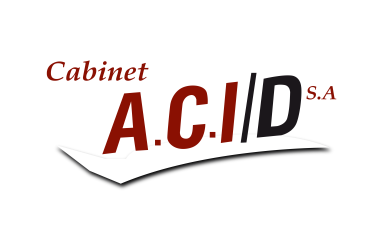 Ouagadougou - Burkina Faso Téléphone : 226 25 47 62 07 / 25 37 40 65 Site web: www.a.c.i/d-sa-sa.comEmail:acid_sa@yahoo.fr							Septembre 2016TABLE DES MATIÈRESSIGLES ET ABRÉVIATIONS	5LISTE DES TABLEAUX	7LISTE DES GRAPHIQUES	8RÉSUMÉ EXÉCUTIF	9INTRODUCTION	141.	Présentation du Programme	151.1	Description du programme	151.2	Objectifs et orientations stratégiques du programme	161.2.1	Objectif de développement	161.2.2	Orientations stratégiques et objectifs spécifiques	161.3	Les résultats attendus et les composantes	171.4	Défis à relever	181.5	Couverture géographique	181.6	Principales parties prenantes	191.7	Apports au financement du programme	211.8	Les organes de gestion et bénéficiaires du PN-PTFM	212.	Rappel des objectifs, des résultats attendus et de la méthodologie de l’étude	222.1	Objectifs de la mission	222.1.1	Objectif général	222.1.2	Objectifs spécifiques	222.2	Résultats attendus	233.	Méthodologie de l’étude	243.1	Approche globale	243.2	La phase préparatoire	243.3	La phase terrain	303.4	Traitement des données et rédaction du rapport	303.5	Difficultés rencontrées	314.	Analyse des résultats obtenus du PN-PTFM/LCP de 2010 au 31 décembre 2015	314.1	Cadre institutionnel, gouvernance et coordination du programme	324.1.1	Cadre institutionnel et choix de la catégorie du programme	324.1.2	Fonctionnement des instances du programme	324.1.3	Analyse de la coordination du projet	334.1.4	Analyse du contrat entre l’UCN et les ALR	354.2	Analyse de l’exécution du programme	364.2.1	Stratégie de mise en œuvre	364.2.2	Analyse de l’ingénierie développée par le programme pour l’implantation et la pérennisation des PTFM	374.2.3	Analyse du dispositif d’accompagnement des promotrices dans le développement des activités économiques autour des PTFM	404.2.4	Analyse du volet non financier des services de développement des entreprises offerts aux bénéficiaires par le programme	404.2.5	Contribution des institutions financières dans la promotion des activités économiques des bénéficiaires	415.	Évaluation du programme	435.1	Analyse de la pertinence et de la cohérence	435.1.1	Analyse de la pertinence du programme par rapport aux politiques du gouvernement	435.1.2	Analyse de la pertinence du programme par rapport aux attentes des bénéficiaires	465.1.3	Examen de la cohérence du cadre logique	485.1.4	Cohérence entre objectifs et stratégie de mise en œuvre du programme	495.2	Analyse de l’efficacité	495.2.1	Évaluation du niveau d’exécution des activités du programme par composante			495.2.2	Évaluation du niveau d’atteinte des résultats	585.2.3	Évaluation de l’efficacité dans le pilotage du projet	605.2.3.1	L’analyse du dispositif institutionnel de pilotage	655.2.3.2	L’analyse du dispositif de suivi-évaluation	665.3	Analyse de la satisfaction des bénéficiaires	685.4	Analyse de l’efficience	705.4.1	Au niveau des coûts des réalisations	705.4.2	Au niveau du personnel	705.4.3	Sur le plan du matériel	715.5	Les effets/impacts et de la durabilité du programme	745.5.1	Analyse des effets/impacts du programme	745.5.1.1	La création des AGR et l’amélioration des conditions de vie des femmes			745.5.1.2	L’évolution du statut de la femme	775.5.1.3	Effets sur la fourniture en services énergétiques	785.5.2	Analyse de la durabilité du programme	796.	Analyse de la communication du PN-PTFM	827.	Analyse FFOM du programme	847.1	Les forces	847.2	Les faiblesses	857.3	Les opportunités	877.4	Les menaces	878.	Conclusion, leçons apprises et recommandations	898.1	Conclusion	898.2	. Leçons apprises	908.3	Les bonnes pratiques et recommandations	918.3.1	Les bonnes pratiques	918.3.2	Recommandations	93BIBLIOGRAPHIE	95ANNEXES	1Annexe 1 : Liste des personnes et structures rencontrées	1Annexe 2 : Liste des PTFM avec réseau d’électricité	5Annexe 3: Liste des PTFM hybrides (gasoil/solaire)	9Annexe 4: Liste du personnel de l’unité de coordination du programme 2010-2015	11Annexe 5: Chronogramme d’exécution	13Annexe 6: Outils de collecte des données	14Annexe 7 : Analyse de la situation des 10 PTFM les plus performantes	31Sigles et abréviationsListe des tableauxTableau 1. Les différents partenaires du programme	20Tableau 2. Contribution au financement du PN-PTFM	21Tableau 3. Échantillon des PTFM selon les ALR	27Tableau 4. Nombre de rencontres tenues par le COPIL et le COFIN de 2010 à 2015	33Tableau 5. Personnes assurant le fonctionnement des PTFM	39Tableau 6. L’utilité des PTFM selon les femmes	47Tableau 7. Récapitulatif de réalisation des composantes	50Tableau 8. Récapitulatif des implantations des PTFM standards de 2010 à 2015	54Tableau 9. Évolution des réalisations des PTFM	56Tableau 10. Récapitulatif de l’état de fonctionnalité des PTFM enquêtées	56Tableau 11. Fréquence des pannes des PTFM	57Tableau 12. Les fonds reçus par le programme de 2010 au 31 décembre 2015	62Tableau 13. Fonds mobilisés projets spéciaux	63Tableau 14. Répartition des matériels informatiques et bureautiques entre l’UCN et les ALR	72Tableau 15. Répartition du matériel roulant dans les ALR et à l’UCN	73Tableau 16. Synopsie de l’état du matériel roulant à l’issue de la Phase II du PN-PTFM	74Tableau 17. Contribution des PTFM à l’amélioration des conditions de vie de la femme	76Tableau 18. Type de PTFM implantées dans la phase II	78Tableau 19. Analyse SWOT du programme	88Tableau 20. Type de local construit pour les PTFM	32Tableau 21. Répartition par catégories des 10 PTFM performantes	33Tableau 22. Fréquence des pannes des 10 PTFM les plus performantes	35Tableau 23. Synoptique des effets des 10 meilleures PTFM	38Tableau 24. Appréciation de la tenue des outils de gestion dans les 10 PTFM	40Liste des graphiquesGraphique 1. Évolution du chiffre d'affaires annuelles des PTFM de 2010 à 2015 en FCFA	75Graphique 2. Fréquence des pannes des PTFM	80Graphique 3. Appréciation de la tenue des outils de gestion par les PTFM	81Graphique 4. Chiffre d’affaires moyen des 10 PTFM agricoles performantes	36Résumé exécutifLe Burkina Faso a mis en place depuis 2004 avec l’appui de ses partenaires, le Programme National Plates-Formes Multifonctionnelles pour la Lutte contre la Pauvreté (PN-PTFM/LCP). Ce programme tire son essence des options énergétiques adoptées par la politique nationale sur l’Accès aux Services Énergétiques (ASE). Dans sa première phase, elle a connu des résultats forts appréciables et un engouement général des populations bénéficiaires. Fort de ce constat, et conscient des nouveaux défis à relever, l’État burkinabé appuyé par ses partenaires techniques et financiers a décidé de conduire une seconde phase qui a été mise en œuvre entre 2010 et 2015. Des partenaires techniques et financiersD’un coût total de vingt-cinq milliards cent sept millions cinquante-quatre mille (25 107 054 000) Francs CFA, le PN-PTFM phase 2 n’a pu mobiliser que dix-sept milliards neuf cent cinq millions cinquante-deux mille deux cent deux (17 905 052 252) Francs CFA. Il a fonctionné avec un gap financier de sept milliards deux cent deux millions mille sept cent quarante-huit (7 202 001 748) Francs CFA. Ce gap a limité ses ambitions surtout le plan des implantations. Le programme était essentiellement financé par la Coopération Luxembourgeoise, la fondation Bill et Melinda GATES via le PNUD, le PNUD et l’État burkinabé. D’autres sources de financement ont aussi permis l’atteinte des résultats du Programme. Il s’agit notamment de la Société danoise ARRHUS Karlsham, de la fondation SHELL via le PNUD, de la contribution des bénéficiaires des plates-formes.Des objectifs du programmeL’objectif global du programme est de consolider et d’élargir l’accès à des services énergétiques de base décentralisés et abordables, fournis par la PTFM, comme moyen d’accroissement des revenus et d’amélioration de l’accès aux services sociaux de base, en faveur des populations rurales, notamment les couches féminines.De la pertinence du programmeLa vision, les objectifs, l’approche et les modalités d’exécution aussi bien que les activités du programme sont tout à fait pertinents au regard du contexte socio-économique et des documents majeurs de politique nationale (SCADD, SDR, PNG et même le PNDES adopté en juillet 2016). Le programme contribue également aux objectifs des politiques sectorielles des Ministères en charge des Finances, de l’énergie et de  la promotion de la femmeAprès douze ans de mise en œuvre, le programme convainc par sa cohérence et sa pertinence interne. En effet, il contribue à diminuer la pénibilité des tâches féminines, accroître leurs revenus à travers la création des AGR et l’amélioration de l’accès aux services sociaux de base et aux services énergétiques.Des réalisationsLa phase II du programme devait à terme implanter 1300 Plates-formes multifonctionnelles (PTFM) et porter le parc de PTFM à 1700. Au 31 décembre 2015, date de clôture de la phase, ce sont 1051 entreprises PTFM au profit d’autant de villages (dont 127 sont des PTFM avec micro réseau d’électricité, 54 sont des PTFM mixtes solaire-gasoil et une PTFM mixte biogaz). Ainsi, sur une prévision d’accroissement du parc à 1700 PTFM, 1492 PTFM sont implantées soit un niveau d’atteinte de 87,65%. Des actions de renforcement des capacités ont été réalisées sur divers thèmes (gestion de crédit, gestion des MER, techniques spécifiques) au profit de 50 834 promotrices et une mobilisation de deux milliards trois cent soixante-quatorze millions sept cent cinquante-huit mille trois cent soixante-douze(2 374 758 372) Francs CFA de crédit auprès des SFD, etc.Des effets du programmeLe programme a fait preuve d’une bonne efficacité dans la planification et la mise en œuvre des activités. Les changements positifs tributaires du programme sont réels: le développement institutionnel des organisations bénéficiaires (amélioration de la dynamique associative et des capacités financières), la facilitation et le développement des AGR grâce notamment à l’allègement de la corvée des femmes, à un meilleur accès au crédit et aux formations dispensées, l’amélioration des conditions de vie grâce à l’amélioration des revenus issus des AGR, à la diminution de la corvée des femmes et à un meilleur accès aux services de mouture, décorticage, broyage, etc.L’efficacité globale est modérément satisfaisante, mais elle aurait pu être beaucoup plus satisfaisante si deux facteurs majeurs n’avaient contribué à réduire celle-ci, à savoir : l’insuffisance des ressources disponibles et la défaillance du cofinancement des collectivités territoriales avec des partenaires sectoriels. Ces deux facteurs ont conduit le programme à exécuter des budgets annuels insuffisants si bien que les progrès vers les cibles, bien qu’intéressants, ne sont pas encore à la hauteur des attentes de ces bénéficiaires cibles.Bien que les femmes en grande majorité dans les meilleures PTFM affirment que le PN- PTFM peut continuer, il est à noter que la durabilité des acquis du programme n’est pas totalement assurée, des facteurs favorables à la durabilité existent : amélioration de la qualité des équipements, simplicité de la technologie PTFM, renforcement des capacités techniques et en gestion des CFG, caractère crucial de l’énergie dans la lutte contre la pauvreté qui fait que les PTFM en tant que source d’énergie moderne resteront un point d’attention des autorités et des partenaires. Mais les facteurs qui peuvent compromettre la durabilité sont nombreux : appropriation insuffisante des PTFM par les organisations bénéficiaires, appui conseil aux entreprises PTFM encore insuffisant, problèmes de gestion, de transparence et de traçabilité dans la gestion, viabilité économique des entreprises PTFM encore fragile, inexistence de stratégie de pérennisation au niveau des ALR, faible prise en compte des PTFM par les collectivités territoriales dans leurs plans et actions, prise en compte insuffisante des textes et lois en matière environnementale.Constats, contraintes et difficultés rencontréesPlusieurs leçons peuvent être tirées de la mise en œuvre de cette deuxième phase du PN-PTFM. Ces leçons concernent à la fois la mise en œuvre, la planification, les logiques des parties prenantes.La stratégie de financement des PTFM avec mini réseau avec une participation des communes à hauteur de 60% a limité l’implantation de ce type de PTFM.Le temps octroyé aux études de faisabilité ne permet pas de mieux étudier les zones d’implantation. La conséquence de cette situation est que l'on arrive à donner à certaines PTFM, des modules qui ne sont pas utiles dans la zone.Par manque de moyens financiers et logistiques, le suivi des DREP a été limité, ce qui a obligé le programme à se contenter que des rapports des ALR.Des acteurs privés contribuent à mobiliser la quote-part avec pour objectif inavoué de récupérer les PTFM des mains des femmes après installation.Les artisans qui assurent le suivi matériel des PTFM n’intègrent pas l’aspect transfert de compétences dans leur intervention ; ils veulent rester les seuls détenteurs du savoir et garder le monopole des réparations.Une non implication des communes dans la vie des PTFM. Elles sont en retrait et ne s’intéressent aux PTFM que quand il s’agit de collecter des impôts.La possibilité pour les femmes de travailler en synergie dans le sens de sortir de la pauvreté.Des locaux de PTFM qui s’écroulent parce que construits en matériaux locaux non durables.La conduite de cette seconde phase a permis de faire comprendre aux femmes qu’elles ont un rôle à jouer dans le développement de leur localitéLa grande partie des ressources financières est réservée aux aspects techniques, ce qui n’a pas permis de développer des activités économiques autour des PTFM. Le problème de développement des activités économiques s’est accentué avec la distance qui a existé entre les responsables DEL et les femmes membres des groupements.La comparaison des statuts de PTFM permet de se rendre compte que les PTFM privées dans une grande proportion fonctionnent mieux que les PTFM communautaires. Dans ces dernières, le meilleur fonctionnement est le plus souvent lié à un grand engagement de quelques membres de la structure. Le mode de gestion devrait donc être revu et donné plus de motivation aux femmes chargées de la gestion.Perspectives et/ou recommandationsAlléger les procédures de décaissements afin de permettre aux ALR d’avoir à temps les ressources financières nécessaires à la conduite des activités d’implantation et de suivi des activités des PTFM.Mettre l’accent sur les PTFM hybrides afin de réduire les charges de carburant.Impliquer des acteurs sectoriels comme le ministère en charge de la formation professionnelle, le ministère en charge de l’agriculture, le ministère en charge de l’énergie et le ministère en charge de la promotion de la femme dans la mise en œuvre du programme.Doter les DREP de moyens logistiques pour leur permettre d’assurer un suivi permanent des activités des ALR.Mettre en place un système d’écoulement des produits transformés afin de permettre aux femmes d’augmenter leurs revenus en diversifiant les fournisseurs et les marchés.Revoir la conduite des études de faisabilité de sorte à permettre d’embrasser tous les besoins des bénéficiaires.Mettre l’accent sur les appuis-conseils en matière de développement des activités économiques autour des PTFM.Mettre en place à ce stade une équipe légère d’environ 4 personnes à l’image du PNGT2 pour la coordination des activités sur le terrain et renforcer davantage le faire faire par le secteur privé.IntroductionLe Programme National Plate-Forme Multifonctionnelle pour la lutte contre la pauvreté (PN-PTFM/LCP) est né de la volonté du Gouvernement burkinabé de pallier au déficit de services énergétiques en milieu rural. Dans sa première phase, elle a connu des résultats forts appréciables et un engouement général des populations bénéficiaires. Fort de ce constat, et conscient des nouveaux défis à relever, l’État burkinabé appuyé par ses partenaires techniques et financiers a décidé de reconduire une seconde phase de 2010 à 2015.En effet, en juin 2008, le Ministère de l’Économie et des Finances du Burkina Faso, le PNUD et la Coopération luxembourgeoise, mandatés par le Ministère des Affaires Étrangères du Grand-Duché de Luxembourg, ont conduit conjointement la réalisation des études préparatoires à la formulation d’une deuxième  phase du Programme National Plates-formes Multifonctionnelles qui s’est étalée sur la période 2010 – 2015. Cette phase du programme visait à concrétiser la volonté de massification du parc des PTFM à l’échelle nationale qui constitue l’un des défis majeurs exprimés par les autorités publiques.Le changement d’échelle vise à : toucher toutes les collectivités sur l’ensemble du territoire, accroître le nombre de PTFM mais surtout maximiser leurs effets et impacts sur les objectifs de développement liés à la SCADD et aux Objectifs du millénaire pour le développement (OMD).Dans le souci de s’inscrire dans un développement durable, la Stratégie de croissance accélérée et de développement durable (SCADD) qui a été adoptée et mise en œuvre de 2011 à 2015 au Burkina Faso fut la référence de toute intervention en matière de développement du pays durant ladite période. S’inscrivant dans les Objectifs du millénaire pour le développement (OMD), un des objectifs de la SCADD est d’atténuer la pauvreté monétaire et non monétaire des ménages du Burkina Faso. Des études ont montré que la pauvreté touche plus les femmes que les hommes dans le pays. C’est ce qui a déterminé le choix des groupements féminins comme publics cible du Programme National Plateforme Multifonctionnelle pour la Lutte Contre la Pauvreté (PN-PTFM/LCP). Les résultats intéressants atteints révélés par l’évaluation à mi-parcours en 2013 par ce programme depuis sa mise en œuvre ont amené le gouvernement burkinabé à le classer au rang des programmes prioritaires de l’État en cette même année 2013. Après six (06) années de mise en œuvre, le programme a enregistré plusieurs acquis dont entre autres (i) la couverture du territoire national ; (ii) l’implantation de 1051 plates-formes multifonctionnelles (PTFM) dont  127 PTFM avec réseau ; (iii) la valorisation des résultats de la phase précédente ; (iv) le développement de techniques et technologies en matière de  fourniture de services énergétiques et (v) le développement d’activités économiques en lien avec l’énergie fournie par les plates-formes multifonctionnelles.Conformément à la réglementation nationale sur la gestion des projets et programmes de développement, et au document de programme (PRODOC), une évaluation finale s’avère nécessaire. Cette évaluation finale permet de jeter un regard  rétrospectif et critique sur l’ensemble du programme, et de tirer les enseignements utiles sur les plans des orientations stratégiques, des résultats et des objectifs atteints, et de suggérer des orientations pour les prochaines phases du programme.Le Cabinet Appui Conseil International pour le Développement (ACI/D-SA) a été retenu sur la base d’une méthodologie devant conduire à sa réalisation.Le présent rapport s’articule autour de six (06) points :Présentation du Programme ;Rappel des objectifs, des résultats attendus et de la méthodologie de l’étude ;Analyse des résultats obtenus du PN-PTFM/LCP de 2010 au 31 décembre 2015 ;Évaluation du programme ; Analyse de l’efficience ;Analyse FFOM du programme.Présentation du ProgrammeCe chapitre donne une description du programme, de ses objectifs et de résultats attendus et des parties prenantes.Description du programmeLa phase II du Programme National Plates-Formes Multifonctionnelles pour la Lutte Contre la Pauvreté (PN-PTFM/LCP) au Burkina Faso a démarré le 1er janvier 2010  et pris fin en décembre 2015. Le programme a été financé essentiellement par l’État burkinabé, le PNUD, la coopération luxembourgeoise, la fondation Bill et Melinda Gates et les communautés bénéficiaires. Le coût total du programme est estimé à 25 107 054 000 FCFA pour une durée totale de six (6) ans.Objectifs et orientations stratégiques du programmeObjectif de développementLe PN-PTFM a eu pour principal objectif au cours de sa seconde phase de «  consolider et élargir l’accès à des services énergétiques de base décentralisés et abordables, fourni par la PTFM ; comme moyen  d’accroissement des revenus et d’amélioration de l’accès aux services sociaux de base, en faveur des populations rurales, notamment les couches féminines ».Orientations stratégiques et objectifs spécifiquesCette phase a défini quatre orientations stratégiques à savoir  i)le développement de l’entrepreneuriat rural lié aux services énergétiques de la PTFM ; ii) l’amélioration des services essentiel de base par la fourniture de services énergétiques de la PTFM aux infrastructures communautaires ; iii) le développement  d’alternatives technologiques durables et amélioration des performances techniques de la PTFM ; iv) le développement institutionnel. Ces orientations stratégiques ont été déclinées en objectifs spécifiques qui sont :assurer, la promotion de l’entreprise PTFM en milieu rural, l’intensification des activités de transformation et de valorisation marchande des produits de filières  agroalimentaires prioritaires ;contribuer à l’amélioration de l’accessibilité et de la qualité des services essentiels de base pour la fourniture de services énergétiques de la PTFM aux infrastructures communautaires (santé, éducation, eau, place publique …) ;améliorer les performances techniques de la PTFM et développer des alternatives technologiques de combustible dans le cadre d’une gestion efficace, durable, et respectueuse de l’environnement ;intensifier et élargir le développement des capacités techniques, organisationnelles et institutionnelles des parties prenantes pour la mise en œuvre efficace et une appropriation plus poussée, dans la perspective de la pérennisation des interventions. Les résultats attendus et les composantesAu terme de la seconde phase du programme, les principaux résultats suivants étaient attendus :L’implantation d’un parc d’au moins 1 700 unités fonctionnelles d’ici la fin du programme, dont : 1 300 PTFM standards supplémentaires ; 320 PTFM avec réseau d’eau/électricité.La mise à niveau de 220 des 400 PTFM implantées au cours de la première phase ;Au moins 2,5 millions de personnes seront concernées par ce programme, soit 23% de la population rurale du Burkina Faso ; c’est dans le cas où on atteindrait les 1700 PTFMLa couverture de l’ensemble du territoire par le programme.La phase II du programme dans sa configuration s’est structurée autour de quatre (04) composantes qui sont :(i) la promotion de l’entrepreneuriat lié aux services énergétiques de la PTFM pour une plus grande valorisation des filières agroalimentaires prioritaires. Cette composante fournit l’appui technique nécessaire aux groupements et associations impliqués dans l’exécution des activités de transformation des produits agroalimentaires. Cet appui leur permet de tirer des revenus conséquents, de substituer les activités traditionnelles précaires et faiblement rémunérées en des activités plus rémunératrices et de valoriser les filières agroalimentaires prioritaires notamment la mutation des PTFM standards en micro-entreprise de transformation agroalimentaire.(ii) le développement de l’accessibilité aux infrastructures sociales communautaires liées aux services énergétiques de la PTFM. Elle permet de favoriser une plus grande accessibilité aux infrastructures communautaires par la connexion des infrastructures (écoles, dispensaires, marchés, etc.) au réseau électrique/eau et d’améliorer les conditions d’offre de services sociaux de base.(iii) le développement d’alternatives technologiques et l’amélioration de performances techniques de la PTFM. C’est la composante qui permet la diversification de l’utilisation des combustibles (biogaz) et d’améliorer la productivité à travers les technologies. Elle permet la réduction des nuisances produites par les PTFM, (iv) le développement institutionnel. Cette composante permet le pilotage du programme et sa mise en œuvre opérationnelle. En un mot, elle permet la coordination, la gestion administrative et financière ainsi que le suivi-évaluation.Défis à releverLa seconde phase du programme s’est appuyée sur les acquis de la première. Elle s’engage à relever les défis  dans le document de programme qui sont déclinés comme suit :le changement d’échelle : il consiste à couvrir le territoire national en procédant à la fois à une massification et à une densification des PTFM ;la prise en compte de la décentralisation : le programme doit réussir à inscrire son intervention dans le cadre légal de la maîtrise d’ouvrage et d’œuvre du développement local. Il importe donc que le programme trouve les modalités idoines qui permettront aux collectivités territoriales d’assumer progressivement, en toute efficacité, leur rôle de maître d’ouvrage ;la pérennisation des entreprises PTFM : le fonctionnement durable des PTFM après l’arrêt des appuis extérieurs est la finalité essentielle que doivent rechercher les parties prenantes au programme ;l’intégration des PTFM dans les filières agroalimentaires et l’exploitation des ressources naturelles : la PTFM doit soutenir la dynamique du développement économique local comme support d’activités génératrices de valeur ajoutée ;la prise en compte des énergies nouvelles et renouvelables : envisager des alternatives de combustible comme le biocarburant et l’intégration du solaire ;la promotion du partenariat : c’est une exigence dont l’acuité se décuple dans la nouvelle phase du PN-PTFM/LCP ;le renforcement de capacités : pour faire face aux exigences de la nouvelle phase, le PN-PTFM/LCP doit réussir le renforcement des capacités des acteurs à la fois aux niveaux national, régional et local.Couverture géographiqueLe PN-PTFM intervient en milieu rural et s’est porté essentiellement sur le développement économique et social dans les zones d’intervention. Sa seconde phase a eu comme ambition, une large couverture du territoire national. Celle-ci s’est traduite par la volonté de massification et de densification prônées au cours de ladite phase. La mise en œuvre du PN-PTFM/LCP a concerné tout le territoire national qui a fait l’objet de répartition entre neuf (09) Agences Locales de Réalisation (ALR) :l’ONG Tin Tua pour le compte de la région de l’Est et du Centre-Est ;le consortium ADIS AMUS pour le compte de la région du Centre-Ouest ;la Fédération Nationale des Groupements Naam pour le compte de la région du Nord ; l’OCADES Bobo pour le compte de la région des Cascades et des Hauts-Bassins ;l’OCADES Dédougou pour le compte de la région de la Boucle du Mouhoun ;l’OCADES Manga pour le compte de la région du Centre-Sud ;le consortium OCADES Kaya/Dori pour le compte de la région du Centre-Nord et du Sahel ;l’association Manegdbzanga pour le compte de la région du Centre et du Plateau-Central ;l’association VARENA-ASSO pour le compte de la région du Sud-Ouest.Toutes les treize (13) régions ont été concernées par le PN-PTFM.Principales parties prenantesDurant cette seconde phase du programme, les principales parties prenantes ont été les suivantes:le Ministère de l’Économie, des Finances et du Développement qui est la tutelle technique et financière du programme, assure les rôles et responsabilités d’orientation générale et politique, d’impulsion et contrôle de la maîtrise d’œuvre ;les partenaires techniques et financiers du programme.Plusieurs partenaires ont apporté leur concours à la mise en œuvre du programme soit en termes de financement soit pour des appuis techniques. Ils sont résumés dans le tableau 1 ci-dessous.Tableau 1. Les différents partenaires du programme Source : À partir du Document de Programme et du rapport final d’évaluation à mi-parcours 2010 à juin 2013, mai 2014Apports au financement du programmeComme le présente le tableau 2 ci-dessous, le PN-PTFM est financé à travers trois sources : les partenaires sectoriels/Collectivités territoriales, les PTF et l’État burkinabé. Ce tableau résume la contribution de chaque partie. Tableau 2. Contribution au financement du PN-PTFMSource : PRODOC, UCN, janvier 2010Les organes de gestion et bénéficiaires du PN-PTFMLes organes du PN-PTFM sont composés :du comité de pilotage (COPIL) qui est l’organe essentiel pour l’affirmation et l’expression des synergies entre les partenaires stratégiques du programme, a pour missions essentielles la prise de décision, la formulation d’orientations stratégiques et l’approbation des programmations et rapports d’exécution intégrés ;du Comité de financement (COFIN) qui est une émanation structurelle et fonctionnelle du comité de pilotage, consacre la séparation de fonction entre l’outil de financement « le panier commun » et l’unité de coordination nationale en tant qu’outil technique du COPIL.de l’Unité de Coordination Nationale (UCN) qui est l’organe de mise en œuvre globale du programme, assure la coordination opérationnelle du  programme et comprend :un Coordonnateur National ; un contrôleur interne ;un expert en passation des marchés;un expert en Communication ;un expert en Technique et Technologies ;un expert en Développement Économique Local ;un expert et un assistant en Suivi – Évaluation ;un responsable Administratif et Financier (SAF), deux comptables, un logisticien, des chauffeurs et des gardiens ;une secrétaire de direction.des Agences Locales de Réalisation (ALR), qui sont les bras techniques de l’UCN sur le terrain sont des agences de réalisation opérationnelles. Elles ont pour mission : (i) l’appui aux groupements et aux promotrices dans les actions d’alphabétisation et de promotion économique ; (ii) l’accompagnement auprès des institutions de micro finance ; (iii) l’appui aux actions de formation et de capitalisation ; et (iv) la participation à la collecte de données pour alimenter le système de suivi évaluation.des bénéficiaires constitués de cinq (5) catégories à travers :les femmes rurales (relevant des groupements gestionnaires CFG et les clientes/ménages ruraux) ;les opérateurs privés composés d’artisans installateurs et fabricants, d’artisans soudeurs, de chargeurs de batterie, de commerçants, et des promoteurs potentiels ;les usagers des PTFM issus des infrastructures sociales, des clients des artisans, et des ménages ruraux ;les organisations de la société civile et bureaux d’études qui sont composées d’ONG, d’associations, de consultants, et des opérateurs en alphabétisation ;les institutions et programmes partenaires dont les collectivités territoriales, les structures d’appui conseil des entreprises, les institutions de micro finance, les centres de formation professionnelle, les instituts de recherche-développement, et les programmes et projets sectoriels des départements ministériels concernés.Rappel des objectifs, des résultats attendus et de la méthodologie de l’étude Objectifs de la missionObjectif généralL’objectif général de l’étude est d’évaluer l’exécution du Programme National Plates-Formes Multifonctionnelles de 2010 à 2015.Objectifs spécifiquesDe façon spécifique, il s’agira de :apprécier les résultats atteints suite à la mise en œuvre du programme a cours de la période  2010-2015. Il s’agit entre autres de mettre en exergue les résultats atteints par rapport à ceux  escomptés au regard des ressources effectivement mobilisées, des contraintes et des opportunités ;apprécier  l’efficacité de l’organisation, de la gestion du programme en analysant  les aspects de planification, de suivi évaluation, de capitalisation et de communication tout en s’assurant  que le programme a généré des rapports correspondant aux attentes des parties prenantes. À l’occasion, produire un focus visant à apporter un éclairage sur les aspects de suivi évaluation et des leçons apprises ;évaluer la contribution des institutions financières dans la promotion des activités économiques des bénéficiaires de PTFM ;faire une analyse et une appréciation du dispositif d’accompagnement des promotrices dans le développement des activités économiques autour des PTFM  et mettre en exergue la notion d’entreprise plates-formes ;analyser le volet  non financier des services de développement des entreprises  offerts aux bénéficiaires par le programme ;analyser l’ingénierie technique développée par le programme pour l’implantation et la pérennisation des PTFM. Il s’agira d’apprécier la qualité des équipements, le dispositif d’accompagnement technique, les techniques d’implantation et d’opérationnalisation de la PTFM ainsi que les innovations technologiques entreprises ;apprécier le dispositif et la stratégie mis en place par chaque ALR pour assurer la pérennisation des PTFM implantées durant cette phase et après la clôture du programme ;dégager les leçons apprises et proposer des recommandations opérationnelles ;déterminer les changements positifs ou négatifs prévus ou non sur les bénéficiaires et attribuables au programme. Résultats attendusLe résultat attendu de l’étude est un rapport général qui fournira à tous les niveaux, les informations et une analyse sur la mise en œuvre, les actions et interventions spécifiques à évaluer dont notamment :les résultats atteints ;les forces et faiblesses, opportunités et menaces identifiées ;les contraintes identifiées ;les leçons apprises identifiées ;un focus produit sur des volets importants du programme tels que : le suivi évaluation, la gestion des connaissances, la contribution des SFD au financement des AGR, la PTFM  comme micro-entreprise rurale, les activités économiques développées autour de la PTFM ;les recommandations et suggestions afin d’optimiser à l’avenir les résultats du programme.Méthodologie de l’étude Approche globaleL’étude a été bâtie sur (i) une approche participative, dynamique et interactive qui a permis de prendre en compte les avis et opinons des acteurs concernés et/ou impliqués dans la mise en œuvre du programme, (ii) une triangulation des sources et des méthodes ayant permis de recouper les informations afin d’aboutir à des constats objectifs et (iii) une sensibilité au genre du fait que d’importantes activités sont généralement développées par les femmes. Ce faisant, l’étude a tenu compte de cette catégorie de bénéficiaire à la fois sur leur participation à la mise en œuvre du programme que sur les impacts positifs et négatifs du programme sur elles.Trois (3) principales phases méthodologiques ont permis de mener l’étude. Il s’agit de la phase préparatoire (1), de la collecte et du traitement des données (2) et de la production des rapports (3). La phase préparatoireCette phase méthodologique a représenté le travail mené en amont des investigations. Il s’est agi de :La rencontre de négociation et de débriefing avec les consultantsCette rencontre a consisté à rencontrer les consultants et de négocier individuellement les contrats avec eux. Il s’est également agi de les informer sur la date de la rencontre de cadrage, de s’accorder sur le contenu et la portée effective de la mission et de procéder à une compréhension du mandat contenu dans les termes de référence ;La rencontre de cadrage de l’étude Le Programme étant achevé depuis le 31 décembre 2015, le suivi de l’étude a été confié à un comité de suivi transitoire du PN-PTFM au nombre de treize (13) membres créé au Ministère de l’économie, des finances et du développement (MINEFID) pour suivre la réalisation de l’évaluation finale du programme. La rencontre de cadrage a eu lieu le mardi 10 août 2016 à 10 heures dans le bureau de Madame SAMADOULOUGOU Delphine Marie Désirée, Conseillère technique de la Ministre de l’Économie, des Finances et du Développement. Elle a consisté à :s’accorder sur la compréhension commune des termes de référence ;préciser les attentes en terme de délais, de rapports ;recueillir des informations sur le Programme (différentes composantes, les résultats obtenus, les difficultés particulières) ;recueillir les éventuelles observations sur la démarche proposée par les experts et toute suggestion utile ;s’assurer des types d’appuis dont l’équipe de consultants peut bénéficier de la part du commanditaire pour faciliter son introduction auprès de ses interlocuteurs et l’accès à la documentation ;préciser l’échantillon (il a été convenu de prendre en compte les 10 PTFM "performantes") ;échanger par rapport au planning d’intervention de la mission.La rencontre avec le comité a permis également de dresser la liste des documents à fournir pour l’étude (des rapports d’activités, des rapports d’évaluation, des protocoles et des textes, etc.) dont la liste figure en bibliographie du rapport. Cette collecte documentaire a été réalisée tout au long des entretiens auprès des structures et personnes à rencontrer. En plus de ces sources de recherche documentaire, les consultants ont exploité les sites web et autres ouvrages, etc.Élaboration des outils, formation des enquêteurs et pré-testCinq guides d’entretien et un questionnaire- ménage ont été élaborés et validés par le comité de suivi de l’étude et ont été utilisés pour des focus groups et des entretiens individuels. Ces outils ont été élaborés pour la collecte d’informations qualitatives et quantitatives avec chaque catégorie d’acteurs.Dix (10) enquêteurs ont été recrutés, formés sur le contenu des outils et leur administration. À l’issue de la formation théorique, le questionnaire ménage a fait l’objet d’un pré-test à Ouagadougou. L’objectif du pré-test était de s’assurer de la compréhension du questionnaire, de relever les points de difficultés et procéder à des reformulations plus appropriées.Échantillonnage et répartition des enquêteursLa base de sondage est issue de la liste des bénéficiaires de la PTFM issue de l’inventaire exhaustif des PTFM depuis sa mise en œuvre en 2000 jusqu’en 2014. Sur une base raisonnée sur le nombre des ALR, les consultants ont fait un choix aléatoire de 148 PTFM correspondant à 10% de la base par ALR qui ont été choisies pour les enquêtes ménages. Cet effectif intègre  les dix (10) PTFM dites performantes recommandées à la rencontre de cadrage. Ces 10 plateformes sont mises en gras dans le tableau 3. Après la formation, il a été communiqué aux enquêteurs leur répartition dans les différentes zones d’enquête. Le principal critère qui a guidé cette répartition est la langue. Chaque enquêteur a ainsi été affecté dans une zone où il a une maîtrise des langues les plus parlées.. La répartition par ALR des PTFM enquêtées se présente comme suit :Tableau 3. Échantillon des PTFM selon les ALRLa phase terrainCollecte de données au niveau centralLes investigations ont été menées au niveau central auprès des membres de l’ex UCN, de l’ex COPIL/COFIN de fin 2014 à 2015, des anciens responsables de l’UCN, du COPIL et du COFIN de 2010-2012, 2012-2013 et 2013-2014, auprès des PTF (PNUD et Coopération luxembourgeoise) et de personnes ressources.Collecte des données au niveau régionalAu niveau régional, les responsables des ALR (responsables ALR, Coordonnateurs, responsables Suivi-évaluation), ont été interviewés. Il en a été de même avec les DREP, les maires, les secrétaires généraux des mairies, les responsables des groupements/Associations et les autres membres bénéficiaires de PTFM dans les treize régions.Le contenu des questionnaires adressés aux PTFM s’est articulé autour de l’identification du promoteur, la localisation et les caractéristiques de la PTFM, la gestion et le fonctionnement de la PTFM et enfin l’évaluation des impacts et effets de la PTFM.Quant aux différents guides d’entretien adressés aux acteurs au niveau régional, ils cherchent à évaluer la pertinence, l’efficacité, l’efficience, les effets et la durabilité de la PTFM.Au niveau central, les outils sont adressés au COPIL/COFIN, à l’UCN, au MINEFID impliqué dans la mise en œuvre du programme, aux personnes ressources et aux PTF. Il s’agit d’apprécier le programme dans sa globalité, dégager les forces, faiblesses, opportunités et menaces, d’examiner la gestion technique et financière du programme, d’apprécier la gouvernance, les rapports techniques et financiers, tirer les leçons et d’évaluer les impacts/effets et la durabilité du programme. Traitement des données et rédaction du rapportUne synthèse des informations collectées a été réalisée et a permis d’extraire de la masse des informations collectées, les éléments essentiels qui font sens et qui éclairent l’analyse selon les objectifs de la mission.La perspective globale a été la qualité des données. Pour le traitement, les données qualitatives ont été dépouillées selon une grille thématique à travers une transcription des entretiens.Les données quantitatives ont fait l’objet de saisie, puis à l’aide du logiciel Sphinx et Excel, les tableaux utiles ont été produits.L’analyse des données s’est fondée sur les axes d’intervention et les objectifs spécifiques de l’étude. Les différents entretiens ont été retranscrits et organisés sous forme thématique. Les données statistiques ont été traitées sous Excel en vue de leur exploitation.Ce rapport, basé sur un plan de rédaction focalisé sur les objectifs et résultats attendus de l’étude, a été élaboré dans un souci de clarté pour servir d’outil de travail pratique au commanditaire.  Difficultés rencontréesLa difficulté majeure rencontrée est la période hivernale. En effet, les enquêteurs ont eu beaucoup de difficultés d’accessibilité de certaines localités du fait de pluies ou de cours d’eau difficiles à franchir. Aussi, certains acteurs au niveau central ont été indisponibles du fait des congés annuels et de leur calendrier surchargé.Il faut noter également que malgré les précautions prises pour s’assurer que les enquêteurs trouveront les bénéficiaires des PTFM sélectionnés, bons nombres de ceux-ci n’étaient pas disponibles et certains contacts apparemment valides ne l’étaient plus. Face à ces limites, et vu les délais impartis il a été demandé aux représentants des ALR ou des maires d’aider les enquêteurs en fournissant des contacts valides au cas échéant. Au niveau particulièrement de la région du Centre-Ouest, notamment dans la province du Sanguié, très peu de contacts étaient joignables. Il a donc fallu procéder à plusieurs reprises à des remplacements. Toutefois, quatre localités n’ont pu être jointes : Diana, Danié, Pelé et Ninion.Parmi les limites identifiées, on peut également citer les difficultés de localisation ou d’adressage des PTFM, des difficultés de mémoires pour répondre à toutes les questions, et parfois même des réticences ou des hésitations pour révéler les chiffres d’affaires.Analyse des résultats obtenus du PN-PTFM/LCP de 2010 au 31 décembre 2015Il s’agit de vérifier à ce niveau le degré de réalisation des actions engagées afin d’atteindre les objectifs du programme. Cadre institutionnel, gouvernance et coordination du programme Cadre institutionnel et choix de la catégorie du programmeLe pilotage du PN-PTFM est assuré par un comité structuré regroupant l’État, le secteur privé, la société civile et les partenaires techniques et financiers (PTF). Selon la réglementation nationale en matière de projets/programmes et conformément aux informations contenues dans le document du programme, le PN-PTFM relève de la catégorie B. Il est exécuté par le Gouvernement du Burkina Faso sous la tutelle technique du MINEFID. Cette exécution se fait conformément aux dispositions du décret n°2007-775/PRES/PM/MEF du 22 novembre 2007, portant réglementation générale des projets et programmes de développement exécutés au Burkina Faso. Selon cette réglementation, les projets de la catégorie B sont des projets ou programmes de développement nécessitant, pour leur mise en œuvre, la mise en place d’une structure d’exécution placée sous la tutelle de l’administration publique. Le recrutement du coordonnateur et du reste du personnel est effectué selon les critères de la Catégorie B.  Fonctionnement des instances du programmeLe COPIL, institué par arrêté n°2011/000297/MEF/SG/DEP portant création, attribution, composition et fonctionnement du COPIL du PN-PTFM/LCP du 24 août 2011 est constitué de 21 membres dont 13 membres issus des ministères, un du RCPB,un de l’IRSAT, un du FAARF, deux PTF (PNUD et Coopération Luxembourgeoise) et trois observateurs. Selon les dispositions portant sur la mise en place et le fonctionnement du comité de pilotage, ce dernier devra se réunir deux fois par an en session ordinaire soit une fois par semestre (juillet et décembre au plus tard) pour  le COPIL. Il pourrait toutefois se réunir en session extraordinaire.Concernant le COFIN, il est institué par arrêté n°2010/086/MEF du 25 mars 2010 portant création, attribution, composition et fonctionnement du COFIN du PN-PTFM/LCP est l’outil technique du COPIL, les dispositions stipulent qu’il devrait se réunir au moins 4 fois soit une fois par trimestre (mars, juin, septembre et décembre) en session ordinaire. Il pourrait également se réunir en session extraordinaire.À la date de l’évaluation, la mission a apprécié le fonctionnement régulier de ces deux (2) comités à travers la tenue régulière de leurs cadres de concertations. Ils se sont réunis comme suit :Tableau 4. Nombre de rencontres tenues par le COPIL et le COFIN de 2010 à 2015Source : À partir des comptes rendus des sessions du COPIL et du COFIN de 2010 à 2015Pendant les trois années 2011, 2012 et 2013 le COFIN s’est réuni au-delà des réunions statutaires. Si le nombre de réunions du COFIN est au-delà du nombre statutaire, c’est parce que cet organe s’est réuni souvent seulement pour apprécier des TDR, des rapports d’études, des projets de PTA, etc. alors que ce ne sont pas des activités de son ressort. Ainsi, le nombre élevé de rencontres ne traduit pas nécessairement un dynamisme de la structure. Cependant, grâce à ces rencontres, des observations et des propositions ont été faites et ont permis de donner plus de rigueur à la gestion du programme.La régularité de la tenue des sessions ordinaires et le niveau du taux de participation (94 %) des membres du COPIL témoignent du bon fonctionnement et de l’intérêt accordé au projet. Analyse de la coordination du projetL’UCN est composée d’une équipe pluridisciplinaire de dix-huit (18) agents ayant des compétences complémentaires. Cette complémentarité est observable au niveau des attributions de chaque poste et a l’avantage de couvrir l’ensemble des objectifs spécifiques du programme. Cependant, le programme a connu une instabilité au niveau de son personnel. Après deux années de service dans la phase II, le Coordonnateur UCN a démissionné le 30/04/2014 pour convenance personnelle. Il a été remplacé par l’actuel qui a pris fonction en octobre 2014 pour clôturer le programme en fin décembre 2015. L’assistante en suivi-évaluation a été promue chef de service suivi-évaluation, elle n’a jamais été remplacée, le second assistant en suivi évaluation a également démissionné en mai 2014 et a été remplacé le 3 novembre 2014.<Il ressort des constats que le climat interne de l’unité n’a pas toujours été agréable. Les trois ex-agents de 2013 rencontrés reprochent au coordonnateur, le manque de considération et de respect. D’autres ex-agents affirment que les réunions mensuelles du personnel ne sont pas tenues tous les mois. Cette situation a surtout duré de 2013 à septembre 2014. Ce qui a eu pour conséquence un malaise et une méfiance entre agents. Les méthodes de management de cette période caractérisées par une non considération du personnel par les premiers responsables du PN-PTFM et le manque de don de soi chez certaines personnes ont contribué à rendre délétère le climat au sein du programme. Des entretiens avec des ex-agents de l’UCN, il ressort des difficultés de collaboration entre les agents. Ce qui a conduit à des démissions, à la non atteinte des objectifs de certains volets du programme et à la détérioration de l’image du programme.Du climat de collaboration avec des partenaires techniques et financiers, il ressort des mécontentements entre les PTF et l’UCN sur la lenteur et la lourdeur du déblocage des fonds. Par exemple en 2012, la contribution du PNUD n’a pas été débloquée. Cette situation était plutôt liée au fait que le PNUD n’avait pas eu l’autorisation du Siège pour participer au Panier Commun. Le Protocole d’accord n’a été signé qu’en début 2013 et c’est à ce moment que les contributions ont été versées.En fin de programme, il y a un malentendu entre la Coopération luxembourgeoise et l’UCN sur la gestion des fonds débloqués. Tout ceci a contribué à ralentir sinon pénaliser les activités de développement économique et social (AGR) et le taux faible de décaissement.Au regard de ces difficultés, la mission recommande pour une troisième phase, de recruter un coordonnateur manager avec un esprit d’équipe et très compétent. Une expérience avérée en conduite d’équipe pluridisciplinaire et avoir un certain leadership.Les formations reçues par les cadres de l’UCN et les échanges d’expériences lors des voyages d’études ont contribué au renforcement de leurs capacités puis au transfert d’expériences en matière de mise en œuvre du PTFM qui est un projet novateur.Du point de vue matériel, l’unité est dotée de divers types d’outils de travail (informatiques, bureautiques et internet) dont les performances sont avérées. Au niveau de la gestion comptable, il existe un logiciel propice à la gestion« Tom Pro ».  Analyse du contrat entre l’UCN et les ALRLes ALR sont des organes non étatiques (ONG, associations) présentant des avantages comparatifs du fait de leur ancrage au niveau local. Elles ont en effet, l’avantage de connaître le territoire, la population, les habitudes des localités et leur manière d’être. Elles sont une émanation de la société civile et sont issues de la population locale. Les ALR constituent le maillon nécessaire pour l’application du « faire –faire » adopté par le PN-PTFM. Les ALR interviennent sur une base contractuelle. Au nombre de neuf (9) (cf. le point sur la zone de couverture géographique), elles ont signé des protocoles et des avenants aux protocoles qui concernent les Plans de travail annuels (PTA).Des rencontres se tiennent en milieu d’année entre les ALR et l’UCN pour faire le point de l’exécution des PTA et échanger sur les activités menées. Au sein de chaque ALR, il y a une Cellule d’Appui Conseil (CAC) qui anime les PTFM.Des investigations avec certains responsables des ALR, il ressort que le climat est souvent tendu entre l’UCN et eux. En effet, les PTA sont bien élaborés au niveau des ALR, à l’arbitrage, les financements des activités sont revus drastiquement à la baisse, voir même la suppression de certaines activités pourtant nécessaires sur le terrain.En plus, la prise en charge des rémunérations des animateurs (salaire et carburant d’un montant de 100 000 FCFA)semble en deçà des attentes causant ainsi quelques reports de missions terrain faute de carburant.La mission a également au cours des échanges constaté plusieurs départs des compétences des ALR. Ainsi ont démissionné de ADIS AMUS (responsable technique) AM (coordonnateur, responsable technique), TIN TUA (coordonnateur), OCADES Kaya/Dori (responsable suivi évaluation et formation, responsable technique), OCADES/Dédougou (Coordonnateur, responsable suivi-évaluation), OCADES/Manga (responsable suivi-évaluation et formation), VARENA ASSO (comptable). Ces démissions se sont déroulées en fin d’année décembre 2013  et au cours de l’année 2014 dues à l’approche de l’échéance de la fin de la deuxième phase du programme et ont affecté sérieusement la mise en œuvre des activités des PTA à tous les niveaux.Par contre le climat de travail entre les ALR et les groupements de femmes autour des PTFM est jugé par tous favorable à l’atteinte des  objectifs du programme.À l’avenir dans une troisième phase, la mission souhaite la prise en compte des avis des ALR dans la mise en œuvre des activités des PTA. Analyse de l’exécution du programmeCette analyse s’organisera autour des points suivants : (i) la stratégie de mise en œuvre, (ii) l’ingénierie développée, (iii) le dispositif d’accompagnement des promotrices, (iv) l’analyse du volet non financier et (v) la contribution des institutions financières dans la promotion des activités économiques des bénéficiaires de PTFM.Stratégie de mise en œuvreLa stratégie du PN-PTFM peut être synthétisée comme suit :agir au niveau méso et micro économique en incitant à l’élaboration, l’adoption et la mise en application de PTA, plans, stratégies accordant une place importante aux questions de développement par la lutte contre la pauvreté au niveau rural ;renforcer les capacités des bénéficiaires sur la promotion de l’entreprenariat lié aux services énergétiques de la PTFM au niveau local : les ALR, les agents du secteur privé (artisans réparateurs), représentants de la société civile ; sensibiliser les bénéficiaires au niveau local et régional, transformateurs sur les questions d’organisation et de commerce pour une plus grande valorisation des filières agroalimentaires prioritaires, le développement de l’accessibilité aux infrastructures sociales communautaires liées aux services énergétiques de la PTFM, le développement d’alternatives technologiques ;mobiliser les financements nécessaires à la mise en œuvre des PTFM.La stratégie telle que décrite est suffisamment claire et logique elle a permis d’engranger des résultats fort intéressants :Sur le plan technique, la pratique d’élaboration des PTA s’est améliorée. En effet, beaucoup de renforcement des capacités sous forme d’appui en formation ont été organisés par le PN-PTFM dès le début de la phase II. Dans le cadre de l’appropriation des techniques, les membres de l’UCN et les ALR ont reçu ces appuis accompagnement formatifs sur l’élaboration des PTA. Il ressort des auto-évaluations que les ALR et quelques PTFM ont une bonne maîtrise de l’élaboration des PTA ;Sur le plan financier, il ressort des exercices que les mieux maîtrisés par les bénéficiaires des PTFM sont l’organisation et le suivi des AGR et conséquemment la mobilisation des crédits  pour la réalisation des AGR (environ 83% des PTFM). Aussi, la mobilisation de l’épargne pour contribuer aux actions de développement des villages (40% sont capables) ;Sur le plan économique, les gestionnaires des PTFM disposent de fortes capacités à contracter les crédits et à rembourser, générer des bénéfices pour accroitre et diversifier leurs activités économiques (87% des personnes enquêtées).Par contre, elles ont des difficultés pour identifier seules leurs besoins en appui et mettre en place une stratégie commerciale pour l’écoulement de leurs produits. Par exemple, les femmes de la PTFM de Nandiala sollicitent une aide à la mission pour la vente du soumbala à Ouagadougou. Analyse de l’ingénierie développée par le programme pour l’implantation et la pérennisation des PTFML’installation de la PTFM dans chacune des localités est réalisée par un mécanicien et un électricien pris en charge par le programme. Les entretiens avec les ALR et les artisans ont permis de comprendre que l’implantation et l’opérationnalisation sont parfaitement maîtrisées par les artisans mécaniciens et électriciens locaux dont les tâches sont réparties comme suit :Figure 1: RÉPARTITION DES TACHESRT : Responsable TechniqueCMP : Chef Mécanicien de ProvinceMZ : Mécanicien de ZoneMR : Mécanicien RéparateurSource : Organisation staff technique du mode de gestion et d’intervention du réseau d’artisan, ADIS AMUS, Koudougou, septembre 2016Selon l’explication du Secrétaire Permanent de ADIS AMUS, après l’installation et l’opérationnalisation des PTFM, les bénéficiaires bénéficient d’un dispositif d’accompagnement qui comporte trois (03) niveaux graduels et complémentaires.Le premier niveau est constitué par l’artisan réparateur qui a réalisé l’installation ; il assure un suivi mensuel du fonctionnement technique de la PTFM et cela pendant les six premiers (06) mois. Ce suivi est pris en charge par le programme. Après les six (06) premiers mois, la prise en charge des interventions du mécanicien relève des CFG et des organisations bénéficiaires dont ils émanent. Les prix des interventions des artisans réparateurs sont encadrés de manière à éviter une spéculation sur les prix qui grèveraient les charges liées aux réparations des CFG.Lorsque l’artisan rencontre un problème qui est au-dessus de ses capacités, il fait appel au responsable technique de la CAC. Et lorsque le problème ne peut pas être résolu par le responsable technique de la CAC, il est fait appel au responsable technique de l’UCN. Cette démarche a permis de trouver des solutions aux problèmes techniques.Pour assurer la pérennisation des PTFM, les ALR ont développé plusieurs stratégies. Ces stratégies sont principalement : i) des formations sur le fonctionnement et l’entretien des PTFM, ii) des formations sur la gestion financières des activités des PTFM, iii) des conseils pratiques, iv) des missions de supervisions et de contrôle des fonctionnements des PTFM.88,1% des structures reçoivent des missions d’appui et de supervision des partenaires techniques (ALR). Ces misions portent sur 64,3% de conseils, 39,7% de vérification du fonctionnement de la PTFM et 19% de contrôle financier.Selon les analyses, le fonctionnement et la maintenance technique des PTFM sont assurés en grande partie par les CFG (52,9%) ensuite par des personnes recrutées 37,1%. En moyenne deux (2) personnes sont recrutées pour assurer le fonctionnement. Tableau 5. Personnes assurant le fonctionnement des PTFMSource : Cabinet A.C.I/D-SA, enquête de terrain, août-septembre 2016Le mode de prise en charge des personnes assurant le fonctionnement de la PTFM est la rémunération soit 67,1% des modes de prises en charge. Les gratifications représentent 15,7%. Par ailleurs la périodicité de la rémunération est principalement journalière (48,6%).  Analyse du dispositif d’accompagnement des promotrices dans le développement des activités économiques autour des PTFMTrois niveaux composent le dispositif d’accompagnement des promotrices.le premier niveau est constitué par les responsables DEL des ALR/CAC qui apportent un appui direct aux bénéficiaires (identification des AGR, appui conseil, formations), Le deuxième niveau est constitué par l’expert DEL de l’UCN qui prend en charge la conception de la stratégie et des outils opérationnels ;Le troisième niveau est constitué par la coordination de l’UCN et par le COPIL qui oriente et contrôle les effets.Il ressort des interviews qu’il se pose un véritable problème de suivi faute de ressources suffisantes. En effet, il revient souvent que les différents niveaux n’arrivent pas à effectuer suffisamment des sorties de suivi et d’accompagnement soit par manque de temps, soit pour insuffisance de ressources allouées aux activités de suivi.Nous souffrons de manque de moyens humains et financiers pour l’accompagnement des promotrices. La ligne budgétaire ne suffit pas et souvent réduite au niveau central lors des arbitrages des fonds, aussi, les animateurs sont très mal rémunérés ; leur prise en charge et le carburant sont dérisoires et ne motivent pas dans le travail. Responsable suivi-évaluation VARENA ASSO. Analyse du volet non financier des services de développement des entreprises offerts aux bénéficiaires par le programmeCe volet s’est orienté essentiellement vers des services de formations devant permettre aux bénéficiaires d’être outillés pour l’exercice de leurs activités. Le PN-PTFM a organisé des formations en techniques spécifiques au profit des promotrices. Ces formations sont issues d’une expression de besoins des bénéficiaires. Pour leur permettre de bien gérer leurs activités, les promotrices sont formées au cours des trois dernières années en gestion de la micro-entreprise rurale et en gestion de crédit. Au cours de l’année 2014 par exemple, 3757 promotrices sont formées en techniques spécifiques de production (transformation des produits agroalimentaires : mil, attiéké, gari, farine de maïs, etc.) 1550 promotrices ont bénéficié de la formation en MER et 4699 en gestion de crédit.Ces formations sont très bénéfiques pour les femmes comme l’attestent certaines interviewées : « Les formations du programme nous ont été très bénéfiques, Je peux maintenant me débrouiller toute seule, et produire du soumbala de beurre de karité qui sont meilleurs qu’auparavant. Aussi, grâce à ces formations et au groupement, je peux avoir du crédit et je peux supporter les dépenses de ma famille pour aider les enfants à l’école, les soigner et acheter leurs tenues. »J’avais les yeux fermés et à cause des formations j’ai pu voyager et connaitre beaucoup de choses. Je peux dire sans crainte que pour moi, les formations m’ont aidé à me prendre en charge et à diversifier mes sources de revenus sans pour autant me fatiguer. Vive la PTFM. Madame Kondé Safiatou, membre du groupement PTFM Torouba Ouest.Au regard de l’importance de la PTFM pour les femmes, elles sont nombreuses a en réclamer toujours. Cependant, certaines pensent que les durées des formations sont insuffisantes pour une maîtrise parfaite des thèmes. De même, il faudrait un recyclage des personnes formées quelques années après les premières sessions.Contribution des institutions financières dans la promotion des activités économiques des bénéficiairesDurant cette deuxième phase, le PN-PTFM a facilité l’accès au crédit. Comme signalé plus haut, les groupements se sont portés garants pour faciliter l’accès au crédit de leurs membres. La réalisation de cette activité a nécessité la sollicitation des IMF  pour le financement des activités économiques des promotrices. Ceci a permis à plusieurs groupements de bénéficier de crédits. Au total, plus d’un milliard(cf. tableau n° sur les Fonds mobilisés projets spéciaux) a été mobilisé auprès des IMF pour le développement des activités génératrices de revenus des femmes rurales. Ce chiffre est plus important, mais les rapports d’activités de fin d’année des ALR ne nous ont pas permis le cumul de chiffres faute de certains rapports non reçus. Cependant, en termes de nombre de groupements ayant bénéficié de crédit, les zones de TIN TUA, ADIS AMUS et FNGN viennent en tête. Nous pouvons dire que beaucoup d’effort sont été fournis et cela grâce aussi au protocole d’accord de partenariat signé entre le PN-PTFM et les IMF (Caisses populaires, UFCOM) et des fonds de l’État(FAARF, FASI).Pour atteindre les objectifs assignés au programme, les concepteurs ont prévu le développement de partenariats avec des institutions publiques ou privées. Dans la mise en œuvre, le programme a effectivement travaillé à développer des partenariats aussi bien au niveau central qu’au niveau décentralisé.Au niveau centralIl s’est agi des partenariats développés avec les institutions suivantes :2ie : travaux sur la PTFM hybride gasoil/solaire simultané et sur la PTFM gasoil/huile de jatropha;IRSAT : conception de la PTFM nouvelle configuration comportant trois (03) compartiments sur financement du PREP. Cette nouvelle configuration évite que l’odeur du gasoil « contamine » les produits agroalimentaires transformés par la PTFM ;IMF : des protocoles ont été signés avec des IMF (Caisses Populaires, et UFCOM) et des fonds (FAARF, FASI). C’est dans le cadre de ce partenariat que l’accessibilité des promotrices des activités économiques locales aux crédits a été fortement améliorée.En outre des partenariats ont été signés par des structures comme le FONAEF, mais ceux-ci n’ont pas abouti faute de moyens de la structure.Au niveau décentraliséDes protocoles d’accord ont été signés entre le PN-PTFM et les DREP.Dans le cadre de ce protocole, plusieurs résultats sont attendus de la DREP au niveau régional, notamment :l’appui à la sensibilisation des acteurs au développement et des décideurs locaux à la prise en compte des questions de l’accès aux services énergétiques modernes dans leurs plans locaux de développement est apporté;la problématique de l’accès aux services énergétiques modernes surtout par les PTFM avec ou sans réseau d’eau et ou d’électricité est prise en compte dans la stratégie régionale de lutte contre la pauvreté ;la base de données sur les PTFM pour la production de statistiques et de documents cartographiques y afférentes est installée à la DREP est fonctionnelle ;l’accompagnement dans le suivi périodique des activités de la CAC sur le terrain est fait.Dans l’ensemble, les DREP ont réalisé le suivi accompagnement et la production des rapports. Cependant, les sorties terrain pour le suivi ne sont pas suffisantes, environ 1 à 2 sorties seulement dans l’année. Les DREP expliquent cela par le faible coût du protocole qui ne permet pas des sorties rapprochées auxquels s’ajoutent l’étendue des zones à couvrir. Évaluation du programme Analyse de la pertinence et de la cohérenceL’analyse de la pertinence du programme se fait à partir de i.) le lien entre le PN-PTFM et les référentiels en matière de développement au Burkina Faso ; ii.) de la pertinence en rapport avec les attentes des bénéficiaires ; et de iii.) la cohérence du cadre logique. Analyse de la pertinence du programme par rapport aux politiques du gouvernementLe principal problème que le programme cherche à résoudre est la pauvreté massive en milieu rural. Centré sur les femmes, il s’attaque aux problèmes de la pénibilité des tâches des femmes en milieu rural. Il s’attaque enfin à la faible accessibilité aux services énergétiques en milieu rural.Le PN-PTFM a été conçu au moment où le référentiel en matière de développement au Burkina Faso était le Cadre stratégique de lutte contre la pauvreté (CSLP). Le CSLP a ensuite été remplacé par la Stratégie de croissance accélérée et de développement durable (SCADD). Les objectifs poursuivis par la SCADD cadrent bien avec les objectifs du PN-PTFM. En effet, ce programme qui ambitionne entre autre assurer l’intensification des activités de transformation et de valorisation marchande des produits des filières agroalimentaires prioritaires, à travers la promotion de l’entreprise PTFM ; contribuer à l’amélioration de l’accessibilité et de la qualité des services essentiels de base par la fourniture de services énergétiques de la PTFM aux infrastructures communautaires (santé, éducation, eau, place publique, etc.) ; etc.En juillet 2016, la SCADD fait place au Plan national de développement économique et social (PNDES). Le PN-PTFM trouvait une place dans ce référentiel à travers ses objectifs visés. Le PNDES qui a pris la relève de la SCADD est parti de l’existant en capitalisant les acquis et en améliorant les points essentiels de cette dernière. Ainsi, le PN-PTFM se retrouve dans le PNDES et sa mise en œuvre contribue à la lutte contre la pauvreté en milieu rural et l’amélioration des conditions économiques et sociales de la femme.En reprenant les axes stratégiques du PNDES, la philosophie des PTFM se retrouve à l’Axe 2 : Développer le capital humain. De façon précise, l’objectif spécifique 2.4 prévoit promouvoir l'emploi décent et la protection sociale pour tous, particulièrement pour les jeunes et les femmes. Cet objectif cadre bien avec l’objectif de la PTFM qui est avant tout de mettre au profit de la femme rurale des entreprises viables qui permettront d’améliorer leurs conditions de vie. En tant qu’entreprise, la PTFM contribue à la création d’emplois pour la femme et à la valorisation de son statut social.Un autre aspect important qui explique la cohérence des PTFM avec les référentiels de développement du pays est l’ambition de fournir des services énergétiques aux populations rurales. Le PNDES montre que l’offre d’électricité est insuffisante pour satisfaire la demande sans cesse croissante, est constituée de 6,4% d’énergies renouvelables, 62,9% de productions thermiques et de 30,7% d’énergies importées. En fait, l’accès à l’énergie (électricité et hydrocarbures, énergies renouvelables) demeure problématique pour les ménages et les entreprises. La résolution de la problématique de l’énergie suppose que d’autres alternatives à la stratégie de fourniture traditionnelle soient développées. Il fallait donc trouver des possibilités autres que la Société nationale d’électricité du Burkina (SONABEL) pour fournir les populations en énergie. C’est dans cette optique que les PTFM prennent tout leur sens aux infrastructures communautaires, il se trouve bien intégré dans le PNDES.Dans la cartographie de la pauvreté au Burkina Faso, la femme constitue la cible la plus vulnérable. Les inégalités dans les domaines de la pauvreté monétaire, de l'éducation, de l’emploi, de l'accès aux ressources de production sont en défaveur de la femme. Dans le PNDES, il ressort que dans le domaine de l'emploi, les femmes représentaient 24,2% des effectifs du secteur public et du secteur privé formel en 2015. Il se dégage ainsi un gap à combler de 25,8% pour atteindre la parité entre les deux sexes en matière d'emploi formel. En outre, en milieu urbain, le chômage touche davantage les jeunes de moins de 25 ans (14,1% en 2014) et les femmes (9,9%). Pour renverser cette situation, le PNDES se propose de contribuer à la promotion de l’entreprenariat au profit des jeunes et des femmes. L’existence d’un programme spécial dont l’objectif est de permettre aux femmes de sortir de la pauvreté, contribuerait à atteindre les lignes de développement tracées par ce référentiel. Le PN-PTFM dans sa conception s’inscrit également dans la logique de la Politique Nationale Genre. L’objectif général du programme étant de « consolider et élargir l’accès à des services énergétiques de base décentralisés et abordables, fournis par la PTFM, comme moyen d’accroissement des revenus et d’amélioration de l’accès aux services sociaux de base, en faveur des populations rurales, notamment les couches féminines », il est bien en phase avec les deux premiers objectifs spécifiques de la Politique Nationale Genre respectivement intitulés : « Promouvoir des droits égaux et des opportunités égales en termes d’accès et de contrôle des services sociaux de base » et « Promouvoir un développement économique participatif, un accès et une répartition plus équitables des ressources et des revenus ».Les principales activités du PN-PTFM s’inscrivent avec pertinence dans les objectifs de la SDR qui vise particulièrement : (i) l’accroissement des productions agricoles, pastorales, forestières, fauniques et halieutiques grâce à l’amélioration de la productivité, (ii) l’augmentation des revenus grâce à une diversification des activités économiques en milieu rural, (iii) le renforcement de la liaison production/marché, (iv) la gestion durable des ressources naturelles, (v) l’amélioration de la situation économique et du statut social des femmes et des jeunes en milieu rural et (vi) la responsabilisation des populations rurales en tant qu'acteurs de développement. Dans cette logique, les activités du PN-PTFM telles que les foires aux produits des PTFM  correspondent bien aux objectifs opérationnels de la SDR.Le PN-PTFM est un programme de lutte contre la pauvreté, dans ce cadre il s’insère dans la politique sectorielle du Ministère de l’Économie, des Finances et du Développement (POSEF) dont l’objectif est de contribuer à promouvoir une économie compétitive et moderne soutenue par des finances publiques performantes et dynamiques. Les PTFM permettent aux femmes de moderniser leurs outils de travail par des moulins modernes autour desquels s’organisent des AGR. Il va sans dire que les objectifs que le PN-PTFM poursuit et les résultats escomptés contribuent aux objectifs du MINEFID en matière de lutte contre la pauvreté.La PTFM est une source d’énergie moderne au niveau des villages. Elle permet la production d’électricité autour d’elle et contribue à l’installation de métiers de couture, de soudure, etc.  Dans certaines localités, elle permet le développement des activités de vente d’eau glacée et de boissons fraîches.La PTFM est une source d’énergie, or dit-on l’énergie est la source de vie. Donc avec la PTFM on développe les mêmes aisances que la ville, ce qui me fait dire qu’avec la PTFM si on n’éradique pas la pauvreté, celle-ci va changer de localité. » Clavez ZOUBGA, Secrétaire permanent de ADIS AMUS Koudougou.Vu sous cet angle, on peut dire que le PN PTFM/LCP contribue aux objectifs de la politique sectorielle du Ministère en charge de l’Énergie.Les stratégies de ciblage et les approches constituent également des forces pour le PN-PTFM. Le PN-PTFM s’inscrit également dans la logique de la décentralisation et surtout de la responsabilisation des populations. L’approche demande et l’association des populations dans l’étude de faisabilité amènent la population à faire siennes les entreprises PTFM. Ainsi, les bénéficiaires sont au centre du fonctionnement de l’entreprise et décident collectivement de l’investissement des retombées.Ces différents éléments permettent d’affirmer que le PN-PTFM est un programme bien ancré dans les référentiels de développement au Burkina Faso. Il a des objectifs et des démarches qu’on retrouve dans les politiques sectorielles de développement, ce qui lui donne une légitimité d’actions auprès des institutions nationales et des populations. Analyse de la pertinence du programme par rapport aux attentes des bénéficiairesLes femmes veulent embrasser l’entrepreneuriat, mais sont confrontées à plusieurs difficultés. Dans plusieurs études, il ressort que les obstacles au développement de l’entrepreneuriat féminin rural sont la difficulté d’accès au financement, les occupations des femmes qui les empêchent de s’adonner aux activités génératrices de revenus, etc. Les PTFM dans leur logique de mise en œuvre s’attaquent à cette problématique. Pendant les entretiens individuels et focus group de l’évaluation de la phase II du PN-PTFM, les femmes ont mentionné que le programme répond à leurs attentes. Leurs attentes peuvent être résumées en trois grandes catégories :les attentes liées aux besoins d’exercer dans des secteurs d’activités considérés comme des secteurs pour hommes. Dans cette catégorie d’attente, les femmes disent avoir toujours eu envie d’investir le secteur de l’entrepreneuriat mais des obstacles sociaux et économiques limitent leurs ambitions. Avec la PTFM, elles se voient soutenir par des structures étatiques et associatives, ce qui permet de battre en brèche les idées selon lesquelles ce secteur n’est pas celui de la femme.Les hommes pensaient que nous les femmes ne pouvons pas nous mettre ensemble et réaliser ce qu’ils faisaient, grâce aux sensibilisations, et aux formations du PN-PTFM, nous avons appris à nous battre, certaines d’entre nous sont des opératrices économiques à Koudougou et même à Ouaga  et nous avons notre mot à dire désormais dans les affaires ». KABRE/TIEMTORE Hélène, trésorière du groupement Pegdwendé et Première adjointe du maire de Nandiala.les attentes liées aux besoins à l’accès aux crédits. Le travail de terrain a également permis de savoir que l’une des raisons qui limitait l’entreprenariat féminin était le faible accès aux crédits. La logique de fonctionnalité qui permet de dégager des bénéfices et de faire des prêts aux femmes pour qu’elles mettent en œuvre des AGR va en droite ligne de avec préoccupation. En plus, le fait que grâce à l’implantation de la PTFM, il existe désormais une facilité pour les femmes membres des groupements à avoir accès aux crédits dans les institutions financières est également une manière de répondre aux attentes liées à l’accès aux crédits.les attentes liées aux besoins de formation et à l’évolution du statut socio-économique. L’installation de la PTFM s’accompagne de formations au profit des femmes. Ces formations permettent aux femmes de connaître les logiques de gestion des entreprises, mais aussi de leur ménage. Le manque de formations a toujours été le nœud géorgien de la participation des femmes aux activités locales alors que celles-ci ont toujours souhaité pouvoir apporter leur contribution au développement local. Le bénéfice de ces formations et le changement de comportement qu’elles introduisent permettent aux femmes de se positionner comme d’importantes actrices dans le développement communautaire. Ce qui permet de rehausser leur statut social et leur donne de la respectabilité dans les villages.La synthèse de ces différentes attentes des bénéficiaires des PTFM permet de conclure que le programme répond bien aux attentes des populations cibles. D’ailleurs, en parcourant l’utilité des PTFM suivant l’appréciation des femmes, il ressort clairement que cet outil de développement leur est bien bénéfique. Les femmes apprécient ces entreprises qui leur donnent des revenus financiers et améliorent leur statut dans la communauté. Le tableau n°6 permet de voir le niveau d’appréciation des PTFM fait par les femmes lors de l’enquête de l’évaluation.Tableau 6. L’utilité des PTFM selon les femmesSource : Cabinet A.C.I/D-SA, enquête de terrain, août- septembre 2016La lecture du tableau permet de voir que la modalité « Très utile » trône au sommet des appréciations des femmes avec un score de 90,70%. Elle est suivie par la modalité « Utile » avec un score de 6,50%. Ces avis des femmes montrent combien les PTFM sont acceptées dans ce milieu. La déduction qu’on peut faire, est que si les PTFM sont socialement ancrées chez les femmes, c’est parce qu’elles ont une importante sociale et économique. Cette réalité permet de tirer la conclusion selon laquelle les PTFM répondent bien aux attentes des bénéficiaires. Examen de la cohérence du cadre logiqueLe cadre logique du PN-PTFM est un cadre logique structuré autour d’un objectif global et de quatre objectifs spécifiques. Cette structuration permet dans sa mise en œuvre de cibler des activités au niveau micro et méso qui permettront l’atteinte de l’objectif global. La définition d’objectif méso constitue une force de ce cadre logique en ce que la réalisation de ce type d’activités qui est moins compliquée permet in fine à la réalisation de l’objectif global. À chaque objectif spécifique correspond un ensemble de résultats attendus clairement définis. Également, un ensemble d’activités à réaliser est annexé à chaque objectif spécifique. Ce qui indique clairement, ce qu’il faut faire pour permettre la réalisation des objectifs du programme.À titre illustratif, au premier objectif spécifique « Assurer, par la promotion de l’entreprise PTFM en milieu rural, l’intensification des activités de transformation et de valorisation des produits des filières agroalimentaires prioritaires » sont rattachés neuf résultats attendus. C’est à partir de la réalisation des neuf résultats attendus qu’on pourra juger de la réalisation de l’objectif spécifique 1. Ce type de planning existe également pour les trois autres objectifs spécifiques. Des indicateurs vérifiables sont énumérés pour chaque résultat attendu. Ces indicateurs sont produits grâce au système de suivi-évaluation mis en place. À cet ensemble sont associées des hypothèses qui sont en réalité les types de fonctionnement à partir desquels le programme pourra atteindre ses objectifs. Les hypothèses étant des sortes de mises en garde pour montrer qu’un fonctionnement autre que ceux contenus dans le cadre logique pourrait avoir des répercussions négatives sur l’atteinte des résultats.L’évaluation à mi-parcours avait relevé des insuffisances liées au cadre logique et suggéré des réorientations. Les erreurs décelées avaient permis de recadrer le cadre logique et lui donner plus de pertinence et de cohérence. Tout de même, on peut relever que quelques résultats attendus du nouveau cadre logique n’ont pas été bien précis dans leur formulation. C’est le cas de l’OS1-R6 : « Des nouveaux artisans de la PTFM et des dépôts de pièce de rechange sont mis en place et appuient l’installation et la maintenance des PTFM ». Ce résultat attendu quantitatif ne donne aucun seuil à atteindre ; ce qui peut limiter l’engagement du PN-PTFM et des ALR. Également, l’OS2-R3 « Des infrastructures sociales de base (santé, éducation et hydraulique) et collectives (marchés, lieux de prière) sont alimentées par les services énergétiques fournis par les PTFM » aurait pu être lié à l’OS2-R1 afin de faciliter son contrôle. L’OS3-R5 « Les effets de l’exploitation de la PTFM sur l’environnement et la santé humaine sont maîtrisés » est resté un résultat attendu difficilement maîtrisable par les acteurs de la PTFM.En outre, en dépit des réorientations, le cadre logique rencontre quelques faiblesses liées à la formulation des hypothèses. En effet, les risques pouvant empêcher la réalisation des résultats ne sont pas énumérés. Les hypothèses contenues dans le cadre logique ne sont que les hypothèses pour lesquelles le programme atteindra son objectif. La non formulation d’hypothèses-risque occulte le fait que la conduite d’un tel programme rencontre des difficultés, des oppositions et souvent des divergences d’intérêts avec des acteurs sur le terrain et dont la prise en compte est fondamentale dans la réussite des activités.Cohérence entre objectifs et stratégie de mise en œuvre du programmeDans l’ensemble, il existe une cohérence entre les objectifs du programme et sa stratégie de mise en œuvre qui s’adresse, au niveau local, aux organisations féminines et aux communes. Le contexte de décentralisation dont le point culminant est la communalisation intégrale qui est en œuvre depuis 2006 a insisté sur la nécessité d’impliquer les communes dans la planification des activités du développement local. En plus, les femmes étant prises comme cibles à travers les organisations féminines est un choix logique. Le programme a opté pour une approche par la demande, ce qui constitue un premier facteur favorable à l’appropriation et donc à la durabilité des investissements réalisés. La durabilité étant un des objectifs poursuivis par le programme, on peut dire que cette disposition stratégique est en cohérence avec les objectifs du programme. Enfin, la stratégie a prévu des mesures d’accompagnement consistant, entre autres, au renforcement des capacités des acteurs locaux. Cette disposition stratégique donne, en effet, plus de chance d’atteindre les objectifs du programme. Analyse de l’efficacitéÉvaluation du niveau d’exécution des activités du programme par composanteLa première composante du programme concerne le parc de PTFM. Il était envisagé qu’à terme, il soit réalisé 1300 PTFM supplémentaires afin d’élargir le nombre de PTFM à 1700 et le nombre de bénéficiaires à 2,5 millions de personnes. Le programme devrait également couvrir l’ensemble du territoire national. À la fin des six années qu’a duré cette phase, le taux de réalisation se présente comme compilé dans le tableau 7.Tableau 7. Récapitulatif de réalisation des composantesSource : Rapport d’achèvement du PN-PTFM/LCP 2010-2015, décembre 2015La première observation sur ce tableau est le fait que le rapport d’achèvement n’a pas tenu compte de la réorientation du cadre logique proposée par l’évaluation à mi-parcours. Par exemple, le résultat attendu : « Au moins 60 nouveaux artisans PTFM formés et 20 nouveaux dépôts de pièce de rechange sont mis en place et appuient l’installation et la maintenance des PTFM » avait été remplacé par un résultat attendu plus logique et plus objectif : « Des nouveaux artisans de la PTFM et des dépôts de pièces de rechange sont mis en place et appuient l’installation et la maintenance des PTFM ». Il en est de même de « De nouvelles entreprises locales liées aux filières agro-alimentaires sont créées et bénéficient de services énergétiques de la PTFM » ; « Les entreprises PTFM fonctionnent de manière autonome aux plans financier et organisationnel ». Plusieurs reformulations faites pour rendre la planification plus simple et les PTFM plus performantes n’ont pas été prises en compte dans la conduite du programme. La non prise en compte de ces réorientations suppose qu’au niveau stratégique, des décisions n’ont pas été prises dans le sens de donner une autre dynamique au programme. Cela peut être interprété comme un signe d’une probable non atteinte des résultats du programme. Du reste, des entretiens avec les différents acteurs du programme, il est ressorti que les orientations issues des résultats de l’évaluation à mi-parcours n’ont pas été prises en compte.Les résultats au niveau de la composante élargissement du parc PTFM n’ont pas été atteint mais sont assez satisfaisants. Sur une prévision de 1300, ce sont 1051 qui ont été réalisées, soit un taux de réalisation de 80,84%. Ce taux a été obtenu en dépit du gap financier existant dès le début du programme et des difficultés de mobilisation des fonds connues tout au long de sa mise en œuvre. Le tableau 8 dresse la situation de l’implantation des PTFM dans les régions et selon les ALR.Tableau 8. Récapitulatif des implantations des PTFM standards de 2010 à 2015Source: Rapport d’achèvement du PN-PTFM décembre 2015De ce tableau, deux principales observations peuvent être faites : le chiffre planifié par les ALR est en deçà de celui visé dans le programme, et le nombre de PTFM planifié n’a pu être atteint. Le plus grand gap (84 réalisations sur 200 prévisions) se trouve au démarrage de la phase. Cela pourra être lié aux difficultés de démarrage. Les deuxième et troisième années qui ont suivi le démarrage ont connu d’excellents résultats (146% et 118%) en matière d’implantation avec un taux de réalisation toujours supérieur à celui de la prévision. La dynamique est retombée à la quatrième, cinquième et sixième année avec un taux de réalisation respectif de 70%, 47% et 54%. À la dernière année, la coordination de l’UCN dit avoir travaillé dans un esprit de clôture de projet, ce qui a fortement limité les investissements. En cette période, la logique était de travailler pour bien finir le programme et pas de se focaliser sur les activités d’implantation. En conclusion, la composante réalisation des PTFM permet de tirer une satisfaction de cette seconde phase. Pour cette composante, le niveau de réalisation est satisfaisant.L’objectif 1 700 PTFM fonctionnelles à la fin du programme n’a pas été atteint alors qu’en fin de programme il existait encore un stock de matériel de 1690 pièces (dont 1143 en bon état, 5 passable et 542 en mauvais état) d’une valeur de plus 500 millions, et plus de 2 000 demandes d’implantation non satisfaites. Cette situation qui explique en grande partie, la non atteinte des résultats en matière d’implantation est liée au fait que certains matériels dont la date d’acquisition est de 2012 étaient tombés en désuétude et ne pouvaient être utilisés pour des implantations. Les résultats en deçà des prévisions peuvent être rapportés à deux situations : la capacité de mobilisation des fonds pour la réalisation des infrastructures et la réorientation de l’approche mise en place vers la fin de la phase.L’autonomisation des PTFM a été le talon d’Achille de cette phase : les résultats de cette composante sont mitigés. Les résultats de l’enquête de l’évaluation finale et les informations du rapport d’achèvement permettent de voir que très peu de PTFM ont pu être autonomisées sur les six années de mise en œuvre de la phase II. Si on fait une comparaison entre le nombre d’entreprises PTFM qui devraient être autonomisées et celles réellement autonomisées, il y a un écart important. L’analyse du taux d’autonomisation est faite à partir de l’évolution des réalisations contenues dans le 9 suivant.Tableau 9. Évolution des réalisations des PTFMSource : compilation à partir du rapport d’achèvement de l’UCNSi le système d’autonomisation avait bien fonctionné, à la fin de la phase on aurait au moins 883 PTFM autonomisées soit 83,85% des PTFM réalisées lors de cette phase. Le rapport d’achèvement note un taux d’autonomisation de 38,99% soit environ 410 PTFM. Ce nombre est inférieur à la moitié du nombre de PTFM qui aurait pu être autonomisées. Cela peut s’expliquer par plusieurs raisons : la concentration des ALR sur les réalisations au détriment du suivi en vue de l’autonomisation ; l’insuffisance des deux années comme temps de suivi avant l’autonomisation. L’autonomisation au regard de ces chiffres est la composante qui n’a pas bien fonctionné dans cette phase.Une autre cause d’insatisfaction de cette phase pourrait être liée aux nombre de PTFM à l’arrêt. Un regard des résultats de l’enquête de terrain permet de relativiser certains scores contenus dans le rapport d’achèvement de l’UCN. D’abord sur la fonctionnalité des PTFM, l’enquête de terrain de l’évaluation finale qui a été faite auprès de 148 PTFM montre que de nombreuses PTFM sont à l’arrêt comme l’indique le tableau 10.Tableau 10. Récapitulatif de l’état de fonctionnalité des PTFM enquêtéesSource : Cabinet A.C.I/D-SA, enquête de terrain, août-septembre 2016Le nombre de PTFM à l’arrêt est important. Sur les 148 concernées par l’évaluation finale, ce sont 44, soit 29,72% qui sont à l’arrêt. Par extrapolation, ce chiffre peut laisser apparaître des proportions de PTFM à l’arrêt encore plus énormes. Ces arrêts s’expliquent le plus souvent par le fait de pannes récurrentes comme le montre le tableau 11.Tableau 11. Fréquence des pannes des PTFMSource : Cabinet A.C.I/D-SA, enquête de terrain, août-septembre 2016L’enquête permet de voir que les PTFM sont confrontées à des problèmes de panne. Le nombre élevé de pannes qui nécessite d’importantes sorties de fonds a contraint certaines PTFM à arrêter les activités car elles fonctionnaient à perte. En plus des pannes, des conflits entre femmes de groupement ont entraîné la fermeture des PTFM dans certains villages. Ces conflits ont pour origine des accusations de mauvaise gestion ou de détournements des recettes des activités. Des conflits opposant les femmes et certaines personnes qui ont contribué à la quote-part existent aussi dans la vie des PTFM. Les personnes ayant contribué se rendent compte après que les PTFM génèrent des ressources financières, mettent en place des stratégies pour récupérer les entreprises. Le plus souvent les femmes refusent et cela entraîne des conflits dont la principale conséquence est l’arrêt de la PTFM. Cette situation permet donc de relativiser le taux de fonctionnalité contenu dans le rapport d’achèvement de l’UCN et permet de penser que le nombre de PTFM à l’arrêt est plus important. Un autre indicateur de cette situation est lié au fait que parmi les PTFM les plus performantes, certaines étaient non fonctionnelles au moment de l’évaluation finale : il s’agit de celle de Bilanga-Yanga et de Tangaye. Parmi les causes de l’immobilisation des PTFM, il y a aussi les raisons liées à la saison des pluies. Cette situation s’explique par le fait que la prise en charge des personnes assurant le fonctionnement quotidien des PTFM n’étant pas conséquente, celles-ci préfèrent plus se concentrer sur les activités agricoles.Les meilleurs résultats de cette phase sont au niveau de la mobilisation des crédits au profit des bénéficiaires des PTFM et de la formation de nouveaux artisans. Pour le premier point, le rapport d’achèvement relève que le volume de crédit octroyé aux bénéficiaires a connu une variation de 913,42% de la phase I à la phase II du programme passant de deux cent cinquante-neuf millions neuf cent quatre-vingt-cinq mille (259 985 000) Francs CFA à deux milliards trois cent soixante-quatorze millions sept cent cinquante-huit mille trois cent soixante-douze (2 374 758 372) Francs CFA octroyé à 50 834 bénéficiaires. Ces taux importants sont dus à l’appui des structures comme le FASI, le FAFPA, la FCPB, le FAARF avec qui le programme a pu signer des conventions ou protocoles d’accords pour l’octroi de crédits aux femmes.Au niveau du nombre de nouveaux artisans PTFM formés et de nouveaux dépôts de pièces de rechange mis en place qui appuient l’installation et la maintenance des PTFM, les résultats sont également au-delà des prévisions : le volet formation de nouveaux artisans a eu un taux de réalisation de 156,66% et l’installation de nouveaux dépôts de pièces de rechange 135%. Le fait que les indicateurs proposés dans le cadre logique révisé n’aient pas été pris en compte a rendu difficile l’évaluation des résultats liés à l’élargissement de la gamme des activités de production et de service liées à la PTFM. Le rapport d’achèvement qui s’est référé à l’ancien cadre logique s’est contenté de donner le nombre de thèmes de formation donnés sur les techniques spécifiques et les thèmes de formation sur la gestion des MER. Il n’existe pas d’informations sur le nombre de nouveaux modules introduits ; sur les types de services offerts ; sur le nombre de personnes insérées grâce aux PTFM. Également, le nombre de personnes ayant réinvesti positivement leur formation sur la gestion des MER ne ressort pas ; on ne sait donc pas quelle a été l’efficacité de ces formations.Les résultats montrent que la phase II du PN-PTFM a connu des taux de réalisations variant selon les composantes. Mais en moyenne les différentes composantes ont connu des taux de réalisation supérieur à la moyenne attendue. Évaluation du niveau d’atteinte des résultatsLe premier objectif des PTFM est d’assurer, par la promotion de l’entreprise PTFM en milieu rural, l’intensification des activités de transformation et de valorisation marchande des produits des filières agroalimentaires prioritaires. Cet objectif spécifique contient des sous-objectifs dont l’atteinte permet à terme de juger des résultats de ce point.L’ambition de faire la promotion de l’entreprise PTFM est aujourd’hui une réalité au regard du nombre de demandes. Les femmes ont compris que c’est un outil de développement à même de les sortir de la pauvreté et des corvées. Les expériences des villages bénéficiaires ont incité bon nombre de villages à se positionner pour bénéficier d’une PTFM. Le fait que la PTFM soit rentrée dans les conceptions des populations rurales comme un outil de développement explique le nombre important de demandes reçues par les ALR pendant cette phase. Plus de 2000 demandes d’implantation n’ont pu être satisfaites avant la clôture de la phase.Les PTFM devraient donc être les plaques tournantes d’une industrie de transformation des productions céréalières. En observant la situation des PTFM on se rend compte que l’implantation de celles-ci a permis de développer des micro-entreprises de transformations de produits locaux. L’observation des PTFM permet de se rendre compte que dans certaines zones, celles-ci ont eu un effet dopant. Grâce aux PTFM qui ont facilité l’accès aux matériels de décorticage, dans certaines régions, la filière riz connaît un essor. De plus en plus de producteurs s’y intéressent.Les superficies de riz cultivées et le nombre de producteurs ont connu une croissance. À la DREP du Centre-est, on relève que « ce secteur de la production a connu plus d’engouement avec l’arrivée des PTFM » selon le DREP. Dans le village de Merah dans la commune de Tangaye, l’implantation de la PTFM avec le module décorticage a amené les femmes membres du groupement à créer un champ de riz et la production est directement décortiquée et vendue dans les marchés de Ouahigouya. Avant la création de la PTFM, l’activité rizicole est absente dans le répertoire des activités de production des populations de cette zone. La pratique de cette activité a permis le développement de nouvelles sources de revenus et la variation des habitudes alimentaires des populations. Il s’est développé autour des PTFM des micro-entreprises.Au niveau de la transformation, grâce aux PTFM, les femmes ont plus de facilités pour transformer le beurre de karité, les noix de néré, etc. Des PTFM sont devenues des places importantes de l’économie locale dans de nombreuses communes. L’exemple des PTFM de Nandiala, Yactenga, Gah, Bougué, etc. permet de comprendre que la mise en place des PTFM a été capitale pour susciter des initiatives commerciales au niveau local. Dans la photographie ci-dessous, les femmes de Nandiala exposent les produits issus de la transformation agroalimentaire lors d’une foire aux produits des PTFM.Photo 1 : Produits issus des activités de transformations autour des PTFM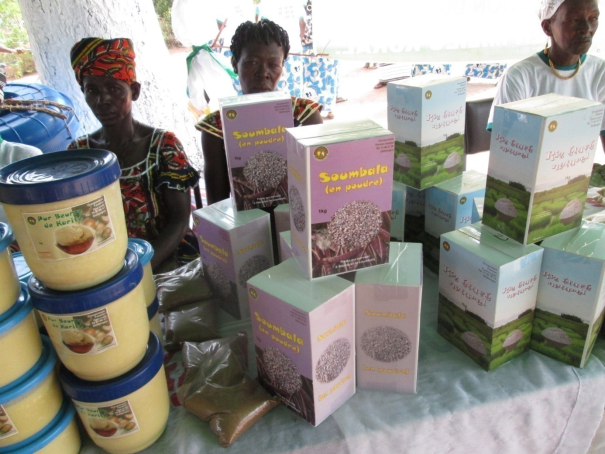 Foire des produits PTFM à l’ouverture de la PTFM de Nandiala, Centre Ouest.Dans toutes les ALR, des foires ont été organisées. Au total 32 foires dont 4 à Nandiala ont été organisées. Ces foires ont permis aux femmes d’organiser leur marché et de rencontrer d’autres acteurs intéressés par leurs produits. Les foires auraient pu être des rencontres nationales de promotion des produits des PTFM mais elles n’ont pas bénéficié d’une bonne communication allant dans ce sens. Ce qui n’a permis aux populations de bien connaître les produits fabriqués dans les PTFM et faire de ces entreprises de partenaires pour faciliter l’écoulement des produits. Évaluation de l’efficacité dans le pilotage du projetL’efficacité dans le pilotage du projet se mesure à trois niveaux : l’efficacité des stratégies d’approche, l’efficacité dans la mobilisation et l’utilisation des ressources financières et l’efficacité dans la planification et le suivi-évaluation.Appréciation de l’efficacité des stratégies et approchesDans la stratégie de mise en œuvre du programme, les ONG occupent une place importante. Elles occupent le second niveau de planification et de mise en œuvre. L’avantage de cette démarche est que les ONG ont une certaine assise territoriale qui les permet d’être proches des populations. Les ONG s’appuient sur leurs relais dans les différents villages et profitent des retombées de leurs actions passées.Également, les ONG qui disposent déjà d’animateurs sur le terrain arrivent à avoir une certaine facilité dans le suivi des activités des bénéficiaires. Le dispositif des ONG sur lequel s’appuie le PN-PTFM bénéficie déjà d’un maillage fort. Dans toutes les régions du pays, les ALR choisies ont déjà une certaine expérience et une certaine présence sur le terrain. Ce qui donne au programme une bonne porte d’entrée. En plus du maillage du terrain, il existe une certaine confiance entre les ONG et les populations, ce qui donne plus de chance de réussite aux entreprises créées. La connaissance du porteur de projet dans le contexte burkinabé étant un facteur indispensable dans la mise en œuvre des projets. Les ONG au regard de leur proximité et leur intervention avant le PN-PTFM ont aidé des structures à réunir leur part de financement dans l’implantation des PTFM.Un autre avantage de l’approche par les ONG concerne le fait qu’à la fin de la phase du programme, celles-ci continuent d’apporter des soutiens à travers leurs animateurs sur le terrain aux PTFM. Le PN PTFM n’avait pas prévu de suivi à la fin de la phase et ce vide est comblé par les ONG qui restent toujours sur le terrain et qui répondent aux sollicitations des bénéficiaires.La stratégie de la demande et de la contribution des bénéficiaires ont eu des effets sur l’attitude des femmes envers les PTFM. En effet, se disant qu’elles ont apporté une part importante dans l’acquisition du matériel technique, les femmes mettent plus de sérieux dans la gestion du matériel et dans le contrôle des entrées et sorties de fonds entrant dans le cadre de la gestion de la PTFM. Effectivement, elles considèrent les PTFM comme des entreprises dont elles sont copropriétaires et par conséquent n’ont aucun intérêt à ce qu’elles tombent en faillite. Cet esprit est essentiel dans la survie et dans la bonne gestion des PTFM. En comparant les PTFM avec les programmes dont les bénéficiaires n’ont apporté aucun apport, on se rend compte que les femmes ont plus d’égard à l’endroit des PTFM et s’impliquent toutes pour assurer sa bonne marche.Efficacité dans la mobilisation et l’utilisation des ressources financièresDans la bonne marche des programmes et projets, la mobilisation des ressources financières est capitale. Quelle a été la situation de la mobilisation et de l’utilisation des ressources financières dans la phase II du PN-PTFM ? Le tableau 12 résume les fonds mobilisés par le programme de 2010 à 2015.Tableau 12. Les fonds reçus par le programme de 2010 au 31 décembre 2015  Source : Rapport d’achèvement du PN-PTFM 2010 – 2015, décembre 2015 Outre ces ressources des plans de travail, le Programme a reçu de fonds en extra PTA pour la mise en œuvre de projets spécifiques consignés dans le tableau 13 :Tableau 13. Fonds mobilisés projets spéciauxSource : Rapport d’achèvement du PN-PTFM 2010 – 2015, décembre 2015En regardant les fonds mobilisés à la fin de cette phase, la principale observation est que ceux-ci n’ont pas atteint le montant voulu par le programme dès son lancement. En effet, à la fin des six années de cette phase, le programme a pu mobiliser la somme de 17 905 052 252 FCFA sur les 25 107 054 000 FCFA, soit un déficit de 7 202 001 748 FCFA. Ce déficit de mobilisation a eu un impact sur le taux de réalisation des PTFM programmées. Le programme n’a ni pu convaincre les partenaires à augmenter leurs soutiens ni convaincre de nouveaux partenaires à le soutenir. Des rapports difficiles avec certains partenaires au cours de la mise en œuvre du programme ont eu des conséquences sur la disposition de ceux-ci à continuer le financement du programme. Les incompréhensions avec la Coopération luxembourgeoise à première vue avaient pour source des soupçons de mauvaise gestion. La Coopération luxembourgeoise estimait que la composante consacrée au fonctionnement recevait plus de fonds et cela pouvait avoir un impact sur la dynamique de réalisation et les activités de soutiens aux PTFM déjà installées. La partie prenante qui a été constante dans son appui est l’État burkinabé. La faiblesse de la mobilisation des ressources financières a entraîné de façon constante la révision à la baisse des budgets adoptés par le COPIL. Paradoxalement, pendant que les financements obtenus sont en dessous des financements souhaités, le programme est amené à rembourser des fonds à des partenaires parce qu’il n’a pas pu les investir.Un autre problème que le PN-PTFM a connu pendant cette phase est lié aux retards de décaissement des sommes demandées. Il faut rappeler que le programme sur demande adressée aux PTF reçoit deux décaissements chaque année : un premier au premier semestre et le second au début du deuxième semestre de l’année. Cependant, ces décaissements sont toujours arrivés en retard. Le premier qui devait l’être en janvier se trouve libéré vers mars ou avril et le dernier le plus souvent, le bailleur ne reçoit la demande que dans le mois de décembre. La lourdeur administrative est à la base de cette situation dont les conséquences se perçoivent au niveau des réalisations.À côté du problème de mobilisation des fonds, il y a le fait que certains PTF, comme Bill et Belinda Gate ont préféré se tourner vers la consolidation des PTFM déjà installées plutôt que de continuer dans la dynamique d’implantation. Leur logique consiste à suivre celles qui sont déjà fonctionnelles afin de leur permettre d’avoir les compétences nécessaires pour travailler à l’autonomisation et à la survie après la Phase II du programme. Ainsi, les efforts d’implantation ont été investis dans les efforts de consolidation. Le panier commun, une stratégie efficace d’utilisation des fonds des partenairesDans la mise en œuvre du PN-PTFM, il a été mis en place la technique de panier commun. Le panier commun comme le souligne bien le rapport de l’évaluation à mi-parcours, ce panier commun implique une fongibilité des ressources financières disponibles, quel que soit la source de financement, avec comme cadre d’opérationnalisation un dispositif unique de gestion, de reporting et de contrôle, axé sur les résultats. Avec le dispositif panier commun, le PN-PTFM a ouvert un compte à la BCEAO, conçu un manuel de procédure et un manuel de suivi-évaluation qui lui sont propres.En acceptant s’aligner sur le principe du panier commun, chaque partenaire accepte se passer de certaines conditionnalités. Avec ces dispositions, il est arrivé à alléger des conditions de décaissements et de réalisations d’infrastructures. Ce dispositif a eu plusieurs avantages :le dépassement des conditionnalités de chaque partenaire à travers la mise en place de normes et règles spéciales pour ce programme ;la possibilité d’utiliser les fonds de certains partenaires pour financer des aspects pour lesquels ils ne s’étaient pas engagés.Même si le panier commun a eu du mal à démarrer du fait de la réticence de ces PTF, il a finalement été accepté par tous. Par exemple, ce n’est qu’en 2013 que le PNUD a accepté le principe après des consultations avec le siège.Les fonds étant déposés dans un compte BCEAO, le décaissement était plus facile et les délais de réception de fonds par les ALR étaient ramenés de 60 jours à 72 heures maximum. C’est une innovation qui a permis au programme d’atteindre les résultats malgré le fait qu’on n’ait pas pu mobiliser l’ensemble du budget. Il a permis de surmonter les conditionnalités de chaque partenaire et aller vers des investissements. Ancien RAF du PN-PTFM. Analyse de la qualité du pilotage et du suivi-évaluation du plan d’actionCe point s’intéresse à l’analyse du dispositif de pilotage du PN-PTFM et à l’analyse du système de suivi-évaluation mis en œuvre.L’analyse du dispositif institutionnel de pilotageLa vie des PTFM connaît l’intervention de plusieurs acteurs se situant à différents niveaux hiérarchiques. Les différentes instances de prise de décision et de management des PTFM sont les suivants :le COPIL, un organe d’orientation et d’impulsion stratégique ;le COFIN, un organe technique plus léger qui assiste et supplée le COPIL ; l’UCN, un organe national de coordination, de gestion opérationnelle et de suivi-évaluation ;les ALR, des organes régionaux de gestion opérationnelle et de suivi-évaluation ;les entreprises PTFM qui constituent les unités de base.Le COPIL est l’organe suprême du PN-PTFM. Présidé par le Secrétaire général du ministère en charge des finances, il a pour missions essentielles la prise de décision, la formulation d’orientations stratégiques, et l’approbation des programmes et rapports d’exécution. Il se réunit deux fois l’année en session ordinaire.Le COFIN est l’outil technique du COPIL. L’arrêté N°2010-086/MEF portant création, attributions, composition, organisation et fonctionnement du comité de financement du Programme National Plateformes Multifonctionnelles pour la lutte contre la pauvreté (PN-PTFM) précise que le COFIN est présidé par le Directeur des Études et de la Planification du Ministère de l’Économie et des Finances et a pour membres le Directeur Général de la Coopération du Ministère de l’Économie et des Finances, le Directeur Général de l’Économie et de la Planification du Ministère de l’Économie et des Finances, le Directeur général du budget ou son représentant, un représentant de la Coopération luxembourgeoise et un représentant du PNUD. Cette composition permet d’assurer le leadership de l’État et de la primauté de la réglementation nationale dans la mise en œuvre du programme ; la transparence et la participation des partenaires dans les décisions de financement du programme ; la reddition des comptes au regard de l’utilisation des ressources financières mises en commun par les différents partenaires. La principale faiblesse du COFIN est le fait de n’être composé que de deux représentants des PTF et du seul personnel du Ministère de l’Économie et des Finances. Cette composition ne permet de discuter que des aspects ayant directement trait à la mobilisation des fonds. En tant qu’outil technique du COPIL, cette composition limite les possibilités à statuer sur des aspects techniques des équipements, des technologies exigées par les PTFM, les secteurs d’emplois stratégiques qui peuvent être greffés aux entreprises PTFM, etc.L’UCN est l’organe de coordination des activités du programme sur le terrain. C’est elle qui est en contact avec les ALR et c’est elle qui imprime la marche à suivre dans la mise en œuvre du programme. Le dispositif de pilotage est bien structuré et permet à chaque acteur de bien connaître son rôle dans la chaîne de fonctionnement du programme. Les différentes instances permettent de mettre ensemble des acteurs publics et non étatiques dans la réalisation. On retrouve dans les différentes instances des responsables du ministère en charge de l’économie et du développement et des responsables des structures chargées de la mise en œuvre du PN-PTFM.Une des faiblesses de ce dispositif est le fait que des ministères sectoriels comme le ministère en charge de la jeunesse et de l’emploi ; le ministère en charge de l’énergie ; le ministère en charge de la femme soient exclus du COFIN qui est l’organe technique du comité de pilotage. L’absence formelle de ces structures limite l’acquisition d’un certain nombre de facilités dans la mise en œuvre du programme. Le ministère en charge de la femme dispose d’une légitimité en matière de mise en œuvre des projets et programmes en faveur de la femme. Il en est de même du ministère en charge de l’emploi et de la formation professionnelle dont l’une des missions est de donner des compétences en matière de développement de l’entrepreneuriat et de financement des initiatives. L’absence du ministère en charge de l’énergie a aussi eu un impact négatif sur le développement des PTFM avec réseau électrique. Le PN-PTFM est resté un bien du ministère en charge des finances. Le programme a été mis en œuvre sans associer des acteurs qui disposent de nombreuses années d’expériences dans le développement des AGR au profit de la femme rurale. Il se pose dans la conduite du programme dans les phases à venir une nécessité d’implication de l’ensemble des acteurs intervenant dans la promotion de l’emploi, dans la promotion de la femme, etc.Dans le dispositif de gestion du personnel, l’équipe de la CAC relève de l’ALR mais techniquement de l’UCN. Cette situation a entraîné des confusions et à certains niveaux des fuites de responsabilités. La CAC se retrouvait souvent comme un « otage » ne sachant si elle doit recourir à l’UNC ou à l’ALR. Le principe de subsidiarité est resté en chemin, les textes régissant la propriété des PTFM n’ayant pas été clairs.L’analyse du dispositif de suivi-évaluationLe suivi-évaluation des PTFM est assuré par plusieurs instances et concerne plusieurs aspects. Il y a trois types de suivis : le suivi d’exécution portée sur l’information opérationnelle du programme. Son objectif est de faire le point de réalisation des activités programmées en vue de voir la possibilité d’atteinte des résultats attendus. Il renseigne l’état d’avancement de l’exécution physique et financière des PTA. Ce suivi relève également les difficultés rencontrées et fait des propositions qui permettront d’atteindre les résultats escomptés ;le suivi des résultats axés sur la mesure des résultats prévus par an. À partir des réalisations, il fait le point des résultats atteints ;le suivi du fonctionnement des entreprises PTFM. Il concerne les aspects techniques, financiers, organisationnel des PTFM. Le rythme de ce suivi évolue suivant l’âge de la PTFM. Il est très rapproché aux premiers moments de l’installation et se rallonge au fil des temps. Ce suivi permet de mesurer la performance des PTFM et le degré d’appropriation par les bénéficiaires.Ces trois types de suivi se font à trois niveaux : village, ALR et UCN.Au niveau village, le responsable de suivi est l’animateur. À partir des outils de gestion remplis par les bénéficiaires, il produit un rapport mensuel qu’il transmet à l’ALR. L’ALR à partir de ces informations procède à la mise à jour des données. En plus de ces données, le responsable suivi-évaluation de l’ALR organise des sorties sur le terrain et rencontre de façon trimestrielle les animateurs afin d’échanger sur la vie des PTFM. Pour conduire efficacement leur intervention, les ALR mettent en place des Cellules d’appui conseil. Elle assure la supervision des activités d’installation des PTFM, d’animation sociale et économique et de suivi permanent des opérateurs à la base. C’est à ce niveau de suivi que les DREP interviennent. Elles signent les protocoles d’accord avec les ALR et font des visites de terrain, vérifient la gestion technique, financière et comptable. L’objectif du suivi des DREP est de profiter du regard d’un acteur étatique considéré comme neutre pour déceler les failles dans la mise en œuvre et donner plus de chance de réussite aux PTFM. En associant les DREP dans le suivi, l’État arrive à avoir un regard sur son programme.Le dernier niveau de suivi-évaluation est l’UCN. L’équipe de suivi-évaluation de l’UCN est composée de trois personnes : le responsable du service suivi-évaluation et les deux assistants en suivi-évaluation. Ils ont pour charge la centralisation des données des ALR, la production des rapports annuels, etc. Les différents rapports produits par l’UCN sont soumis à l’appréciation du COPIL et du COFIN. La tenue des sessions de ces instances constitue un indicateur important dans la vivacité de ce niveau de contrôle. Pour cette deuxième phase du programme, les différentes sessions se sont tenues normalement.Théoriquement, ce dispositif permet un suivi régulier et rapproché. Dans sa conception, il devrait permettre de disposer de données qui traduisent la réalité et qui facilite la prise de décision pour une meilleure performance des entreprises. Cependant, la réalité est autre. Les différents rapports sont muets sur les aspects sociaux et économiques qui entravent la fonctionnalité des PTFM. Tous les rapports sur la vie des PTFM ne relèvent que les aspects positifs, certaines situations sont laissées de côté. Ils ne sont pas critiques et cela a pour conséquence de laisser aggraver certains problèmes qui conduisent à l’arrêt des PTFM. En plus, dans le suivi au niveau village, les animateurs souvent se contentent d’une sortie éclaire dans le seul but de prendre les données avec les bénéficiaires et repartir. Cette pratique ne permet pas de confronter les résultats donnés par les femmes à la situation réelle de vie de la PTFM. Ainsi, il arrive qu’on dispose d’outils de gestion bien renseignés mais qui ne décrivent pas la réalité de la PTFM.L’autre faiblesse du système de suivi-évaluation a été l’incapacité de l’UNC a vérifié directement les déclarations des ALR sur les réalisations et la fonctionnalité des PTFM. Ainsi, des PTFM ont été déclarées fonctionnelles alors qu’elles étaient fermées depuis des mois. En s’entretenant avec les différents acteurs, on s’est rendu compte que souvent pour avoir de bons rapports avec l’UNC, des PTFM ont été déclarées fonctionnelles, et ou souvent des PTFM autonomisées alors qu’elles sont fermées. L’UCN a fait confiance facilement aux ALR qui ont souvent déclaré des nombres d’implantations différentes de ce qui a été réellement fait. Pour éviter, ces types de problèmes pour la troisième phase, le programme doit imposer la géolocalisation systématique des implantations. Analyse de la satisfaction des bénéficiairesLes PTFM ont  contribué au développement de la femme et des groupements féminins principaux bénéficiaires. Les femmes rencontrées ont affirmé leur satisfaction par rapport aux PTFM qui leur sont accordées. En effet la PTFM a permis aux femmes :de développer des activités génératrices de revenus. Ces revenus leur permettent d’être autonomes et de soutenir leurs époux dans les dépenses familiales et notamment la scolarisation des enfants ;les équipements installés ont réduit considérablement les distances à parcourir et les pénibles tâches familiales leur donnant plus de temps pour mener d’autres activités ou se reposer ;les qualités alimentaire et vestimentaire des femmes se sont considérablement améliorées. Les revenus obtenus permettent de renouveler leur garde-robe et d’améliorer la qualité des repas; la bonne cohésion sociale règne dans les communautés grâce aux activités de la PTFM. Elle a éveillé la conscience des femmes en milieu rural ;les femmes participent à la gestion de la chose publique auprès des hommes dans les communes.Grâce à la PTFM, la femme prend la parole en public, la femme a appris que son rôle peut être important dans la commune d’autant plus qu’elle est une actrice clé de développement. Les femmes sont devenues très importantes dans la famille. Autrefois, la femme n’était pas écoutée, maintenant elle discute développement et les hommes qui savent le bienfait de ces PTFM n’empêchent plus leur femme d’aller travailler. Aussi, nos femmes n’ont plus besoin de chercher des partenaires financiers pour organiser leur 8 mars, elles le financent elles-mêmes et donnent des contributions à des actions de développement au niveau de la commune.YAMEOGO Korotimi Coordonnatrice CAC Dédougou.Sur le plan organisationnel, grâce aux multiples formations, les femmes ont acquis une très bonne capacité technique et organisationnelle à travers des groupements officiellement reconnus. Cela permet leur épanouissement. Elles prennent part à certaines prises de décisions dans le village et contribuent au développement des communes.  Par ailleurs, les capacités acquises grâce aux activités de la plate-forme pourront permettre aux femmes de pouvoir poursuivre les activités même si le programme s’arrêtait.Pour le responsable suivi- évaluation de ADIS AMUS « l'objectif d'aider à la résilience alimentaire est atteint  par la PTFM». Il expliquera qu’« en soutenant ces femmes en situation précaire avec des petits matériels de transformation agroalimentaire ça permet un tant soit peu de résoudre leurs besoins de subsistance car le riz, la farine et les condiments obtenus sont leur nourriture quotidienne. »Au plan socioéconomique, il est ressorti des différents avis que la foire des produits des PTFM a contribué à booster le commerce du beurre de karité, du lait, du soumbala, etc. de même qu’elle a été un des facteurs de renforcement des liens entre les femmes et les hommes.À cela, le responsable suivi- évaluation de ADIS AMUS  ajoute que l’exploitation de la PTFM « leur permet de sortir de la pauvreté: la PTFM est l'élément fondamental pour permettre la résilience de populations rurales, donc ça va leur permettre d'améliorer nettement leurs conditions de vie. » Analyse de l’efficienceL’analyse de l’efficience du programme est bâtie autour de trois grandes thématiques : les coûts de réalisation ; au niveau du personnel ; et au niveau matériel. Au niveau des coûts des réalisationsL’analyse des coûts des réalisations nécessite de disposer des coûts désagrégés des différentes réalisations du programme. C’est cela l’une des limites de l’étude car les données financières ne sont pas agrégées selon les résultats attendus. Nous procéderons donc à une appréciation globale de l’efficience du programme. Avec un taux de réalisation des objectifs de 61, %, le projet a consommé 71, 627% des ressources financières mises à sa disposition. Ensuite, selon l’ancien responsable administratif et financier arrivé à 4 mois de la clôture du programme, il y a une grande disparité entre les niveaux de consommation des ressources allouées aux différents objectifs spécifiques. Le niveau de consommation des ressources allouées à l’objectif spécifique 4 est relativement élevé (70%) par rapport aux objectifs spécifiques 2 et 3 qui sont respectivement très faible (40,8% et 35%) à la fin de la mise  en œuvre du programme. Cela peut s’expliquer par le gap de 7 327 954 667 FCFA non mobilisé pourtant prévu. Au 31 décembre 2015, fin de la deuxième phase du Programme, la trésorerie dégage un solde positif d'environ un demi-milliard (500 000 000) de francs CFA. Cela est la conséquence du fait que le programme n’a pas pu absorber toutes les sommes décaissées par les différents partenaires. Au niveau du personnelLe programme a fonctionné avec un personnel à effectif suffisant mais très mobile. En six ans de mise en œuvre, le programme a changé deux fois de coordonnateur national, deux fois le suivi-évaluateur et autant de responsable administratif et financier. La même mobilité a été observée au niveau des différentes CAC. La grande majorité des coordonnateurs, des responsables DEL, des responsables suivi-évaluation qui ont commencé la phase II sont partis avant la fin de la phase. La même instabilité se trouve chez les animateurs qui considèrent cette activité d’attente. Les informations collectées sur le terrain révèlent que plusieurs animateurs ont quitté le programme avant la fin de la phase. Ces différents départs ont eu des impacts négatifs sur la planification et le suivi des activités de mise en œuvre du programme. Au regard de cette mobilité, le programme a subi des retards d’exécution de certaines activités créant une situation de limitation extrême du personnel et a pour conséquence la surcharge de travail pour les agents. Le programme n’a donc pas été efficient du point de vue des ressources humaines. Sur le plan du matérielL’équipe de l’UCN dispose de matériel bureautique, informatique et de moyens de locomotion. Pour le matériel informatique, tout au long de son exécution, le programme a rencontré peu de problèmes. L’UCN et les différentes ALR avaient à leur disposition des ordinateurs de bureau, des ordinateurs portables, des imprimantes. Ce qui a facilité le travail de rédaction et d’impression des rapports. Le tableau 14 montre le nombre de matériels informatiques et de bureau affectés à l’UNC et aux différentes ALR.Tableau 14. Répartition des matériels informatiques et bureautiques entre l’UCN et les ALRSource : Cabinet A.C.I/D-SA, enquête de terrain, août- septembre 2016Le tableau permet de voir que l’UCN et les différentes ALR au regard de l’effectif du personnel commis à l’exécution des activités de bureau avaient du matériel suffisant pour accomplir leurs missions. Chaque ALR avaient au moins trois ordinateurs de bureau confiés aux membres de la CAC. En plus dans chaque ALR, il y avait des ordinateurs portables qui rendaient plus dynamique le travail des équipes CAC. En plus de la dotation aux ALR, le programme a doté chaque DREP d’un ordinateur de bureau, d’une imprimante, d’un scanner dans l’objectif de leur permettre de jouer leur rôle dans le suivi de la mise en œuvre des activités du PN-PTFM.Si au niveau du matériel de bureau et du matériel informatique, les différentes structures du programme étaient bien dotées, cela n’était pas le cas au niveau du matériel roulant.Tableau 15. Répartition du matériel roulant dans les ALR et à l’UCNSource : Cabinet A.C.I/D-SA, enquête de terrain, août- septembre 2016À première vue, on peut dire que les différentes ALR sont bien dotées en matériel roulant. Les chiffres contenus dans ce tableau sont composés à la fois de véhicules et de mobylettes affectées aux activités des animateurs. Si chaque animateur avait à sa disposition une mobylette pour ses missions, au niveau des CAC, le matériel a manqué roulant a fait défaut. Le manque de matériel roulant au niveau des CAC n’a pas permis que plusieurs activités soient programmées dans la même période. Certaines missions ont connu des retards dus à la non disponibilité de moyen roulant. Aussi, faut-il relever que les DREP qui devaient assurer un travail de suivi sur le terrain n’ont pas bénéficié de dotation de matériel roulant. Cette situation a limité le suivi autonome des équipes des DREP qui souvent sont obligées de profiter des sorties des membres des CAC pour remplir leurs missions. Cela peut avoir des effets sur l’objectivité de leur travail de suivi et d’évaluation de la dynamique de mise en œuvre du programme par les ALR.Le matériel roulant après l’évaluation présente un état satisfaisant. Ce qui permet de les utiliser pour une éventuelle troisième phase. L’état du matériel est récapitulé dans le tableau 16.Tableau 16. Synopsie de l’état du matériel roulant à l’issue de la Phase II du PN-PTFMSource : Cabinet A.C.I/D-SA, enquête de terrain, août- septembre 2016Le tableau 16 montre qu’une grande partie du matériel utilisé dans la deuxième phase du PN-PTFM a été moins détérioré. Il peut donc servir pour la prochaine phase. Les effets/impacts et de la durabilité du programmeDans le montage du PN-PTFM, un accent particulier est mis sur les changements dans les activités des femmes, et dans leur rapport avec l’entrepreneuriat ; et la capacité des bénéficiaires à développer des initiatives grâce à l’entreprise PTFM. L’évaluation des effets du programme s’est articulée autour des effets observés dans les villages bénéficiaires, et dans les stratégies de pérennisation mises en œuvre par les différents acteurs afin de s’assurer d’une continuité à la fin de la phase II. Analyse des effets/impacts du programmeLes PTFM ont été conçues comme des entreprises rurales dont l’objectif était de faire évoluer les conditions économiques et sociales des femmes. Parmi les différents résultats attendus, il ressort in fine la recherche d’un nouveau statut pour la femme rurale. Ces ambitions supposent que de la mise en œuvre du programme doit intervenir un changement chez la femme.La création des AGR et l’amélioration des conditions de vie des femmesEn tant qu’entreprises, les PTFM ont produit des revenus. Les PTFM sont des plaques tournantes de la dynamique économique dans de nombreux villages. Les résultats de l’enquête d’évaluation montrent que depuis l’année de lancement de la Phase II des PTFM, les chiffres d’affaires des différentes entreprises n’ont connu qu’une croissance positive. Ces chiffres permettent de voir que l’exploitation des entreprises PTFM génère des revenus au profit des femmes.Graphique 1. Évolution du chiffre d'affaires annuelles des PTFM de 2010 à 2015 en FCFA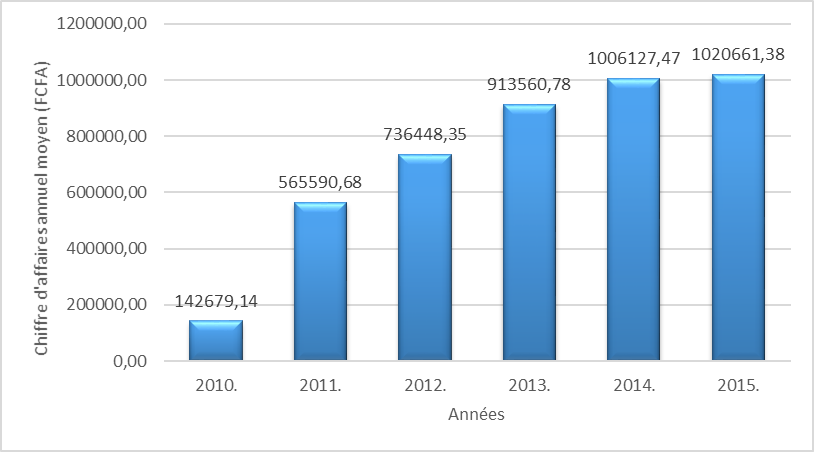 Source : Cabinet A.C.I/D-SA, enquête de terrain, août- septembre 2016Les chiffres d’affaires permettent aux bénéficiaires de supporter les charges de fonctionnement des entreprises et d’assurer le financement d’autres activités. En effet, le surplus de leur exploitation est utilisé par les CFG pour donner des crédits aux membres des structures bénéficiaires. De nombreuses PTFM fonctionnelles ont maintenu le cycle de répartition des surplus et cela a permis aux bénéficiaires de développer de façon parallèle des AGR. Ces AGR sont l’embouche bovine, le petit commerce, etc. Cette situation montre que l’un des objectifs poursuivis par le PN-PTFM à savoir, le développement de l’entrepreneuriat féminin est en bonne voie. Les femmes ont pu se rendre compte qu’il est aussi possible pour elles de développer des AGR, et en plus grâce aux redistributions issues des bénéfices dégagés par les PTFM elles ont pu financer le capital de départ de leurs AGR individuelles. Les PTFM en servant de supports de réinvestissement leur a permis de développer des AGR et de trouver des sources de revenus. En plus des activités traditionnelles des PTFM, il s’est développé autour de ces entreprises une palette importante d’activités lucratives qui ont permis aux femmes d’augmenter leurs revenus.Grâce aux PTFM, les conditions de travail de la femme ont connu des changements. L’enquête de l’évaluation a permis de savoir que les PTFM ont favorisé la création des revenus pour les femmes (72,2%) ; la réduction de leurs corvées (67%) en ce qu’elles utilisent la technologie des PTFM pour la transformation agroalimentaire et qu’elles se déplacent désormais moins pour cette activité. Le tableau 17 résume les réponses des PTFM enquêtées sur le terrainTableau 17. Contribution des PTFM à l’amélioration des conditions de vie de la femmeSource : Cabinet A.C.I/D-SA, enquête de terrain, août- septembre 2016La dynamique de création des AGR et le développement des revenus des femmes aurait été plus importante si celle-ci avait bénéficiés d’un appui constant des responsables DEL. Ces derniers qui sont les spécialistes en matière de développement local ne sont pas arrivés à assumer correctement la fonction de formation et d’appui-conseil des femmes en développement des MER. Les responsables DEL devraient proposer des outils de gestions et des formations spécifiques en rapport avec les AGR, afin qu’elles puissent être mutées en micro-entreprises. Ils devaient aider les femmes à monter les dossiers de crédits, entreprendre des actions pour booster les activités des femmes. Cependant dans la mise en œuvre du programme, cela n’a pu être fait. Deux problèmes principaux expliquent cette situation : la coordination du programme considérait ce volet comme non important ; et une insuffisance de budget. En réalité, le coordonnateur du programme considérait le DEL comme un poste inutile et avait travaillé à diminuer le budget réservé à ce type d’activités. Cette situation a contraint le DEL à faire des activités mais qui ne soient pas suffisamment soutenues pour permettre aux femmes de connaître les possibilités d’accès aux crédits, les stratégies pour faire évoluer les AGR en micro-entreprises performantes. Les activités de formation et la mise en œuvre d’outils qui devraient permettre aux femmes de pour muter les AGR en micro-entreprises n’ont pu être réalisées. En résumé, on peut dire que le DEL n’a pu s’affirmer lors de cette phase, ce qui a limité l’évolution des AGR développées par les femmes en MER.Pour les prochaines phases du programme, le suivi du responsable DEL devrait bénéficier de plus d’égards afin de faciliter la création de MER dans les zones d’implantation des PTFM.Tout de même, grâce au programme, les femmes ont pris conscience de leur importance dans la vie des communautés. Les PTFM ont été des sortes de coach pour les femmes qui ont compris qu’elles sont à mesure de développer et gérer des AGR en vue de sortir de la pauvreté. L’évolution du statut de la femmeUn autre effet important de l’implantation des PTFM, c’est la prise de conscience des différentes franges de la population sur l’importance de la participation des femmes au développement des villages. Cette prise de conscience a été facilitée par le fait que pour la réalisation de plusieurs infrastructures socioéducatives, les femmes ont à travers les PTFM contribué à financer une partie des activités. En plus de leur participation aux réalisations d’infrastructures au niveau collectif, les femmes grâce aux PTFM arrivent à prendre en charge des aspects importants des dépenses des ménages. Cette situation témoigne d’une hausse du niveau de participation de la femme à la vie du ménage. Elles contribuent à la prise en charge des soins de la famille, à la scolarisation des enfants, etc. Le statut de la femme au regard de cette participation multiforme à la vie de la communauté et à la vie des ménages connaît un changement ; elle est désormais considérée comme une actrice du développement.Les PTFM ont eu des effets satisfaisants dans la vie des villages. Au compte de ces résultats, on peut relever la dynamique d’organisation des populations. L’arrivée des entreprises PTFM a permis de fusionner les petites structures associatives dans les villages en structures plus grandes à même de porter des activités communautaires au profit des populations. L’esprit de regroupement s’est fortifié dans les villages bénéficiaires. Cette nouvelle dynamique en matière d’organisation des populations a entraîné deux choses importantes : l’engagement pour le développement local et l’esprit de redevabilité au sein des populations.Les populations enquêtées relèvent avoir compris l’importance du regroupement dans la dynamique du développement local. Ainsi, elles sont bien disposées à mettre leurs forces et moyens dans les activités dont les retombées sont profitables à toute la communauté. Elles pensent qu’en se regroupant, elles auront la chance de bénéficier de formations, de soutiens des institutions financières pour développer des AGR.L’autre aspect est lié à la redevabilité. À l’installation des PTFM, les membres des CFG et les membres ordinaires des structures bénéficiaires ont effectivement été formées dans ce sens. Elles savent qu’elles ont la responsabilité de contrôler la gestion de la PTFM, le fonctionnement des différents postes de dépenses, etc. Ainsi, les femmes bénéficiaires n’hésitent pas à interpeller les femmes chargées de la gestion au quotidien des PTFM sur la vie de l’entreprise. Cette disposition augure de bonnes perspectives dans la dynamique du développement local. La compréhension du sens du contrôle des activités des PTFM a été transposée dans la vie du village.Si l’objectif de développement des revenus des femmes et de l’entrepreneuriat féminin est sur de bons rails, celui concernant la fourniture des services énergétiques est loin d’être atteint. Effets sur la fourniture en services énergétiquesDans la conception du PN-PTFM, la fourniture des services sociaux de base,des services énergétiques était considéré comme un élément important. Ce qui était visé, c’est qu’à la fin de la Phase II, plusieurs services sociaux de base (école, CSPS, marchés, etc.) puissent être électrifiés grâce aux PTFM. Quelle est la situation de cet objectif ?Tableau 18. Type de PTFM implantées dans la phase IISource : Cabinet A.C.I/D-SA, enquête de terrain, août- septembre 2016Ces données montrent que la proportion de PTFM avec réseau électrique est faible. Les difficultés liées à la maîtrise de ce type de technologie et les coûts élevés ont largement limité son installation. En effet, l’installation d’une PTFM mini réseau coûte environ 15 000 000 FCFA et celui du solaire 25 000 000 FCFA. Le programme est plus concentré sur les PTFM standards, alors que dans le schéma d’implantation initial et de gestion des PTFM, l’étude de faisabilité des réseaux et le cofinancement revenaient à la commune. La principale difficulté qui n’a pas permis l’implantation massive des PTFM avec réseau électrique est sa stratégie de financement. En effet, en optant pour un cofinancement des communes à hauteur de 60%, le programme avait surestimé la capacité des communes, surtout rurales à financer de tels projets. Si l’on considère d’une part, que le coût d’un mini réseau électrique peut atteindre 15 millions de francs CFA et d’autre part, que la majorité des communes a encore une faible capacité d’autofinancement, il apparaît que le nombre de mini réseaux prévus n’est pas suffisamment en phase avec la capacité de cofinancement des communes.Dans les PTFM à mini réseau électrique mises en place, les aspects électriques ont eu du mal à fonctionner, cela à cause des problèmes techniques. Les villages qui ont connu cette expérience accusent la qualité du matériel. En plus des problèmes techniques, les difficultés de cohabitation entre les CFG des PTFM et les coopératives d’électricité (COPEL) chargées de gérer les aspects liés à la fourniture de l’électricité, n’ont pas permis aux PTFM avec électricité de connaître une longue vie. En effet, dans certains villages dans lesquels l’expérience a été tentée, les responsables des coopératives d’électricité ne voulaient pas participé aux frais de fonctionnement, ils veulent s’appuyer sur les activités des femmes pour fournir l’électricité. Si les coopératives d’électricité veulent profiter du carburant des femmes, c’est parce qu’elles n’ont pas bénéficié d’un stock au début de leurs activités. L’absence de collaboration avec les services de la SONABEL n’a pas aussi facilité les activités techniques de la COPEL. Ainsi, elle n’arrivait pas à contrôler le paiement des factures, la capacité de procéder à la rupture des services en cas de non-paiement des factures, etc.La conséquence est que l’objectif de fournir des services énergétiques aux populations rurales n’a pas été atteint. En outre, les villages dans lesquels les PTFM avec réseau électriques ont été installées ont vu les services s’arrêter pour plusieurs raisons : coûts élevés des services selon les populations, manque de ressources techniques pour l’entretien, difficile cohabitation entre le CFG et la COOPEL, etc. Ces nombreuses difficultés ont limité la fourniture de l’électricité et par ricochet l’atteinte de cet objectif.Analyse de la durabilité du programmeDans la conception du programme, la qualité des équipements, l’appropriation des PTFM, la gestion transparente de la PTFM par les bénéficiaires, etc. constituent des éléments essentiels dans la mesure de la durabilité.Au niveau de la résistance des équipements, les observations de terrain permettent de voir que ceux-ci subissent des pannes récurrentes. L’échantillon des PTFM concernées par l’enquête d’évaluation permet de se rendre compte de cette situation.Graphique 2. Fréquence des pannes des PTFM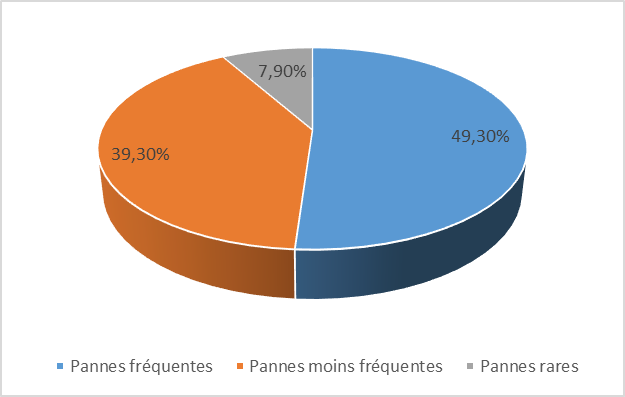 Source : Cabinet A.C.I/D-SA, enquête de terrain, août- septembre 2016Les équipements tombent régulièrement en panne et cela constitue une raison d’inquiétude quant à la durabilité des PTFM. En dépit du fait que l’UCN à partir de l’expérience de la première phase ait redéfini et précisé les caractéristiques des équipements dans les DAO élaborés, les pannes n’ont pas cessé. Il faudra donc revoir les caractéristiques des machines en les adaptant à l’évolution technologique. À côté des pannes, les machines connaissent une grande consommation de carburant.Le deuxième aspect important de la durabilité est l’appropriation des PTFM par les bénéficiaires. L’objectif du programme est d’amener les femmes à faire leur la PTFM. Pour cela, les femmes ont bénéficié de nombreuses formations dans le sens de leur permettre d’avoir une bonne connaissance des techniques de gestion des entreprises PTFM. Pour mesurer le niveau d’appropriation de la gestion des PTFM par les bénéficiaires, l’évaluation s’est intéressée à deux aspects : la tenue des outils de gestion financière, et la qualité de la comptabilité. Les outils de comptabilité sont tenus, ce qui permet de suivre les entrées et les dépenses de la PTFM. L’appréciation de la qualité de la tenue de la comptabilité se résume dans le graphique 3.Graphique 3. Appréciation de la tenue des outils de gestion par les PTFM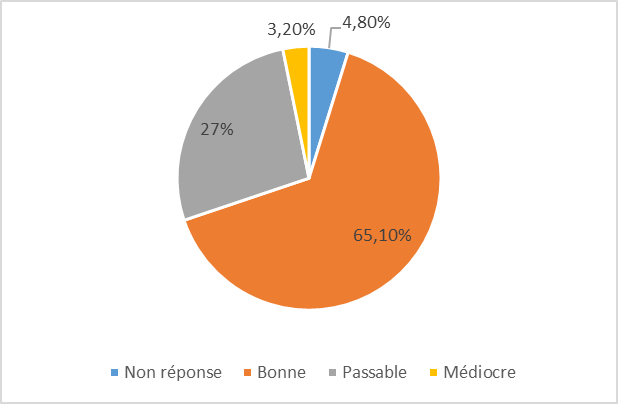 Source : Cabinet A.C.I/D-SA, enquête de terrain, août- septembre 2016Les outils de gestion sont bien tenus par les différentes personnes qui en ont la charge dans les entreprises PTFM. Cette situation laisse apparaître une certaine traçabilité dans la vie de l’entreprise et constitue un signe de bonne gestion. Si les outils de gestion sont bien tenus dans l’ensemble, c’est parce que les membres des CFG ont bénéficié de nombreuses formations des bénéficiaires sur l’exploitation technique des PTFM et leur gestion économique. Les grandes thématiques de ces formations sont : l’exploitation technique de la PTFM (offerte immédiatement après l’installation de la PTFM) ; la gestion des unités économiques. Les membres des CFG ont également des appuis ponctuels des animateurs avec qui, elles ont le plus de contact.L’objectif du programme était aussi de permettre aux femmes de pouvoir porter l’entreprise à la fin de la phase. À ce niveau, les initiatives ont été prises.La FNGN a intégré les PTFM dans ses projets de recherche de financement auprès des partenaires. Des initiatives semblables existent également à l’OCADES/Bobo Dioulasso. L’OCADES Manga a un programme de la même gamme et a récupéré certains animateurs de la Phase II du PN PTFM pour poursuivre la mise en œuvre. L’expérience de la Phase II a contribué à densifier son intervention et lui donne une chance de survie après le PN PTFM. Les résultats de l’évaluation permettent de voir que des initiatives sont développées au niveau des ALR pour permettre la continuité des entreprises après la fin du programme. Ces stratégies sont principalement :des formations sur le fonctionnement et l’entretien des PTFM ; les formations sur la gestion financière des activités des PTFM ;les conseils pratiques ; les missions de supervisions et de contrôle du fonctionnement des PTFM.Ces initiatives donnent des espoirs quant à la possibilité de fonctionnement des PTFM après la clôture de la phase.Analyse de la communication du PN-PTFMDans le dispositif de mise en œuvre du PN-PTFM, il est prévu une stratégie de communication envers les bénéficiaires, les partenaires techniques et financiers, et les publics internes et externes. Plusieurs canaux sont utilisés pour rendre cette communication efficiente et efficace. Quels sont les outils de communication utilisés ?Plusieurs outils de communication oraux sont évoqués par le personnel du PN-PTFM comme outils dans la communication interne. Ces outils sont ceux fréquemment utilisés dans les rapports de travail au quotidien dans la structure. Ils vont de la réunion aux rencontres individuelles en passant par l’utilisation du téléphone. Plusieurs outils sont utilisés et dans la théorie, ils permettent une bonne communication entre les différents services, différents niveaux de la hiérarchie, etc. À côté de ces outils oraux, il y a des outils écrits qui sont utilisés dans le fonctionnement au quotidien du programme. Ces outils sont les notes de services, les circulaires, les affiches, les calendriers, les dépliants, etc. Tout comme les outils oraux, les outils écrits sont nombreux. Ce sont les outils les mieux connus par le personnel car, c’est à partir d’eux qu’ils reçoivent les informations du programme et de la coordination des activités. Le programme disposait aussi d’un journal qui paraissait de façon trimestrielle. Cette parution permettrait de partager des donner sur le programme avec les différents public. Le journal faisait des interviews avec les partenaires du programme, informait sur les visites des PTFM, les rencontres des organes du programme, l’organisation des activités de formation et de sensibilisation au profit des bénéficiaires, les concertations entre l’UNC et les différentes ALR, etc. Plusieurs films et documentaires ont été réalisés par le programme. Ils avaient un objectif double : informer les différents partenaires des retombées des PTFM et sensibiliser les autres acteurs sur le bien-fondé de ce programme. Des théâtres forum, des séances de communication grand public ont également été utilisées dans le cadre de la communication du programme. Ces derniers outils avaient un objectif de sensibilisation. Ils étaient axés sur l’importance de la PTFM pour les communautés, l’importance de la bonne tenue des outils de gestion, etc.Dans la communication avec ces partenaires externes, le PN-PTFM utilisait le courrier officiel, les calendriers, les cartes de vœux, etc. Ces outils permettent de faire connaître le programme et de maintenir les rapports avec les différents acteurs sans lesquels le programme ne connaîtra pas sa dynamique. Le PN-PTFM a aussi utilisé les TIC dans sa communication interne et externe. Ces outils qui répondent à l’évolution de la société caractérisée par la domination de l’internet ont été utilisés. Ce sont l’internet, le téléphone mobile, le fax, etc. Le PN-PTFM a refusé ainsi de se mettre en marge de l’évolution de la société. L’utilisation de ces outils donne une plus-value et une rapidité à la communication du PN-PTFM. Il existe une page Facebook (http://bit.ly/2eoemX2) dédiée au PN-PTFM, ce qui permet de partager des nouvelles entre les différentes ALR, et d’informer le public externe de la vie du programme. À travers la page Facebook, plusieurs informations sont partagées de façon ponctuelle entre membres de la famille PTFM. Cette page permet aussi de renseigner sur les dynamiques d’implantation de PTFM, la technologie utilisée par les PTFM, les formations dispensées au profit des bénéficiaires, etc. La page Facebook montre les célébrations, les concertations avec les différents acteurs, expose les produits issus des PTFM, montre les partages d’expériences et de savoir-faire. Paradoxalement, le PN-PTFM ne dispose pas d’un site internet à jour.Les résultats de l’évaluation montrent que le programme n’a pas donné la place qu’il faut à la communication dans cette deuxième phase. En dépit de l’existence de nombreux outils et canaux de communication, la communication de bouche-à-oreille a été la plus utilisée. Le dispositif formel de communication matérialisé par l’organigramme n’a pas été utilisé comme il le faut. Les canaux informels ont pris le pas sur les instances formelles de communication. L’autre faiblesse de la communication du PN-PTFM a été le manque criard des ressources humaines. Les publics externes accusent le programme de n’avoir pas fait assez de publicité durant cette deuxième phase.Des efforts sont faits pour atteindre les différentes cibles. Des défis doivent être relevés pour permettre au programme d’établir une bonne communication avec les acteurs externes et internes. Le premier pas à franchir dans cette dynamique est le renforcement du service de communication. Le PN-PTFM doit faire de la communication un outil essentiel dans la coordination de ses activités. Il doit avoir des partenariats avec d’autres acteurs dans le domaine du développement et saisir les opportunités comme les rencontres régionales, les manifestations culturelles nationales et régionales, etc. pour communiquer avec les bénéficiaires et le public de façon générale. Pour être efficace, le programme doit investir dans la mobilisation sociale, en mettant à contribution les communautés et les groupes spécifiques comme les associations et autres organisations locales.On avait un chargé de communication. On avait un site web qui n’a jamais été mis à jour alors que les frais de paiement était assuré. Le programme avait un journal semestriel. On utilisait l’internet comme moyens de communication avec les ALR. Il y avait une flotte pour permettre aux différents acteurs internes de communiquer entre eux. On avait réalisé beaucoup de films qui avaient été diffusés par les organes de médias publics et privés. Au moins chaque trimestre on diffusait des films. Dans les ALR, on avait des séances de sensibilisation au profit des bénéficiaires. Yaméogo, ancien RAF de l’UCN. Analyse FFOM du programmeLe PN-PTFM en tant que programme qui est mis en place dans une zone avec les réalités du contexte. Il présente d’énormes forces, mais aussi des faiblesses qui ont joué sur la réalisation de certains résultats attendus. Les forcesLe PN-PTFM est un programme de l’État. Le programme bénéficie d’un fort ancrage institutionnel qui lui donne du crédit auprès des partenaires techniques et financiers. La participation de l’État permet d’assurer chaque année la part nationale au budget du programme. Cet ancrage qui est signe de durabilité du programme fait qu’il bénéficie du soutien de plusieurs partenaires.le système de panier commun a été une des grandes forces du PN-PTFM. Il a permis de surmonter les conditions de chaque partenaire et les décaissements des fonds au profit des ALR pour les activités.le programme en s’appuyant sur les ONG qui ont une longue tradition d’intervention dans les différentes régions du pays, s’est donné la chance non seulement d’atteindre les différentes contrées du pays, mais aussi de profiter de l’aura de ces ONG pour avoir la confiance des populations. En effet, les ALR partenaires de l’État dans ce programme disposent d’animateurs qui ont une certaine proximité avec les populations rurales et qui bénéficient de leur confiance. Le programme est également porteur d’un autre type d’intervention : le faire-faire. Ce qui fait des populations des co-responsables de l’entreprise PTFM et garantit leur implication dans sa gestion. Le programme a pour principale cible la femme qui est dans une situation de vulnérabilité économique et sociale.le programme est bien ancré dans les référentiels de développement du pays. Ce qui lui garantit un regard bien intéressé de la part des dirigeants. Le programme avant chaque implantation dans les localités procède par une étude de faisabilité. L’objectif de cette étude est de connaître le milieu dans lequel la PTFM s’implante, les possibilités de survie de l’entreprise et les modules pertinents pour chaque zone. Ce type de démarche permet d’offrir aux bénéficiaires un outil de développement qui répond à leurs besoins.dans le système de suivi-évaluation des effets de sa mise en œuvre, le programme associe ses partenaires du privé et des agents publics. Le fait que la DREP soit considérée comme élément important du suivi-évaluation évite que les ONG ne fassent des rapports qui ne sont pas conformes aux réalités de terrain. Les faiblessesEn dépit de ses nombreuses forces, le PN-PTFM présente des faiblesses qui ont eu des incidences sur la réalisation de ses résultats. Ces faiblesses vont des retards dans les décaissements des fonds pour les activités à la non prise en compte des recommandations issues des évaluations scientifiques en passant par la non implication des acteurs de premier ordre dans la planification du développement local.tout au long de la Phase II, le programme a connu des retards de décaissements. Les acteurs accusent un système bureaucratique lourd qui fait que les demandes de décaissement arrivent toujours en retard : avril-mai pour la première tranche et décembre pour la seconde tranche alors que les activités se déroulent dans l’année civile.la phase II a connu une évaluation à mi-parcours qui a permis de faire une analyse de la situation des PTFM, la possibilité d’atteindre les résultats escomptés et les facteurs qui doivent changer. En dépit de l’objectivité de ces propositions, les changements demandés n’ont pas été opérés. Cela peut être rapporté à une disposition de l’équipe de gestion. Cette situation a eu des effets négatifs sur la suite du programme.le système de commande publique dans l’acquisition du matériel des PTFM n’a pas permis d’avoir des matériels de qualité. Des matériels acquis au départ se sont retrouvés inutilisables pendant les six années de vie de la Phase II.une grande partie du budget du programme est réservée au fonctionnement. Ce propos d’un PTF traduit cette réalité : « Je me suis intéressé au fonctionnement et je me suis rendu compte que les lignes de fonctionnement explosent au détriment des autres ». Dans son entendement, la composante 4 du programme a consommé plus que ce qui était prévu. Cependant, une analyse des poches de dépenses permet de se rendre compte que nombreux éléments étaient contenus dans cette composante : il y a le matériel informatique, les fournitures de bureau, les véhicules, etc. Tous les salaires sont dans cette composante. Également, le PN-PTFM a l’UCN à Ouagadougou et les ALR dans les régions. Avec les antennes, il y avait 70 agents à payer et tout relevait de cette composante. Cette réalité expliquerait l’énorme consommation de la composante.les études de faisabilité sont réalisées dans un temps assez bref, ce qui ne permet pas d’observer toutes les réalités des villages. En regardant les rapports des études de faisabilité, on remarque qu’ils ont la même structure et presque les mêmes conclusions : la PTFM est viable pour le village. On a l’impression que ce sont les mêmes rapports qu’on retrouve partout avec comme seule différence les noms des villages.dans la mise en œuvre du programme, des PTFM ont été identifiées comme étant des PTFM modèles en ce qu’elles fonctionnent bien et arrivent à atteindre les résultats escomptés. Cependant, il a manqué une stratégie qui permette de partager leurs expériences avec les PTFM qui connaissent des difficultés non seulement dans l’ancrage dans le village, mais aussi dans la gestion.dans la mise en œuvre du programme, les communes qui sont des partenaires essentiels en matière de développement local sont absentes.l’une des grandes faiblesses du programme est liée au système d’autonomisation des PTFM. C’est la rubrique qui a obtenu le taux le plus faible lors de l’évaluation finale.l’absence des DEL sur le terrain : ils n’ont pas pu assurer la sensibilisation et l’intervention économique indispensable au développement des AGR et des MER. Dans le programme, le développement des MER est considéré comme fondamental, mais dans la pratique les responsables DEL qui devraient assurer l’appui-conseil aux femmes en matière de développement des MER étaient rares sur le terrain.l’insuffisance d’organisation (hormis les foires locales) d’un marché d’écoulement des produits fabriqués dans les PTFM. Si cette organisation était plus développée, elle aurait permis de mettre les femmes en contact avec des acheteurs d’autres zones géographiques du pays. Une telle organisation aurait plus incité les femmes à une grande production et à une diversification. Les opportunitésLe PN-PTFM contient de nombreuses opportunités pour son acceptation et son développement.les communes qui n’ont pas été suffisamment associées dans la Phase II marquent actuellement leur disponibilité à accompagner la mise en œuvre des PTFM. Le PN-PTFM pourrait associer les communes pour aider aux activités de sensibilisation à la création des MER et au développement des stratégies de pérennisation.les localités voisines des villages bénéficiaires ont compris l’importance des PTFM et chacune souhaite avoir sa PTFM.le principe de cofinancement par les structures bénéficiaires est un acquis. Les populations qui souhaitent avoir les PTFM sont disposées à jouer leur partition afin que les PTFM puissent être installées.des structures locales sont prêtes à accompagner la mise en place des PTFM dans des villages. Dans la région de l’Est par exemple, le projet FICOD a contribué à la construction de locaux pour abriter les PTFM.l’expérience des ALR de Manga, de Bobo Dioulasso, de Ouahigouya montre qu’au niveau local, il existe des acteurs qui sont prêts à développer la philosophie des PTFM dans leur zone d’intervention. Les menacesLa situation socioéconomique des différentes zones du pays peut se présenter comme des menaces pour les PTFM. Les menaces que court le programme peuvent être résumées autour des points suivants :l’instabilité du personnel chargé de la mise en œuvre du programme. Les nombreuses démissions des personnels à tous les niveaux du programme rendent difficile une planification continue des activités.le succès des PTFM communautaires a entraîné l’entrée dans le domaine de nouveaux acteurs privés dont la capacité de gestion et d’attrait de la clientèle est souvent plus forte que les femmes. Elles se posent en concurrentes sérieuses des PTFM des femmes.des acteurs locaux mettent en place des stratégies pour récupérer les PTFM des mains des femmes. Les personnes (leaders locaux, hommes politiques, chefs religieux et coutumiers, etc.) ont appuyé les femmes dans la constitution de leur quote-part et après ont voulu récupéré l’entreprise.le développement des activités d’orpaillage dans les différentes zones du pays joue sur la concentration des femmes sur les activités de la PTFM.les zones rurales connaissent l’invasion des lampes « chinoises » et des plaques solaires. Étant plus accessibles financièrement, elles pourraient avoir un effet négatif sur la viabilité des PTFM avec réseau électrique.Tableau 19. Analyse SWOT du programmeConclusion, leçons apprises et recommandations ConclusionAu terme de l’étude, plusieurs résultats sont satisfaisants : l’implantation de 1 051 entreprises PTFM au profit de 1 051 villages dont 127 sont des PTFM avec micro réseau d’électricité, 54 sont des PTFM mixtes solaire-gasoil et une PTFM à biogaz. Sur une prévision d’accroissement du parc à 1 700 PTFM, 1 492 PTFM sont installées en fin de programme soit un niveau d’atteinte de 87,65%. 2 000 demandes d’acquisition de plates-formes insatisfaites sont enregistrées auprès des ALR.Au niveau de la cohérence, la conception du programme a été cohérente dans son ensemble. Cependant, la stratégie de cofinancement à hauteur de 60% des mini réseaux par les collectivités territoriales n’est pas en phase avec les capacités financières réelles des communes rurales.Dans le domaine actions de renforcement des capacités, le programme a permis de réaliser des formations sur divers thèmes (gestion de crédit, gestion des MER, technique spécifique) au profit de 50 834 promotrices et une mobilisation de 2 374 758 372 FCFA de crédit auprès des SFD.Le système de planification du programme est bien élaboré et le suivi-évaluation bien structuré et fonctionnel. Le suivi-évaluation dispose d’outils nombreux et diversifiés mais il manque des rapports de résultats, de rapports de suivi-évaluation.Sur le plan des effets, l’on retiendra que les effets sur les organisations, les AGR et les conditions de vie des bénéficiaires sont perceptibles et intéressants. Le programme a contribué à l’affirmation du leadership de la femme en milieu rural. Les diverses actions développées notamment la création et la gestion d’unités économiques, le droit à la propriété de biens et services, le droit à la formation, le développement organisationnel ont permis d’améliorer le statut de la femme en milieu rural et de l’insérer dans les chaînes de productions. La contribution du programme à la réduction de la pauvreté énergétique et à l’amélioration de l’accès aux services énergétiques en faveur du monde rural a été un succès.Le programme a pu relever les défis concernant  le changement d’échelle qui consiste à couvrir le territoire national en procédant à la fois à une massification et à une densification des PTFM.Tous ces acquis constituent un moyen de promotion de l’économie locale à travers la valorisation des filières agroalimentaires prioritaires. La mutation des entreprises PTFM standards à l’échelle de mini industries de transformation agroalimentaire, sera un atout pour la promotion et l’amélioration des produits des filières porteuses. Il apparaît donc nécessaire de poursuivre la promotion des activités de développement économique local, par l’accroissement de l’offre de services énergétiques en faveur de la femme. Ce qui nous conduit aux leçons apprises et aux recommandations suivantes :. Leçons apprisesPlusieurs leçons peuvent être tirées de la mise en œuvre de cette deuxième phase du PN-PTFM. Ces leçons concernent à la fois la mise en œuvre, la planification, les logiques des parties prenantes.La stratégie de financement des PTFM avec mini réseau avec une participation des communes à hauteur de 60% a limité l’implantation de ce type de PTFM.Le temps octroyé aux études de faisabilité ne permet pas de mieux étudier les zones d’implantation. La conséquence de cette situation est qu’on arrive à donner à certaines PTFM, des modules qui ne sont pas utiles dans la zone.Par manque de moyens financiers et logistiques, le suivi des DREP a été limité, ce qui a obligé à se contenter que des rapports des ALR.Des acteurs privés contribuent à mobiliser la quote-part avec pour objectifs inavoué de récupérer les PTFM des mains des femmes après installation.Les artisans qui assurent le suivi matériel des PTFM n’intègrent pas l’aspect transfert de compétences dans leur intervention ; ils veulent rester les seuls détenteurs du savoir et garder le monopole des réparations.On constate une non implication des communes dans la vie des PTFM. Elles sont en retrait et ne s’intéressent aux PTFM que quand il s’agit de collecter des impôts.Grâce au programme, l’esprit de travail collectif s’est accru dans les villages bénéficiaires. Les locaux des PTFM en matériaux non durs s’écroulent après les pluies.La conduite de cette seconde phase a permis de faire comprendre aux femmes qu’elles ont un rôle à jouer dans le développement de leur localitéLa grande partie des ressources financières est réservée aux aspects techniques, ce qui n’a pas permis de développer des activités économiques autour des PTFM. Le problème de développement des activités économiques s’est accentué avec la distance qui a existé entre les responsables DEL et les femmes membres des groupements.La comparaison des statuts de PTFM permet de s’en rendre compte que les PTFM privées dans une grande proportion fonctionnent mieux que les PTFM communautaires. Dans ces dernières, le meilleur fonctionnement est le plus souvent lié à un grand engagement de quelques membres de la structure. Le mode de gestion devrait donc être revu et donné plus de motivation aux femmes chargées de la gestion.Les bonnes pratiques et recommandationsLes bonnes pratiquesLa mise en œuvre du PN-PTFM a permis de mettre en exergue quelques bonnes pratiques dont quelques-unes de ces accomplissements sont répertoriées ci-dessous:Bonnes pratiquesLes bonnes pratiques identifiées dans la mise en œuvre du PN-PTFM sont les suivantes :-	l’approche d’identification des bénéficiaires : les caractéristiques originales de cette approche sont : la détermination des caractéristiques des bénéficiaires à partir de l’étude de base, l’identification des critères de désignation des bénéficiaires avec les partenaires et élargies aux représentants des populations, informations des populations sur les critères de désignation des bénéficiaires, réalisation de l’opération d’identification par les populations en présence de l’équipe du projet, avec l’appui de la DREP et ALR pour les villages. Cette pratique a le mérite de donner sa place au savoir endogène et a favorisé l’installation d’un climat réel de confiance entre le programme et les bénéficiaires directs et indirects à cause du degré élevé de transparence ainsi observé. Elle a permis une bonne entrée en matière du programme et posé les bases de l’appropriation du programme par l’ensemble des acteurs, bénéficiaires comme partenaires ;-	la réalisation de réseau hydraulique et électrique: la mise en œuvre du PN-PTFM  a montré l’importance capitale de l’eau potable, l’hygiène, l’assainissement et l’amélioration alimentaire dans toute stratégie de lutte contre la pauvreté et de développement socioéconomique du village, du fait qu’ils sont un vecteur incontournable de l’acquisition des connaissances et de formation des femmes. Les pratiques d’hygiène (lavage des mains au savon, hygiène de l’eau de boisson, hygiène alimentaire…) ont contribué à augmenter les connaissances sur l’hygiène et la propreté dans les PTFM, l’électricité est aujourd’hui symbole de source de vie, elle a permis aux femmes de développer plusieurs activités génératrices de revenus et contribuer à alléger les travaux pénibles des femmes. Les PTFM sont donc des unités incontournables pour le développement, elles constituent des bonnes pratiques à répliquer dans tous les villages du Burkina Faso ;-	 l’utilisation des PTFM comme porte d’entrée : l’utilisation des PTFM a permis l’éveil des consciences dans les groupements féminins et permet de lutter contre les préjugées et les mauvaises habitudes dans les villages. La prise de parole et le leadership ont permis de changer les mentalités des hommes qui encouragent les femmes à se présenter aux élections municipales (conseillers) et développer des AGR pour une autonomisation, de ce fait elle constitue une bonne pratique à développer dans les concessions ;-	Le système de communication autour de la PTFM et la large implication des acteurs à tous les niveaux : Le succès de la PTFM est en grande partie dû à son approche hautement participative. Celle-ci s’est caractérisée par une communication tout azimut sur ses activités (simple information, explication, concertation, sollicitation d’avis et conseils et grande écoute, etc.), à destination des bénéficiaires comme des différents partenaires, mais aussi par la sollicitation constante de l’expertise de tous les acteurs selon leur domaine de compétence, et ce, de la conception jusqu’à la mise en œuvre. Des bénéficiaires aux partenaires, chacun ne tarissait pas d’éloges sur ce mérite de la PTFM : des acteurs comme la DREP n’ont pas manqué d’indiquer que la PTFM « est l’un des rares projets qui nous a impliqués ». Les autorités administratives (Haut-commissaire, Maire, Préfet) sont les garants de la stabilité et de la sécurité dans leurs entités administratives. Leur collaboration est un gage d’efficacité et de durabilité de tout projet et en cas de problème leur action est primordiale ; pour toutes ces raisons il faut constamment veiller à l’implication des autorités administratives et locales par leur information régulière si ce n’est quotidien.-Le processus d’identification des sites pour l’implantation des  réalisations du PN-PTFM notamment les PTFM : à travers un processus participatif et consultatif, des terrains ont été identifiés avec les autorités locales et les groupements, l’avis technique du service municipal a été requis et pris en compte par rapport à la qualité des terrains ; des recherches conduites pour en identifier les potentiels propriétaires, des négociations entreprises avec l’ensemble des parties concernées par les terrains, notamment les autorités locales (maire, chef de village, chef de terre, etc.) qui ont abouties parfois à la signature d’un PV de palabres et ce, en un temps record. Il ne reste plus qu’à formaliser ce PV en décision administrative conformément aux textes en vigueur, notamment sous la forme d’une fiche d’attribution. RecommandationsLa lecture de la situation des PTFM laisse paraître des zones d’incertitude qui doivent être réglées pour plus d’efficacité dans les phases à venir. Ces situations concernent aussi bien l’allocation des moyens logistiques et financiers chargés du suivi des activités des PTFM sur le terrain que les types de PTFM à implanter, le mode de gestion. Si ces différentes situations sont revues, les PTFM auront plus de chance d’atteindre les résultats attendus. Au regard de l’apport important de ce programme pour les femmes et pour le développement socioéconomique, les évaluateurs recommandent de :alléger les procédures de décaissements afin de permettre aux ALR d’avoir à temps les ressources financières nécessaires à la conduite des activités d’implantation et de suivi des activités des PTFM ;faire des DEL, la cheville ouvrière de l’appui des femmes, ce qui permettra de donner des formations sur le développement et la gestion des MER ;prévoir dans les fonds générés par les activités des PTFM, une prise en charge conséquente pour les femmes chargées de sa gestion au quotidien.mettre l’accent sur les PTFM hybrides afin de réduire les charges de carburant ;impliquer des acteurs sectoriels comme le ministère en charge de la formation professionnelle, le ministère en charge de l’agriculture, le ministère en charge de l’énergie et le ministère en charge de la promotion de la femme dans la mise en œuvre du programme ;doter les DREP de moyens logistiques et augmenter l’enveloppe financière qui leur est allouée dans l’optique de leur permettre d’assurer un suivi permanent des activités des ALR ;faire de la DREP ampliataire des rapports des animateurs-terrain afin de faciliter la résolution des difficultés que rencontrent les PTFM sur le terrain ;mettre en place un système d’écoulement des produits transformés afin de permettre aux femmes d’augmenter plus leurs revenus en diversifiant les fournisseurs et les marchés ;revoir la conduite des études de faisabilité de sorte à permettre d’embrasser tous les besoins des bénéficiaires ;amener les animateurs-terrain à insister sur les difficultés de fonctionnement que connaissent les PTFM dans leurs rapports ;mettre l’accent sur les appuis-conseils en matière de développement des activités économiques autour des PTFM ; mettre en place à ce stade une équipe légère d’environ 4 personnes à l’image du PNGT2 pour la coordination des activités sur le terrain et renforcer davantage le faire faire par le secteur privé.sensibiliser les bénéficiaires à construire des abris en dur pour les PTFM.mettre en place un système efficace de communication utilisant les nouvelles technologies de la communication et adapté aux différentes cibles de communication.BibliographieVue de la PTFM de Bilgo, plan de Travail Annuel 2014, version finale, octobre 2014Vue de la PTFM de Bilgo, Plan annuel de Travail, version finale, avril 2013BKF/016, protocole d’accord entre le grand-duché de Luxembourg et le Burkina Faso relatif au projet d’appui au programme national des plates-formes multifonctionnelles pour la lutte contre la pauvreté au Burkina Faso, phase 2010-2015Gouvernement du Burkina Faso, programme des plates-formes multifonctionnelles pour la lutte contre la pauvreté, 2010Protocole d’accord entre le programme national plates-formes multifonctionnelles pour la lutte contre la pauvreté et la fédération nationale des groupements Naam, 2013Protocole d’accord entre le programme national plates-formes multifonctionnelles pour la lutte contre la pauvreté et la fédération nationale des groupements Naam (FNGN) de Ouahigouya, 2014Avenant N°1 au protocole d’accord 2014 entre le programme national plates-formes multifonctionnelles pour la lutte contre la pauvreté et la fédération nationale des groupements Naam de Ouahigouya, 2014Protocole d’accord entre le programme national plates-formes multifonctionnelles pour la lutte contre la pauvreté et le consortium des Organisations Catholiques pour le développement et la solidarité-Kaya/ Dori, 2013Protocole d’accord entre le programme national plates-formes multifonctionnelles pour la lutte contre la pauvreté et le consortium des Organisations Catholiques pour le développement et la solidarité-Kaya/ Dori, 2014Avenant N°1  Protocole d’Accord 2014 entre le programme national plates-formes pour la lutte contre la pauvreté et le consortium des organisations catholiques pour le développement et la solidarité-KAYA/DORI, 2014Protocole d’accord entre le programme national plates-formes  multifonctionnelles pour la lutte contre la pauvreté et l’association pour valorisation des ressources naturelles  par l’autopromotion, 2014Protocole d’accord entre le programme national plates-formes multifonctionnelles pour la lutte contre la pauvreté et l’association TIN TUA, 2014Protocole d’accord entre le programme national plates-formes multifonctionnelles pour la lutte contre la pauvreté et l’association pour la valorisation des ressources naturelles par l’autopromotion (VARENA-ASSO), 2013Avenant N°1 Protocole d’accord 2014 entre le programme national plates-formes multifonctionnelles pour la lutte contre la pauvreté et l’association TIN TUA, 2014Protocole d’accord entre le programme national plates-formes multifonctionnelles pour la lutte contre la pauvreté et l’organisation catholique pour le développement et la solidarité-Caritas de BOBO-DIOULASSO, 2013Avenant N°1 Protocole d’accord 2014 entre le programme national plates-formes multifonctionnelles pour la lutte contre la pauvreté et l’organisation catholique pour le développement et la solidarité Caritas BOBO-DIOULASSO, 2014Protocole d’accord entre le programme national plates-formes multifonctionnelles pour la lutte contre la pauvreté et l’organisation catholique pour le développement et la solidarité de MANGA, 2013Protocole d’accord entre le programme national plates-formes multifonctionnelles pour la lutte contre la pauvreté et l’organisation catholique pour le développement et la solidarité de MANGA, 2014Avenant N°1 Protocole d’accord 2014 entre le programme national plates-formes multifonctionnelles pour la lutte contre la pauvreté et l’organisation catholique pour le développement et la solidarité de MANGA, 2014Protocole d’accord entre le programme national plates-formes multifonctionnelles pour la lutte contre la pauvreté et l’organisation catholique pour le développement et la solidarité (OCADES Caritas Dédougou), 2013Protocole d’accord entre le programme national plates-formes multifonctionnelles pour la lutte contre la pauvreté et l’organisation catholique pour le développement et la solidarité Caritas -Dédougou, 2014Avenant N°1 Protocole d’accord 2014 entre le programme national plates-formes multifonctionnelles pour la lutte contre la pauvreté et l’organisation catholique pour le développement et la solidarité Caritas- Dédougou, 2014Protocole d’accord entre le programme national plates-formes multifonctionnelles pour la lutte contre la pauvreté et le consortium  association pour le développement  intégré au Sahel/Association les mains unis du Sahel, 2013Protocole d’accord entre le programme national plates-formes multifonctionnelles pour la lutte contre la pauvreté et le consortium  association pour le développement  intégré au Sahel/Association les mains unis du Sahel, 2014Avenant N°1 Protocole d’accord 2014 entre le programme national plates-formes multifonctionnelles pour la lutte contre la pauvreté et le consortium  association pour le développement  intégré au Sahel/Association les mains unis du Sahel, 2014Arrêté n°2010/086/MEF portant création, attribution, composition, organisation et fonctionnement du comité de financement du Programme national multifonctionnelles pour la lutte contre pauvreté (PN/PTFM/LCP)Arrêté N°2011-198/MEF/SG/DEP DU 07 JUIN 2011 portant classification des projets et programme de developpement sous tutelle technique du MEFArrêté n°2011 000297/MEF/SG/DEP portant création, attribution, composition, organisation et fonctionnement du comité  de pilotage du programme national  plates-formes multifonctionnelles pour la lutte contre la pauvreté, Ouagadougou 5 Septembre 2011Protocole de financement commun(PFC) pour la mise en œuvre de la deuxième phase du programme national plates-formes multifonctionnelles pour la lutte contre la pauvreté (PN PTFM/NCP) ,2010-2015Project obligation form between the grand Duchy of Luxembourg and the United Nations Developpement Programm, 2010Terme de référence de l’audit financier et comptable du programme national plates-formes multifonctionnel pour la lutte contre la pauvreté, exercice octobre 2014Bordereau d’envoi n°2014 -0075 PN-PTFM/LCP des documents adressés à Monsieur le Directeur des Marchés Publics Ouagadougou, 13 Novembre 2014Bordereau d’envoi n°2015 00472 /MEF/SG/DMP des pièces adressées à monsieur le coordonnateur du programme national plates-formes multifonctionnelles pour la lutte contre la pauvreté, Ouagadougou le 19 Mai 2015Compte rendu de la deuxième  session  ordinaire du comité de pilotage du Programme National Plates-formes Multifonctionnelles pour la lutte contre la pauvreté Ouagadougou le 30 Octobre 2013Compte rendu de la première  session  ordinaire du comité de pilotage du Programme National Plates-formes Multifonctionnelles pour la lutte contre la pauvreté le Vendredi  15 Février 2013, OuagadougouCompte rendu de la deuxième session  ordinaire du comité de pilotage du Programme National Plates-formes Multifonctionnelles pour la lutte contre la pauvreté, Novembre 2014Compte rendu de la session ordinaire du comité de financement du Programme National Plates-formes Multifonctionnelles pour la lutte contre la pauvreté Ouagadougou le 08 Avril 2015Compte rendu de la   session  extraordinaire de financement du 24 Janvier 2014Compte de la rencontre de travail sur la relecture du cadre logique du programme, Vendredi 14 FévrierCompte rendu de la session du comité de financement du 17 Mars 2014Compte rendu de la session  ordinaire du comité de financement du 02 Juin 2014 Compte rendu de la session du comité de financement du 16 Septembre 2014 Compte rendu de la session  extraordinaire du comité de financement du 31 Janvier2013Compte rendu de la session  ordinaire du comité de financement du 22 Avril 2013Compte rendu de la session  ordinaire du comité de financement du 19 Juin 2013Compte rendu de la session  extraordinaire du comité de financement du 31 Juillet 2013Compte rendu de la session  ordinaire du comité de financement du 17 Octobre 2013Compte rendu de la session  ordinaire du comité de financement du 22 Octobre 2013Rapport  consolidé sur l’audit financier et comptable du financement du programme national plates-formes multifonctionnelles exercice 2013 unité de coordination nationale, Juillet 2014Rapport de la 3ème session ordinaire du comité de pilotage  du Programme National Plates Multifonctionnelles pour la lutte contre la pauvreté, Décembre 2014Synthèse du programme de mission de contrôle et de vérification du Programme National de Plates-Formes Multifonctionnelles pour la lutte contre la pauvreté (PN-PTFM/LCP) du 13 Mai au 07 Juin 2013Rapport  consolidé d’audit financier et comptable du financement du programme national plates-formes multifonctionnelles exercice 2013 unité de coordination nationale, Juillet 2014Rapport d’audit des comptes consolidés du plan de travail 2012 du PTFM pour la lutte contre la pauvreté, exercice clos le 31 Décembre 2012 version définitive, Octobre 2013Rapport de mission de contrôle et de vérification du PTFM pour la lutte contre la pauvreté (PN-PTFM/LCP) Décembre 2013Rapport annuel d’activités techniques et financiers 2014, Janvier 2015Rapport annuel d’activités techniques et financiers 2013, Avril 2014Rapport annuel d’activités ALR ADIS AMUS, décembre 2015Rapport annuel d’activités ALR OCADES/Dédougou, décembre 2015Rapport final d’évaluation à mi- parcours 2010 juin 2013, mai 2015Rapport final audit de matérialité des PTFM 2010 -2014, décembre 2015AnnexesAnnexe 1 : Liste des personnes et structures rencontréesRichard KOARA : RAF/ UCNAlimata GUIRO : Suivi-évaluation/UCNSéraphin KIENTEGA : Coordonnateur /UCN Nassiri NIKIEMA, Assistant SE/UCNYacouba TAPSOBA, ex Responsable technique/UCNMax GLESENER, Représentant régional/ LUX-DEVNARE Jéremie : Ambassade LuxembourgMoumouni SANFO, Coopération LuxembourgeoiseSeydou SAWADOGO, DGESS/Chef de service formulation des projets/programmes MINEFIDArmande SAWADOGO : PNUDYAOGO Hervé : DGESS/DCPPOscar SOUBEIGA, ex Responsable DEL/INSDAmbroise OUEDRAOGO, financier INSDREGION DE LA BOUCLE DU MOUHOUNCommune de DédougouPTFM fonctionnelles : PTFM de Koukatenga,Koran  et Zakuy (Elles ont été déclaré autonome et  elles sont en attente de leur titre d’autonomisation).PTFM non fonctionnelle : PTFM de Massala (date d’autonomisation 13 Décembre 2013).Commune de SafanéPTFM fonctionnelle : PTFM  de Safané (date d’autonomisation 21 Novembre 2013).PTFM non fonctionnelle : PTFM de Tounou  et Bara-Yankasso.REGION DU SANGUIECommune de TenadoPTFM fonctionnelle : PTFM de Tenado (date d’autonomisation  29 Juillet 2015).PTFM non fonctionnelle : PTFM   de Batondo(08 Décembre 2014) et de KoukouldiCommune de RéoPTFM non fonctionnelle : PTFM  de Zoula,Goundi et Sandié .Commune de KordiéPTFM  de Kordié non fonctionnelle.SERE Yacouba, Secrétaire Général à la mairie de la commune de Safané , Tél : 78/70/99/44 ;DRABO Brahima , Secrétaire Administrative à la mairie de la commune de Tenado, Tél :78/86/78/86 ;ZEBA Yacouba, Secrétaire Général à la mairie de la commune de Réo, Tél : 70/80/04/10 ;BAYALA Christophe, 1er Adjoint au maire à la mairie de la commune de Kordié, Tél : 78/90/8767.SELEINGA Masmoudou S.G à la marie de BassiBELEM Daouda 1er  Adjoins au maire de TougoNIAMOUKARA Joséphine  Maire de KiembaraTOE Kalirou 2ème adjoint au maire de GassanSELEINGA Masmoudou S.G à la marie de BassiBELEM Daouda 1er  Adjoins au maire de TougoNIAMOUKARA Joséphine  Maire de KiembaraTOE Kalirou 2ème adjoint au maire de GassanDEDOUGOUKOUDOUGOUALR BOBO DIOULASSO 02/09/2016MAIRIE DIEBOUGOU 05/09/2016Annexe 2 : Liste des PTFM avec réseau d’électricitéAnnexe 3: Liste des PTFM hybrides (gasoil/solaire)Annexe 4: Liste du personnel de l’unité de coordination du programme 2010-2015Annexe 5: Chronogramme d’exécutionAnnexe 6: Outils de collecte des donnéesGUIDE D’ENTRETIEN ADRESSE AUX RESPONSABLES DES AGENCES LOCALES DE REALISATIONIdentification de l’interlocuteur (nom, prénom, fonction, ancienneté dans L’LAR)Quelle est votre appréciation de la pertinence du programme au niveau :de la vision (il faudra expliquer un peu la vision) ;des objectifs ;de l’approche (par les associations et groupements de femmes);des résultats atteints ?Quelles sont selon vous les forces, les faiblesses, les opportunités et les menaces :Au niveau de la planification des activités du programme ?Au niveau de la mise en œuvre des activités (stratégie, disponibilité des ressources ? Au niveau du suivi évaluation (ressources humaines, financières, matérielles, techniques) ?Au niveau de la capitalisation et de la communication ?Au niveau de la prise en compte du genre ?Au niveau de la synergie et du partenariat entre les différentes parties prenantes et du respect des protocoles de partenariat?Quelles suggestions faites-vous pour corriger les insuffisances constatées ? La phase actuelle du programme a-t-elle eu des effets/impacts? Si oui, lesquels ?Existe-t-il des stratégies de pérennisation de ces acquis en particulier et du programme en général ?Pensez-vous que les PTFM puissent continuer de fonctionner après le projet ? Pourquoi ?Rencontrez-vous des problèmes fonciers à même de remettre en cause l’existence de la PTFM? Si oui comment pensez-vous résoudre ce problème ?De quels soutiens/appuis avez-vous bénéficié de la part des élus locaux  et des communes? Du ministère de tutelle (DREP par exemple) Le projet a-t-il contribué au renforcement de vos capacités institutionnelles et de gestion ainsi que de celles des promoteurs/promotrices ? comment ? en êtes-vous satisfait ?Quels sont les enseignements majeurs tirés de la mise en œuvre du programme?Si la programme devait se poursuivre, qu’auriez-vous aimé changer/garder ?Autres commentaires et suggestions ?Merci pour votre collaboration !	GUIDE D’ENTRETIEN ADRESSE AUX DIRECTIONS REGIONALES DE L’ECONOMIE ET DE LA PLANIFICATION (DREP)Identification des interlocuteurs (nom, prénom, fonction, région concernée: exemple DREP Nord)Connaissez-vous le Programme National Plateforme Multifonctionnelle ? Quelle appréciation globale en faites-vous? Etes-vous impliqué dans le suivi des PTFM ?Quel est le niveau actuel de pertinence du programme par rapport aux politiques nationales ?Quelles sont selon vous les forces, les faiblesses, les opportunités et les menaces :Au niveau du dispositif institutionnel ;Au niveau de la stratégie de mise en œuvre des activités ? Au niveau de la synergie et du partenariat entre les différentes parties prenantes ?Au niveau des résultats atteints ?Quelles suggestions faites-vous pour corriger les insuffisances constatées ? La phase actuelle du programme a-t-elle eu des effets/impacts? Si oui, lesquels ?Existe-t-il des stratégies de pérennisation de ces acquis en particulier et du programme en général (viabilité financière et économique, soutien politique, économie locale des communes rurales ?Quels sont les enseignements majeurs tirés de la mise en œuvre de cette phase ?Autres commentaires et suggestions ?Merci pour votre collaboration !GUIDE D’ENTRETIEN ADRESSE A L’EX-UNITE DE COORDINATION NATIONALE DU PN-PTFMIdentification de l’interlocuteur (nom, prénom, fonction)Quelle appréciation globale faites-vous, en termes de valeur ajoutée du Programme National Plate-Forme Multifonctionnelle? Quelles sont selon vous les forces, les faiblesses, les opportunités et les menaces :Au niveau du dispositif institutionnel ?Au niveau de la planification des activités du programme ?Au niveau de la mise en œuvre des activités (stratégie, disponibilité des ressources) ? Au niveau du suivi évaluation (ressources humaines, financières et humaines, matérielles, techniques) ?Au niveau de l’ingénierie technique développée par le PN-PTFM pour l’implantation et la pérennisation des PTFM ?Au niveau de la prise en compte du genre ?Au niveau de la capitalisation et de la communication ?Au niveau de la synergie et du partenariat entre les différentes parties prenantes et du respect des protocoles de partenariat?Au niveau des résultats atteints ?Quelles suggestions faites-vous pour corriger les insuffisances constatées ? La phase actuelle du programme a-t-elle eu des effets/impacts? Si oui, lesquels ?Les résultats planifiés à ce jour ont-ils pu être atteints et quelle en est la qualité ?Certains facteurs empêchent-ils les groupes cibles d’avoir accès aux résultats et services ?L’UCN, la gestion et les dispositions financières sont-elles clairement définies et contribuent-elles au renforcement institutionnel et à l’appropriation locale du programme ?Les  activités, les produits (extrants), les effets  directs prévus ont-ils  permis d’atteindre les différents objectifs du projet ? Existe-t-il des stratégies de pérennisation de ces acquis en particulier et du programme en général ?Quels sont les enseignements majeurs tirés de la mise en œuvre de cette phase ?Comment voyez-vous une autre phase du programme ?Autres commentaires et suggestions ?Merci pour votre collaboration !Focus group avec les bénéficiairesIdentification du focus groupLocalité :Date de réalisation du focus :Type de plateforme :Nombre de participants au focus :Profil des participants au focus (ex : femmes ? hommes et femmes ?) :Quels critères  favoriser votre sélection pour l’implantation de la PTFM ?Quel appui avez-vous reçu du programmeà travers l’ALR?Appui financier ? Formations ? Autres (préciser)Pertinence du Programme Le programme répondait-il  à vos besoins ? Comment est organisée l’activité de la plate-forme ?Les activités mises en œuvre vous ont-elles permis d’améliorer vos revenus ?Les activités mises en œuvre vous ont-elles permis d’améliorer la qualité de vie en général(en quoi la PTFM vous a aidé (ou crée des problèmes) dans la vie familiale, sociale ? dans la vie de l’association/groupement ? dans la vie du village ? En  quoi la PTFM a contribué à changerla vie en bien ou en mal ?Quelles sont les contraintes rencontrées dans vos activités ?Analyse SWOT (quelles sont les forces, les faiblesses, les opportunités et les menaces ?Effets/impactsQuels sont les effets/impacts perceptibles? DurabilitéDe tout ce que le programme a mis en œuvre qu’est-ce qui peut se poursuivre même si le programme s’arrêtait?   Votre plates formes a t-elle obtenu le titre d’autonomisation ? si oui en quelle année (prendre les références du document si possible) Bonnes pratiquesDans l’ensemble des actions mises en œuvre quelles sont celles qui sont les meilleures (utilisées) ?RecommandationsQue suggérez-vous au programme? 	GUIDE D’ENTRETIEN ADRESSE AUX RESPONSABLES DES COLLECTIVITESIdentification de l’interlocuteur (nom, prénom, fonction)Quelle est votre appréciation de la pertinence du programme au niveau :de la vision (il faudra expliquer un peu la vision) ;des objectifs ;de l’approche (par les associations et groupements de femmes);des résultats atteints ?Quelles sont selon vous les forces, les faiblesses, les opportunités et les menaces :Au niveau de la planification des activités du programme ?Au niveau de la mise en œuvre des activités (stratégie, disponibilité des ressources ? Au niveau du suivi évaluation (ressources humaines, financières, matérielles, techniques) ?Au niveau de la capitalisation et de la communication ?Au niveau de la prise en compte du genre ?Au niveau de la synergie et du partenariat entre les différentes parties prenantes et du respect des protocoles de partenariat?Quelles suggestions faites-vous pour corriger les insuffisances constatées ? Le programme a-t-elle eu des effets/impacts? Si oui, lesquels ?Quels sont les apports des PTFM pour votre commune dans les secteurs sociaux de base et au niveau des activités socioéconomiques ?Quels sont les villages et les catégories sociales qui ont le plus bénéficié des retombées des PTFM ?Existe-t-il des stratégies de pérennisation de ces acquis ?Pensez-vous que les PTFM puissent continuer de fonctionner après le projet ? Pourquoi ?Rencontrez-vous des problèmes fonciers à même de remettre en cause l’existence de la PTFM? Si oui comment pensez-vous résoudre ce problème ?Le projet a-t-il contribué au renforcement de vos capacités institutionnelles et de gestion ainsi que de celles des promoteurs/promotrices ? comment ? en êtes-vous satisfait ?Quels sont les enseignements majeurs tirés de la mise en œuvre du programme?Si le programme devait se poursuivre, qu’auriez-vous aimé changer/garder ?Autres commentaires et suggestions ?Merci pour votre collaboration !	GUIDE D’ENTRETIEN ADRESSE AUX EX COFIN ET AU COPIL DU PN-PTFMIdentification de l’interlocuteur (nom, prénom, fonction, ancienneté dans le programme)Quelle appréciation globale faites-vous de la phase actuelle (2010-2015) du Programme National Plate Forme Multifonctionnel? Quelle est la place des PTMF dans vos différentes stratégies d’intervention pays au Burkina ?Quelle est votre appréciation de la pertinence du programme :de la vision ;des objectifs ;de l’approche ;des résultats atteints. Quel est le niveau actuel de pertinence du programme par rapport aux politiques nationales ? Comment appréciez-vous les rapports annuels fournis par l’UCN du programme ?Comment  avez-vous  fait le suivi des recommandations faites lors des COPIL (demander un rapport de suivi) ?Quelles sont selon vous les forces, les faiblesses, les opportunités et les menaces :Au niveau du dispositif institutionnel ?Au niveau de la planification des activités du programme ?Au niveau de la mise en œuvre des activités (stratégie, disponibilité des ressources) ? Au niveau du suivi évaluation (ressources humaines, financières, matérielles, techniques) ?Au niveau de la capitalisation et de la communication ?Au niveau de la prise en compte du genre ?Au niveau de la synergie et du partenariat entre les différentes parties prenantes et du respect des protocoles de partenariat?Quelles suggestions faites-vous pour corriger les insuffisances constatées en vue du développement de programmes similaires? La phase actuelle du programme a-t-elle eu des effets/impacts? Si oui, lesquels ?Comment appréciez-vous  la gouvernance du programme?Existe-t-il des stratégies de pérennisation de ces acquis en particulier et du programme en général ?Quels sont les enseignements majeurs tirés de la mise en œuvre de cette phase ?Autres commentaires et suggestions ?Merci pour votre collaboration !MINISTÈRE DE L’ÉCONOMIE ET DES FINANCES		               BURKINA FASOProgramme National Plates-Formes Multifonctionnelles	Unité-Progrès-JusticePour la Lutte Contre la Pauvreté (PN-PTFM/LC)QUESTIONNAIRE EVALUATION FINALEMerci pour votre collaboration !Annexe 7 : Analyse de la situation des 10 PTFM les plus performantesHistoire des 10 PTFM performantesLa fondation Bill & Melinda Gates considère le programme PTFM comme « modèle réussi de la réduction de la pauvreté et d’autonomisation des femmes en Afrique de l’Ouest » et a décidé d’investir dans ce catalyseur de productivité des petites exploitations agricoles. C’est ainsi qu’en 2007, une collaboration entre la fondation et le PNUD a commencé à travers le Programme Régional de l’Énergie pour la Réduction de la Pauvreté, en vue de l’extension du Programme Plates-formes multifonctionnelles. Dans l’objectif de les transformer en de véritables agro-entreprises, 10 PTFM standards ont été choisies en 2014 selon des critères bien précis :être rentable (avoir un chiffre d’affaires annuel compris entre (1 500 000 à 2 500 000) FCFA ou avoir un bénéfice annuel d’au moins 200 000 FCFA) ;être un groupement dynamique ;présence d’une filière dans la localité ;existence d’AGR autour de la PTFM ;avoir un esprit entrepreneurial.Cependant, il faut signaler qu’il n’a pas été tenu rigueur du critère sur le chiffre d’affaires pour retenir les 10 PTFM. Il a surtout été privilégié le dynamisme du groupe et les potentialités de la localité ou de la région.Généralités sur les PTFM en général et les 10 PTFM performantesAu 31 décembre 2015, la Phase II du PN-PTFM a permis d’implanter 1051 PTFM. Leur implantation fait suite à une demande soumise par la population (groupement féminin, communes, promoteurs privés, etc.), la mise à disposition financière et d’un abri par celle-ci. Cette requête fait l’objet d’analyse par un comité mis en place au niveau de chaque ALR, suivant des critères bien définis. Une fois la requête sélectionnée, le processus d’implantation se met en route. Il consiste à faire une étude de faisabilité participative, l’installation des équipements PTFM, les formations à l’exploitation technique et en gestion opérationnelle. Le constat révèle que plusieurs groupements malgré ces formations, n’arrivent pas à mieux exploiter les PTFM. Surviennent alors des pannes récurrentes dues à la mauvaise manipulation.  Certains groupements pensent que les formations techniques reçues ne sont pas bien assimilées, environ 5 à 6 jours de formation. Elles demandent un renforcement des capacités.Concernant les abris, les PTFM sont installées principalement dans les locaux en dur, soit 50,0%, s’ensuit les locaux en Banco (33,6%) comme le montre le tableau 5 ci-dessous.Tableau 20. Type de local construit pour les PTFMSource : Cabinet A.C.I/D-SA, enquête de terrain, août-septembre 2016Ces locaux sont construites par les femmes elles –mêmes. Il arrive aussi que les bénéficiaires louent les locaux qui abritent les PTFM. Souvent, ces abris tombent sous le poids de la température ou des vents de l’hivernage. Cependant, les espaces abritant la PTFM sont souvent attribués par les autorités communales ou coutumières. Au total, 1492 PTFM ont été implantées dans les villages depuis le lancement de la phase pilote du PN-PTFM en 2004. (cf. liste en annexe).Dans la mise en œuvre du PN-PTFM, nombreuses sont les PTFM qui rencontrent des difficultés dans leur organisation et dans leur gestion. Les causes sont multiples mais relèvent souvent de conflits internes. Il arrive parfois que les conflits soient provoqués par des leaders ou des personnes ressources ayant contribué pour la mobilisation des quotes part des groupements ou simplement par des époux qui ne voient pas un changement que pourrait apporter la PTFM dans la famille. Cependant, certaines PTFM se sont illustrées par leurs bons résultats. Parmi celles-ci dix (10) ont été retenues sur la base des critères ci-dessus énumérés pour bénéficier d’un appui. Leurs expériences sont ci-dessous partagées pour servir de modèle.Expérience des 10 meilleures PTFMDans la mise en œuvre du Programme national Plates-formes multifonctionnelle (PN-PTFM), dix entreprises Plates-formes multifonctionnelle (PTFM) se sont illustrées à travers leurs résultats, leur organisation. Elles ont des chiffres d’affaires qui connaissent des évolutions positives depuis leur lancement, et une gestion financière et logistique qui épargnent les disputes internes connues dans diverses structures et les pannes récurrentes. Ces dix PTFM se retrouvent réparties dans les différentes zones du pays. Elles se distinguent par un type d’organisation pragmatique et de solides liens avec les acteurs locaux. Quels sont les modes de fonctionnement, les répartitions des tâches dans ces PTFM?3.1.6.1. Caractéristiques des dix PTFM agricoles performantesLes dix PTFM performantes sont composées de PTFM standards, de PTFM réseau mini électrique et de PTFM micro réseau électrique. Elles sont composées de toutes les catégories de PTFM promues par le PN-PTFM. Elles se répartissent comme suit.Tableau 21. Répartition par catégories des 10 PTFM performantesSource : Cabinet A.C.I/D-SA, enquête de terrain, août- septembre 2016Parmi les 10 PTFM les plus performantes, les PTFM mini réseau électrique sont les plus nombreuses (50%) suivie des PTFM standards (40%) et des PTFM micro réseau électrique (10%). Dans la représentation de beaucoup d’acteurs, les PTFM standards sont les plus simples à gérer et celles qui sont durables du fait que les aspects techniques sont moins complexes. Les informations collectées lors de l’enquête de l’évaluation permettent de voir que ce type de PTFM ne vient qu’en deuxième position. Cette répartition des PTFM performantes autorise à dire que la performance de la PTFM n’est pas liée à son statut technique, mais au type d’organisation de sa gestion. C’est donc les aspects sociaux de la prise en charge de la PTFM qui déterminent sa performance.3.1.6.2. Gestion et suivi technique des PTFMDans la conception du PN-PTFM, le Comité féminin de gestion (CFG) occupe une place importante. Ainsi, dans la plupart des PTFM, les entreprises sont gérées par les CFG qui doivent assurer la gestion financière et le suivi technique. Cependant, des possibilités sont données aux PTFM de tenter un type de gestion opérationnelle. Dans le cas des 10 PTFM performantes, on voit que la gestion et le suivi technique sont plus confiés à des acteurs étrangers considérés comme employés des PTFM. Les données de l’enquête montrent que 50% des PTFM performantes sont entretenues par les CFG, et 40% par des personnes recrutées. Ce sont donc quatre des PTFM les plus performantes qui sont gérées par des acteurs extérieurs au groupement. Ces derniers sont recrutés suivant leurs compétences et ils consacrent un grand temps au fonctionnement de l’entreprise. Cela garantit un meilleur fonctionnement en ce que l’employé se donne pour une entreprise plus performante qui lui permettra de garantir son emploi. Le rôle du CFG devient un plus passif et consacré au contrôle du travail des employés. Les membres du CFG se libèrent de la gestion au quotidien, ce qui donne de la qualité à leur contrôle et garantit une bonne gestion.Dans le cas où les PTFM sont gérées par les CFG, le type de rémunération n’est pas le volontariat. Les membres chargés de la PTFM reçoivent une rémunération fixe considérée comme la contrepartie du temps qu’ils consacrent à la vie de la PTFM. Les informations de l’enquête montrent que dans 80% des PTFM les plus performantes, les personnes chargées de la gestion reçoivent une rémunération.Cette situation permet de dire que plus les personnes gérant les PTFM sont davantage prises en charge, plus les PTFM sont performantes. La prise en charge des acteurs chargés de la gestion est un élément clé de la performance des PTFM. En effet, plus les personnes sont liées à la PTFM en matière d’accroissement de leurs revenus, plus ils se comportent de sorte à garantir la performante de l’entreprise.Toutes les 10 PTFM performantes sont autonomes. Les responsables des structures bénéficiaires assument toutes les responsabilités liées à la vie de l’entreprise. Cela leur laisse des marges de manœuvre qui permettent de mettre en place un système de gestion pragmatique qui réponde aux besoins des membres.Ces modes de gestion de la PTFM ont eu l’avantage d’éviter les accusations de mauvaise gestion entre les femmes. La cohésion règne autour de la PTFM parce que la gestion au quotidien est confiée à des personnes externes à la structure bénéficiaire et qui rendent compte à l’ensemble des membres du groupement. Le point sur la gestion n’est pas fait à la seule présidente, mais à l’ensemble des membres. Cela est une garantie de gestion transparente et de redevabilité ce qui motive plus les femmes à participer à la vie de la structure.Il peut être recommandé qu’en cas d’une nouvelle phase du programme, les bonnes pratiques enregistrées au niveau de ces 10 plateformes performantes soient partagées ou dupliquées partout.3.1.6.3. L’état de fonctionnement des 10 PTFM agricoles performantesLes 10 PTFM les plus performantes connaissent moins de pannes comparativement à l’ensemble des PTFM mises en place dans le cadre de la Phase II du PN-PTFM. Pendant que dans l’ensemble des PTFM du pays, le taux de pannes récurrentes va jusqu’à 53,3%, dans les 10 PTFM les plus performantes, il n’est que de 10%.Tableau 22. Fréquence des pannes des 10 PTFM les plus performantesSource : Cabinet A.C.I/D-SA, enquête de terrain, août- septembre 2016Les données du tableau permettent de voir que les 10 PTFM connaissent moins de pannes récurrentes. Elles tombent en panne mais celles-ci sont moins fréquentes (80%), sinon rares (10%). Cette situation pourrait être rapportée au fait que les personnes commises au suivi techniques des PTFM sont des personnes disposant de compétences techniques en la matière. Ce qui donne de la qualité au suivi technique et évite les pannes récurrentes. Les dysfonctionnements pouvant entraîner des pannes sont rapidement repérés et pris en charge par un personnel qui dispose de capacité de réparation.Un autre aspect qui augmente la qualité du suivi technique de ces PTFM, c’est la proximité que les comités de gestion ont avec les acteurs extérieurs en cas de pannes assez graves. Les responsables de ces PTFM dans la grande majorité disent qu’en cas de pannes graves, il ne leur faut que deux jours en moyenne pour remettre l’entreprise en marche. Cela témoigne de la qualité des rapports qu’ils entretiennent avec les artisans chargés de la prise en charge des pannes et installés dans d’autres espaces géographiques.Les frais de réparation des PTFM sont pris en charge par les entreprises elles-mêmes. Le type de gestion mis en place permet d’avoir une épargne à même de prendre en charge les frais de réparation. Cette situation explique également le fait que les pannes graves soient rapidement prises car les artisans répondent plus aux appels quand ils savent qu’une fois la réparation faite, les frais seront réglés sur place.Du fonctionnement des 10 PTFM les plus performantes, on peut dire l’emploi des personnes extérieures et disposant de compétences a permis de limiter les pannes. Ce qui a pour conséquence le fonctionnement régulier de l’entreprise.Si les 10 PTFM sont considérées comme les meilleures, c’est parce qu’elles ont un type de fonctionnement qui permet une croissance de leurs chiffres d’affaires. En effet, l’élément essentiel dans la détermination de la performance est la capacité financière de l’entreprise. Une analyse financière des chiffres d’affaire annuels des dix plates-formes montre une évolution croissante des revenus de  2010 à 2015.Graphique 4. Chiffre d’affaires moyen des 10 PTFM agricoles performantes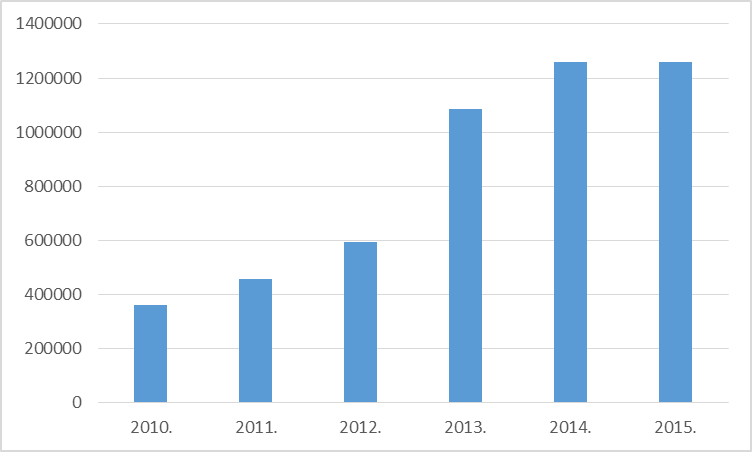 Soure : Cabinet A.C.I/D-SA, enquête de terrain, août- septembre 2016Le graphique permet de se rendre compte que depuis 2010, les chiffres d’affaires de ces 10 PTFM ne connaissent qu’une hausse. Pendant les deux premières années de vie, ces PTFM ont connu une faible croissance de leurs chiffres d’affaires. Cela peut s’expliquerpar le tâtonement « normal » pour tout début caractérisé par une non maîtrise des aspects de gestion financière et de suivi technique. Dès la troisième année, qui peut être considérée comme l’année à partir desquelles les personnes chargées de la gestion ont acquis une certaine compétence, les chiffres d’affaires ont connu une importante croissance. Ils ont été multipliés par presque 1,5. La croissance a connu un ralentissement à la cinquième année, mais elle reste toujours positive. La situation positive des chiffres de ces PTFM a permis le développement d’activités autour des entreprises.Cependant, le chiffre d’affaire n’atteint pas le niveau minimal retenu dans les critères de choix. Toutefois, la dynamique évolutive constatée permet de conclure que si la tendance se maintenait, elles atteindront, même dépasseront ce niveau. 3.1.6.4. Les résultats atteints par les 10 PTFM performantesLa situation financière de ces PTFM a entraîné des aspects positifs dans le développement des activités individuelles et dans la formation des membres des structures bénéficiaires. L’analyse des résultats de ces 10 plates-formes montre que les PTFM ont contribué à la création de revenu au profit des femmes à hauteur de 100%. Dans le principe des PTFM, les revenus générés par les activités de la PTFM peuvent être utilisés pour donner des crédits aux femmes dans l’objectif de leur permettre de développer des AGR. Le maintien du cycle de répartition des surplus de production est un élément capital dans le développement des sources de revenus en faveur des femmes membres des structures bénéficiaires et cela n’est possible que si les chiffres d’affaires évoluent de façon positive. Si les informations de terrain montrent que les femmes membres de ces PTFM les plus performantes ont pu développer d’autres sources de revenus, c’est parce que l’importance des chiffres d’affaires a permis une redistribution assez conséquente à toutes et les formations qu’elles ont reçues des animateurs a facilité la création des entreprises individuelles.Les données de terrain montrent que les femmes membres des 10 PTFM les plus performantes ont reçu un nombre important de formations dans divers modules de création et de gestion des entreprises rurales. En effet, 60% des femmes membres de ces PTFM disent avoir bénéficié de formations. Les performantes de ces entreprises ont créé une attention particulière des équipes des Cellules d’appui-conseil (CAC) et même de l’unité de coordination nationale (UCN) en leur faveur. Ainsi, elles ont profité d’un suivi rapproché qui a développé leurs compétences en matière de prise d’initiatives entrepreneuriale et de gestion d’entreprise.Les femmes membres de ces PTFM sont celles qui ont aussi profité de la réduction des corvées. Elles ont un accès aux services du moulin, ce qui les dispense des longues distances pour aller moudre leurs grains. 70% d’entre elles disent en effet profiter du service de base du moulin. L’accès aux services de base du moulin a trois avantages essentiels : limiter drastiquement les corvées, favoriser des économies qui peuvent être investis dans l’entreprise individuelle, et libérer la femme pour qu’elle se consacre à d’autres activités.Sur le plan Organisationnel, grâce aux multiples formations, les femmes ont acquis une très bonne capacité technique et organisationnelle à hauteur de 85%. Cela permet leur épanouissement. Elles prennent part à certaines prises de décisions dans le village et contribuent au développement des communes. La faiblesse de ces 10 PTFM est liée à l’accès à l’électricité, qui n’est que de10%. Les résultats de ces 10 PTFM sont synthétisés dans le tableau ci-après.Tableau 23. Synoptique des effets des 10 meilleures PTFMSource : Cabinet A.C.I/D-SA, enquête de terrain, août-septembre 2016Ce tableau laisse voir que tous les indicateurs sont au vert. Il y a eu dans toutes les composantes importantes du programme des changements. Ces changements qui restent à être consolidés montrent que les résultats  attendus du PN-PTFM sont dans une bonne dynamique. Effectivement, les femmes membres des structures porteuses des PTFM les plus performantes ont toutes pu développer une petite entreprise qui leur procure des revenus. Ces revenus sont utilisés dans la prise en charge des questions de santé, de scolarisation, d’alimentation du ménage. Le défi de l’entreprenariat féminin dans ces 10 PTFM est en passe d’être relevé. Les femmes membres de ces structures ont en effet compris que l’entreprenariat n’est pas un domaine réservé exclusivement aux hommes.L’objectif lié à la réduction des corvées est également sur de bons rails. 70% des femmes de ces groupements déclarent ne plus connaître des problèmes de corvées dans leur vie quotidienne. La participation à la vie de la PTFM qui facilité l’accès aux services de base du moulin (70%) sont à l’origine de cette situation.3.1.6.5. Conclusion : forces et faiblesses des 10 meilleures PTFMLes 10 meilleures PTFM bénéficient d’un dispositif social favorable qui garantit leur bonne marche et l’atteinte d’importants chiffres d’affaires. Les faits qui favorisent leurs performances sont liés à l’accompagnement technique dont elles ont été bénéficiaires et au soutien d’acteurs locaux. Les 10 meilleures PTFM sont celles qui ont réussi plus d’appui et de suivi des Agences locales de réalisation (ALR).En dépit du fait que les communes dans l’ensemble du processus de la mise en œuvre de la deuxième phase du PN-PTFM ne soient pas suffisamment impliquées, il est loisible de voir dans la situation des 10 PTFM qu’elles se sont impliquées. En s’impliquant, les exécutifs communaux favorisent le rapprochement des structures porteuses des PTFM avec d’autres structures intervenant dans le financement du développement local. Également, ils contribuent à développer certaines facilités administratives en faveur des femmes.Dans la mise en œuvre des 10 meilleures PTFM, ce qui est aussi remarquable, c’est le soutien des autorités coutumières et religieuses dont elles bénéficient. Quand on connaît l’importance de ces autorités dans l’engagement des hommes dans la société rurale, on peut considérer cette situation comme un coup de pouce important pour les PTFM. En accordant publiquement leur soutien aux femmes dans le cadre des PTFM, les autorités coutumières et religieuses entraînent de facto le soutien d’une frange importante de la population. L’avantage de cette situation est que les femmes sont bien libérées par leurs époux et elles peuvent mieux se consacrer aux activités de la PTFM. Le soutien des autorités coutumières et religieuses est une sorte de caution morale aux femmes qui les met dans une situation dans laquelle elles se disent qu’elles ont le devoir de réussir.Les divers soutiens ont créé de la dynamique chez les bénéficiaires de la PTFM. L’une des explications du succès de ces PTFM peut ainsi être rapportée à l’engagement sans faille de diverses personnes pour la vie de l’entreprise.En dépit de ces aspects positifs, les 10 PTFM connaissent des faiblesses. Ces faiblesses peuvent être rapportées aux problèmes de communications entre les acteurs (Collectivités, ALR et Structures de mise en œuvre, etc.). La faiblesse des équipements et leur vieillissement constituent des problèmes qui peuvent avoir à la longue des conséquences sur leur performance. Le fait que certaines pièces de rechange soient introuvables dans leur zone d’implantation constitue un élément défavorable. De plus en plus, les 10 meilleures PTFM subissent la concurrence des acteurs privés qui font leur entrée dans l’entreprise PTFM.Tableau 24. Appréciation de la tenue des outils de gestion dans les 10 PTFMSource: Cabinet A.C.I/D-SA, enquête de terrain, août-septembre 2016Aussi, elles arrivent à négocier des financements de leurs activités avec des PTF et commercialisent les produits de leurs PTFM.Notre PTFM marche, nous arrivons à avoir chaque fin de semaine au moins 5 000 à 10 000 FCFA chacune, on peut dire que nous arrivons à nous suffire.  Aussi, nos souffrances pour des activités pénibles ont véritablement diminuées ». ZONGO K. Évelyne Présidente de la PTFM de Nandiala.MINISTERE DE L’ÉCONOMIE, DESFINANCES ET DU DEVELOPPEMENTBURKINA FASO------------------------------------------------------------------------SECRETARIAT GÉNÉRALUnité – Progrès - Justice---------------------------------------------------------PROGRAMME NATIONAL PLATES–FORMES MULTIFONCTIONNELLES POUR LA LUTTE CONTRE LA PAUVRETÉADIS AMUS Association pour le Développement Intégré au Sahel et Association des Mains Unies du SahelAEPSAdduction d’Eau Potable SimplifiéeAGR Activités Génératrices de RevenusALR Agence Locale de RéalisationAM Association ManegdbzangaASEAccès aux Services ÉnergétiquesATTAssociation Tin TuaCACCellule d’Appui ConseilCFG Comité Féminin de GestionCOFINComité de FinancementCOPILComité de PilotageCSLPCadre Stratégique de Lutte contre la Pauvreté  DGESSDirection Générale des Études et des Statistiques SectoriellesDREPDirection Régionale de l’Économie et de la PlanificationEFP Étude de Faisabilité ParticipativeFAARF Fonds d’Appui aux Activités Rémunératrices des Femmes FAFPAFonds d’Appui à la Formation Professionnelle et à l’Apprentissage FASIFonds d’Appui au Secteur InformelFCPB Faitière des Caisses Populaires du BurkinaFDEFonds de développement de l’électrificationFNGN Fédération Nationale des Groupements NaamFONAENFFonds pour l’Alphabétisation et l’Éducation Non FormelleIMF Institution de Micro FinanceIRSATInstitut de Recherche en Sciences Appliquées et TechnologiesLBRLivre Blanc de politique RégionaleMEBFMaison de l’Entreprise du Burkina Faso MERMicro Entreprise RuraleMINEFIDMinistère de l’Économie,des Finances et du DéveloppementOCADES Organisation Catholique pour le Développement et la SolidaritéPN-PTFM/LCPProgramme National Plates-formes Multifonctionnelles pour la Lutte Contre la PauvretéPNUD Programme des Nations Unies pour le DéveloppementPRODOCDocument de ProgrammePTA Plan de Travail AnnuelPTFPartenaires Techniques et FinanciersPTFM Plate-forme multifonctionnelleSCADDStratégie de Croissance Accélérée et de Développement Durable  SDRStratégie de Développement Rural UCN Unité de Coordination NationaleVARENA -ASSO Association pour la Valorisation des Ressources Naturelles par l’AutopromotionPartenaires techniques et financiersALRPartenaires sectorielsPartenaires techniquesIMF et autres partenairesPNUD  Coopération LuxembourgeoiseFondation Bill & Melinda   GATESAARHUSShellL’OréalÉtat du Burkina FasoCommunautés bénéficiairesADIS AMUSAssociation ManegdbzangaFNGNOCADES BoboOCADES DédougouOCADES Kaya-DoriOCADES MangaTIN TUAVARENA ASSOMinistère des Mines, des Carrières et de l’Énergie Ministère de l’Environnement, de l’économie verte  et du changement climatiqueMinistère de l’Agriculture et des aménagements hydrauliques Ministère de la Femme, de la solidarité nationale et de la famille Ministère de l’Éducation NationaleInstitut de Recherche en Sciences Appliquées et Technologies (IRSAT)Institut de l’Environnement et de Recherches Agricoles (INERA)Institut international d’Ingénierie de l’Eau et de l’Environnement (2ie)Fonds d’Appui à l’Alphabétisation et à l’Éducation Non Formelle (FONAEF)Fédération des Caisses Populaires du Burkina (FCPB)Fonds d’Appui au Secteur Informel (FASI)Fonds d’Appui aux Activités Rémunératrices des Femmes (FAARF)Origine du financementMontant octroyé en FCFAPourcentageÉtat3 419 31200013,61%PNUD307 2870001,22%Coopération Luxembourgeoise9 840 000 00039,19%Partenaires sectoriels /Collectivités Territoriales4 212 500 00016,77%À rechercher7 327 95500029,19%Total25107054000100%ALRRégionProvinceCommunes/VillagesNombre de PTFMADIS AMUSCentre-ouestBulkiemdeNandiala/Boukiemdé (Nandiala, baoghinBilin, GouimTibrella, Banko, Gourcy)Ramongo(Gogo, Kabinou, Kamsi)Koudougou (Villy/Yaltenga,  Kolgrogogo, Kikigogo)Siglé (Lallé, Tia, Seguedin)15ADIS AMUSCentre-ouestSanguiéRéo (Sandie, Goundi)Kordié (Pelé, Daniè, Diana)Tenado (Tenado, Koukouldi, Baguimo)08TIN TUAEstCentre-estGnangnaBilanga-Yanga/Bilanga/Gnagna(Bilanga, Diabatou, Bilanga-Yanga,  Kiryomdeni, Balemba, Nagniangou, Silghin)Piela (Namagdou, Kalari, Doyana,  Gori)11TIN TUAEstCentre-estGourmaFada (Ganyela, Tambiga, Gnindouga, Koaré, Tanwalbougou)Tibga (Dékouda)06TIN TUAEstCentre-estKouritengaBaskouré (Balgo, Nakaba)Andemtenga (Koulkienga, Tambogo, Songretenga/Zorgho, Kindi)06TIN TUAEstCentre-estBoulgouTenkodogo (Oueloguin, Bado, Guella, Gourgou,  Kampoaga)Garango (Kombinatenga, Mogao, Sanogho)08TIN TUAEstCentre-estKoulpelgoYargatenga (TounougouTone, Hornogo03AMPlateau centralCentreOubritengaZiniaré (Ziga-Natenga, Moutti)Loumbila (Daguilma, Noungou)04AMPlateau centralCentreKourweogoBoussé (Likenkelsé, Sandogo)Laye (Yactenga, Mecko, Gantodogo)05AMPlateau centralCentreKadiogoSaaba (Tanlarghin, Boudtenga)KomkiIpala (Vipalgo)03OCADESDédougouBoucle du MouhounSourouLankoué (Lankoué, Torouba)Kiembara (Kiembara, Ouélé)Tougan( Zizinda /Da, Gosson, Kouy)07OCADESDédougouBoucle du MouhounNayalaGassan (Moara petit, Labara, Toubani, Djimbara)04OCADESDédougouBoucle du MouhounMouhounDédougou (Massala, Torouba Ouest,  Koran, Fakouna, Zakuy)Safané (Safané, Tounou, Bara-Yankasso)Bondoukuy (Kèra, Bolomakoté, Tankuy)Tchériba (Tierkou)11FNGNNordYatengaTangaye (Tangaye,  Mera, Ouoh-kinga)Ouahigouya (Rallo,  Gourga, Toessin, Réga)Oula (Laoua mossi, Kayégué,  Omsom, Irbou)11FNGNNordZondomaTougo (Rassomdé, Rasko, Danaoua)Bassi (Tougouyakoko PTA spécial, Guiriguiri)05FNGNNordPassoréYako (Lilbouré, Mesrido, Tindila)Latodin( Minissia PTA spécial, Loungo, Kingria)Arbollé (Tibin)07OCADESKayaCentre- nordSahelBamSabcé (Sanhoui)01OCADESKayaCentre- nordSahelSanmatengaKaya (Gah, Gounghin)Pissila (Poulallé)Boussouma (Boalla, Forgui)05OCADESKayaCentre- nordSahelSoumPobéMengao (Bougué, PobéMengao)02OCADESBoboHauts BassinsCascadesTuyBoni (Bansié) Houndé (Dohoun, Karaba, Kiéré)Koumbia (Gombèlèdougou,  Kongolékan,  Sébédougou07OCADESBoboHauts BassinsCascadesHouetBobo Dioulasso (Kotédougou, Sonsogona, Kimidougou)03OCADESBoboHauts BassinsCascadesComoéBanfora (Toumousséni, Takalédougou, Tiempagora)03VAREBA ASSOSud-ouestPoniLoropéni (Djegonao, Bulodo, Ilbou)03VAREBA ASSOSud-ouestBougouribaDolo (Bamako)Tiankoura (Bombara)Bondigui (Darodine)03OCADESMangaCentre-sudZoundweogoGaongo (Douaba)01OCADESMangaCentre-sudBazegaKombissiri (Tuili, Silmissin)Saponé (Kuizili, Balonghin)04OCADESMangaCentre-sudNahouriPô (Kampala/Badongo, Bourou)02Cadre de concertationNombre statutaire de rencontreRencontres tenues en :Rencontres tenues en :Rencontres tenues en :Rencontres tenues en :Rencontres tenues en :Rencontres tenues en :Total 2010 à 2015ObservationsCadre de concertationNombre statutaire de rencontre201020112012201320142015Total 2010 à 2015ObservationsCOPIL223223219Le COPIL s’est réuni régulièrementCOFIN426994434Le COFIN a été mis en place en 2010 et par la suite, il a fonctionné normalementPersonnes assurant le fonctionnement des PTFMTotalPourcentageCFG7452,9%Personnes recrutées 5237,1%Volontariat107,1%TOTAL 140100%Appréciation de l’utilité des PTFMPourcentageNon réponse1,50%Très utile90,70%Utile6,40%Peu utile1,40%Total100,00%Résultats escomptésCibles et indicateurs des résultatsNiveau d’atteinte des cibles en fin de programme (Oui/Non)CommentairesLe parc des entreprises PTFM s’est accru et étendu à au moins 1 700 unitésNombre total de PTFM implantées au cours de la phase : cible 100%87,65%Les données issues de l’enquête de l’inventaire exhaustif des PTM et des rapports d’activités des ALR font état de 1 051 PTFM implantées sur une prévision de 1 300 soit 80,69%. Ce qui nous amène à un parc de 1 492 PTFM pour une cible de 1700.Le programme a connu un gap financier de près de 11 milliards de francs au cours de la mise en œuvre de la phase 2. Toute chose qui justifie la non-atteinte de l’objectif initial d’implantation.Les différentes catégories d’entreprises PTFM fonctionnent de manière performante aux plans technique et financierTaux d’entreprises PTFM fonctionnelles : cible 100% 90,07%Après l’inventaire exhaustif, il ressort que 179 PTFM sur 1 492 sont immobilisées. Les stratégies de relance des ALR ont permis la réouverture de 31 PTFM. Le nombre de PTFM immobilisées est de 148 soit 09,93% d’immobilisation.De nouvelles entreprises locales liées aux filières agroalimentaires sont créées et bénéficient des services énergétiques de la PTFM Nombre et type d’entreprises nouvelles liées aux filières agroalimentaires crées: cible 100%100%Quatre (04) filières ont été promues sur quatre (04) prévues au cours de la deuxième phase : le riz, le karité, le fonio et le manioc. Des entreprises en lien avec ces filières ont également été promues notamment les PTFM karité (concasseur, broyeur et baratte) ; les PTFM fonio (crible nettoyeur et blanchisseur, décortiqueuse); les PTFM manioc (broyeur); les PTFM riz (décortiqueuse à grande capacité).La gamme des activités de production et de service liées  à la PTFM est élargieNombre et type de formations techniques spécifiques dispensées : cible 100%100%Plusieurs modules de formations en lien avec les filières ont été développés et dispensés au profit des gestionnaires : 20 thèmes de formation sur les techniques spécifiques et 07 thèmes de formation sur la gestion des MERLes entreprises PTFM et celles qui lui sont liées bénéficient des produits financiers adaptés des  systèmes locaux de financementTaux d’accroissement du volume de crédit octroyé : cible 100%100%Le volume de crédit octroyé aux bénéficiaires a connu une variation de 913,42% de la phase I à la phase II du programme (phase I : 259 985 000 FCFA et phase II : 2 374 758 372 FCFA octroyé à 50 834 bénéficiaires).Les entreprises PTFM, en particulier l’entreprenariat féminin, disposent de service de proximité, encadrement et appui conseilNombre et type de services de proximité accessibles : cible 100%100%Les gestionnaires de PTFM ont bénéficié de service d’accompagnement et d’appui conseil auprès de structures d’encadrement notamment :FASI ;FAFPA ;FCPB ;IRSAT ;FONAENF;FAARF ;MEBF.Au moins 60 nouveaux artisans PTFM formés et 20 nouveaux dépôts de pièce de rechange sont mis en place et appuient l’installation et la maintenance des PTFMNombre d’artisans promus : cible 100%Nombre de dépôts de pièces de rechange PTFM agrées : cible 100%100%Au cours de la deuxième phase, le programme a identifié et formé 94 nouveaux artisans et  a installé et équipé 27 nouveaux dépôts-ventes de pièces de rechange.Des réseaux de promoteurs sont constituésNombre de structures faîtières à différents échelons par région et effectifs polarisés100%Le programme a favorisé la mise en place de 59 unions d’organisations de  gestionnaires de PTFM au niveau départemental.Les entreprises PTFM fonctionnent de manière autonome aux plans financier et organisationnelNombre d’entreprises PTFM rendues autonomes38,99%Le programme a pu autonomiser 581 PTFM sur 1 049 implantées au cours de la seconde phase. Les PTFM de la deuxième phase ont commencé à être autonomisées  à partir de l’année 2012 selon le processus d’autonomisation. En rappel, selon le processus de suivi jusqu’à l’autonomisation, une PTFM doit être autonomisée au bout de 2 années mais il arrive dans la réalité que les PTFM ne soient véritablement pas autonomisées qu’après deux ans de fonctionnement. REGIONS COUVERTESANNEEALRPTFM IMPLANTEES EN 2010PTFM IMPLANTEES EN 2010PTFM IMPLANTEES EN 2011PTFM IMPLANTEES EN 2011PTFM IMPLANTEES EN 2012PTFM IMPLANTEES EN 2012PTFM IMPLANTEES EN 2012PTFM IMPLANTEES EN 2013PTFM IMPLANTEES EN 2013PTFM IMPLANTEES EN 2014PTFM IMPLANTEES EN 2014PTFM IMPLANTEES EN 2015PTFM IMPLANTEES EN 2015TOTALTOTALREGIONS COUVERTESANNEEALRPRPRPRRPRPRPRPREstTIN TUA8000654565651760183006000030086Centre-EstTIN TUA8000650465651360163002000030035Boucle du MouhounOCADES Dédougou 35343545353527353740050000180148NordFNGN40233542353563351140070000185146Centre-OuestConsortium ADIS AMUS 35123576353565351140050002180171Hauts BassinsOCADES Bobo0513152320201635093515000211078CascadesOCADES Bobo0501150420201935133510000511052Plateau CentralAM0501151520203525153512000010078CentreAM0500151320201025073507000010037Centre-SudOCADES Manga 000000071515102521253020008568Centre-NordConsortium OCADES Kaya-Dori000000031515062518251615148057SahelConsortium OCADES Kaya-Dori000000021515042520250615008032Sud-OuestONG VARENA ASSO 000000131010102516302015048063Total implantationsTotal implantations20084200292250250295300212300141502713001051Année201020112012201320142015TotalNombre de PTFM implantées84292295212141271051RégionPTFM fonctionnellesPTFM non fonctionnellesRaisons de non fonctionnalitéBoucle du Mouhoun1606Pannes techniquesconflits entre femmes de groupementchute des abris des PTFMTentative de récupération des PTFMCas de mauvaise gestionCascades0003Pannes techniquesconflits entre femmes de groupementchute des abris des PTFMTentative de récupération des PTFMCas de mauvaise gestionCentre0201Pannes techniquesconflits entre femmes de groupementchute des abris des PTFMTentative de récupération des PTFMCas de mauvaise gestionCentre-est1304Pannes techniquesconflits entre femmes de groupementchute des abris des PTFMTentative de récupération des PTFMCas de mauvaise gestionCentre-ouest1409Pannes techniquesconflits entre femmes de groupementchute des abris des PTFMTentative de récupération des PTFMCas de mauvaise gestionCentre-nord0501Pannes techniquesconflits entre femmes de groupementchute des abris des PTFMTentative de récupération des PTFMCas de mauvaise gestionCentre-sud0304Pannes techniquesconflits entre femmes de groupementchute des abris des PTFMTentative de récupération des PTFMCas de mauvaise gestionEst1304Pannes techniquesconflits entre femmes de groupementchute des abris des PTFMTentative de récupération des PTFMCas de mauvaise gestionHauts-Bassins0901Pannes techniquesconflits entre femmes de groupementchute des abris des PTFMTentative de récupération des PTFMCas de mauvaise gestionPlateau Central0603Pannes techniquesconflits entre femmes de groupementchute des abris des PTFMTentative de récupération des PTFMCas de mauvaise gestionNord 1805Pannes techniquesconflits entre femmes de groupementchute des abris des PTFMTentative de récupération des PTFMCas de mauvaise gestionSahel0101Pannes techniquesconflits entre femmes de groupementchute des abris des PTFMTentative de récupération des PTFMCas de mauvaise gestionSud-ouest0402Pannes techniquesconflits entre femmes de groupementchute des abris des PTFMTentative de récupération des PTFMCas de mauvaise gestionTOTAL10444Pannes techniquesconflits entre femmes de groupementchute des abris des PTFMTentative de récupération des PTFMCas de mauvaise gestionFréquences des pannesTotalPourcentageCauses des pannesPannes fréquentes7953,3%Mauvaise manipulationQualité des équipementsNon respect des consignes de maintenanceNon spécialisation de certains artisansPannes moins fréquentes5537,2%Mauvaise manipulationQualité des équipementsNon respect des consignes de maintenanceNon spécialisation de certains artisansPannes rares149,4%Mauvaise manipulationQualité des équipementsNon respect des consignes de maintenanceNon spécialisation de certains artisansTotal 148100%Mauvaise manipulationQualité des équipementsNon respect des consignes de maintenanceNon spécialisation de certains artisansN°ELEMENTSAnnée 2010Année 2011Année 2012Année 2013Année 201431 décembre. 2015MONTANT2.1FONDS RECUS1 541 467 5002 465 932 6213 837 836 5533 089 247 7312 162 738 2742 014 426 84815 111 649 527COOPERATION LUX VIA LUX-DEV737 403 9011 270 662 9752 416 689 8011 586 218 819864 166 840783 045 3897 658 187 725COOPERATION LUX VIA PNUD17 000 000325 687 487669 224 053324 761 680327 531 0001 664 204 220PNUD80 664 69654 698 59243 509 95247 450 00085 632 500311 955 740FONDATION BILL ET MELINDA GATES385 302 096297 595 388716 106 88055 050 421351 720 491279 057 5672 084 832 843AARHUS20 000 0006 957 82432 19826 990 022FONDATION SHELL6 050 0266 050 026AUTRES PARTENAIRES12 316 000929 4003 940 00017 185 400ETAT301 096 807477 510 532645 875 196641 410 704519 599 912524 284 3923 109 777 543CONTRIBUTION BENEFICIAIRES39 777 64759 164 67668 509 93254 077 75310 936 000232 466 0082.2RESSOURCES DIVERSES100 00052 783 01723 137 54239 491 76852 774 55721 687 712189 974 5962.3REMBOURSEMENTS AUX PARTENAIRES-9 608 292-10 605 245-24 691 357-1 210 580-46 116 722-112 069 669-204 301 8652.4PREFINANCEMENTS NETS066 888 59136 419 403000103 307 994Préfinancements reçus178 234 64850 086 020228 320 668préfinancements octroyés-111 346 057-13 666 617-125 012 674IIRESSOURCES NETTES (2.1+2.2+2.3+2.4)1 531 959 2082 574 998 9843 872 702 1413 127 528 9192 169 396 1091 924 044 89115 200 630 252DésignationMontant reçu (FCFA)Projet de développement des PTFM (inondation du 1er septembre 2009)2 600 000 000 Projet spécial 08 mars (lancement lors du 08mars 2013 à Manga)104 422 000Total montant reçu2 704 422 000DésignationUCNALRALRALRALRALRALRALRALRALRDésignationUCNVARESSO ASSOOCADES BOBOOCADES DEDOUGOUOCADES MANGAOCADES KAYA DORITINTUAFNGNAMADIS AMUSOrdinateurs de bureau14333553333Ordinateurs portables12433323423Imprimantes, Scanners, télécopieurs15855761511DésignationUCNALRALRALRALRALRALRALRALRALRDésignationUCNVARESSO ASSOOCADES BOBOOCADES DEDOUGOUOCADES MANGAOCADES KAYA DORITINTUAFNGNAMADIS AMUSMatériel roulant0510102971124277État et nombre du matérielÉtatÉtatÉtatTotalALRBonPassableMauvaisTotalVARESSO ASSO54110OCADES BOBO00100010OCADES DEDOUGOU1181029OCADES MANGA25007OCADES KAYA DORI11000011TINTUA1230024FNGN200002AM00000000ADIS AMUS00527Total226513100Contribution de la PTFM à l’amélioration des conditions de vie et de travailPourcentageNon réponse4,8%Réduction des distances36,5%Création de revenus72,2%Réduction des corvées67,5%Facilité d'accès aux services de base46,8%TOTAL 100%Type de PTFMPourcentageNon réponse1,6%Standard69,0%Micro réseau électrique17,5%Mini réseau électrique11,9%Mini réseau AEPS et Électricité0,0%Mini réseau AEPS0,0%Mixte0,0%TOTAL 100%ForcesFaiblessesUn fort ancrage institutionnel suivi d’un fort engagement de l’État à accompagner le programme ;Un dispositif de suivi-évaluation avec des instances de contrôle ;Un programme pertinent qui tire sa légitimité des référentiels de développement et qui bénéficie du soutien des PTF ;Une logique de partenariat entre acteurs étatiques et non étatiques.Mise à disposition tardive des budgets et incapacité à mobiliser le gap financier ;Une grande partie du budget consacrée au fonctionnement qui se répercute sur les réalisations ;Incapacité du programme à prendre en compte le cadre logique révisé ;Absence de stratégies de partages d’expériences et de bonnes pratiques entre les ALR ;Non implication de certains acteurs sectoriels dans la mise en œuvre ;Manque d’organisation d’un marché autour des produits des PTFM ;Insuffisance du suivi des responsables DEL dans le développement des MER.OpportunitésMenacesLa prise de conscience de l’importance des PTFM et la croissance sans cesse du nombre de demandes ;Possibilités de cofinancement par des acteurs locaux désintéressés ;La disposition des communes à accompagner le programme.Instabilité du personnel technique des CAC, de l’UCN, et des animateurs ;La récupération des PTFM par des acteurs « camouflés ».Le développement des initiatives privées dans le domaine ;Le développement des activités de l’orpaillage dans nombre de communes rurales ;Le développement des systèmes d’éclairage solaire et moins chers.QUALITENOMSPRENOM(s)CONTACTS-Vice présidentKiemtoréSalimata-Président des activités Bill GateZongoK Eveline-MembreZongoKHelène-MembreZongoK Marie-Membre meumeure MoulinKoubèbaMartine-Membre BoutiqueKabréTéné Antoinette-PTFM NandialaGroupement PegdWendé--Membre BoutiqueKiemtoréSalamata-Vice Président-79 29 73 79/ 75 19 12 14Secrétaire permanentZoubga	Claver70 23 26 80/ 78 53 25 85Secrétaire Général Mairie NANDIALAZerboHamadou75 83 20 00/ 78 64  68 771ére AdjointeKaboré/TiemtoréHélène--INTERIM DERPTenkodogoYabiri70 03 71 77ALR COORDONNATRICE	Mme YaméogoKorotimli70 52 83 06SE ALROuédraogoMamadi--Secrétaire permanentZoubgaZoubga	Claver70 23 26 80/ 78 53 25 8570 23 26 80/ 78 53 25 85COORDONNATEUR PTFMSarambéAdama-AGENT A LA DREPValianHamidou78 60 78 51STATISTICIEN DREPZZongoAbdoulaye70 30 76 17SGCoulibalyCoulibalyAbdoulayeAbdoulaye70 53 90 16SE PTFMDaDaAugiasAugias70 15 18 08NOMSNOMSPRENOMSPRENOMSSTATUTSSTATUTSSTATUTSOuédraogoOuédraogoSéniSéniSecrétaire à la mairie de NandialaSecrétaire à la mairie de NandialaSecrétaire à la mairie de NandialaOuédraogoOuédraogoOumarouOumarouAnimateur de NandialaAnimateur de NandialaAnimateur de NandialaYaméogoYaméogoBernardBernardPremier représentant  du maire de RamongoPremier représentant  du maire de RamongoPremier représentant  du maire de RamongoYaméogoYaméogoChristineChristinePrésidente du groupement féminin de BankoPrésidente du groupement féminin de BankoPrésidente du groupement féminin de BankoGuissouGuissouJudithJudithPrésidente du groupement féminin de kabinouPrésidente du groupement féminin de kabinouPrésidente du groupement féminin de kabinouKaboréKaboréAwaAwaGérante de la PTFM de baongin-billinGérante de la PTFM de baongin-billinGérante de la PTFM de baongin-billinGuissouGuissouMadelèneMadelènePrésidente du groupement féminin de GourcyPrésidente du groupement féminin de GourcyPrésidente du groupement féminin de GourcyZongoZongoChristineChristinePrésidente du groupement féminin de GogoPrésidente du groupement féminin de GogoPrésidente du groupement féminin de GogoCisséCisséAmadouAmadouChef du village de GouimChef du village de GouimChef du village de GouimGuissouGuissouGrégoireGrégoireConseillé du village de KikigogoConseillé du village de KikigogoConseillé du village de KikigogoZongoZongoMarcelineMarcelinePrésidente du groupement féminin de KilgrogogoPrésidente du groupement féminin de KilgrogogoPrésidente du groupement féminin de KilgrogogoTiendrebéogoTiendrebéogoPaulPaulGérant de la PTFM de LalléGérant de la PTFM de LalléGérant de la PTFM de LalléN°Nom et prénomFonctionStructure d’appartenanceDate1DERRA Andama1er adjoint au maireCommune de Laye31 août 20162BAKOLO BertinConseiller en économie et développement/ Chef de service suivi des investissementsDREP/ Nord1er septembre 20163OUEDRAOGO KalizetaSecrétaire générale de la mairieMairie de Tangaye1er septembre 20164OUEDRAOGO Cheick FlorentinResponsable DELOCADES/ Kaya2 septembre 20165SANOU DijdjoumaConseiller en économie et développement/ Chef de service suivi des investissementsDREP/ Centre nord2 septembre 20166SANOGO San FrançoisCoordonnateur CACFNGN4 septembre 20167DAHANI MoussaCoordonnateur CACTIN TUA5 septembre 20168TONANE MaximeAssistant des affaires économiques/ Point focal PN-PTFMDREP/ Est5 septembre 20169HIEN DerChef de service suivi des investissementsDREP/ Centre-est6 septembre 201610KUELA TonyDirecteur de l’économie et de la planificationDREP/ Centre-est6 septembre 201611ZIGANI Amadou Hubert1er adjoint au maireMairie de Garango6 septembre 201612LINGANI Mahamadou2ème adjoint au maireMairie de Garango6 septembre 201613OUEDRAOGO BoureimaDirecteur de l’économie et de la planificationDREP/ Centre-sud7 septembre 201614KINDA CharlesSecrétaire exécutifOCADES/ Manga7 septembre 201615Mairie de Saponé16Mme PALM née NACRO AssitaSecrétaire généralMairie de Houndé17KOALA Adolphe1er adjoint au maire Mairie de Houndé18PALM SoungaloSecrétaire généralMairie de Boni19BONI BémiMaire de KoumbiaMairie de Koumbia20BANGUIROU Gnabadi1er adjoint au Maire de KoumbiaMairie de Koumbia21SOMA MoussaSecrétaire généralMairie de Banfora22WIBGHA R. Narcisse Secrétaire généralMairie de l’arrondissement 2 de Bobo23PARE AmédéeSecrétaire généralMairie arrondissement 4 de BoboAgence Locale de RéalisationNombreRégionVillageDate d'implantation1Centre-OuestNassira20112Centre-OuestYélbouga20113Centre-OuestBeune20124Centre-OuestKoné 20125Centre-OuestSéguédin20126Centre-OuestNabadogo20137Centre-OuestSoula20138Centre-OuestSala2013ADIS/AMUS9Centre-OuestTiyéllé201310Centre-OuestKinkirsgogo201311Centre-OuestNombamba201412Centre-OuestTibrela201413Centre-OuestNapo-Nabilpaga2015Association Manegdbzanga1Plateau-CentralWatinoma2012Association Manegdbzanga2CentreBilgo2012Association Manegdbzanga3CentreSané2013Association Manegdbzanga4Plateau-CentralGademtenga2013Association Manegdbzanga5CentreMogdin-Tanghin2013Association Manegdbzanga6Plateau-CentralYaïka2013Association Manegdbzanga7Plateau-CentralKougri2013Association Manegdbzanga8Plateau-CentralSawana2013Association Manegdbzanga9CentreYamba2013Association Manegdbzanga10Plateau-CentralBantogodo2013Association Manegdbzanga11CentreTanlarghin2013Association Manegdbzanga12Plateau-CentralSao2014Association Manegdbzanga13Plateau-CentralManessa2014Association Manegdbzanga14Plateau-CentralNakamtenga2015Association Manegdbzanga15Plateau-CentralSadaba201516Plateau-CentralMoackin2015Tin Tua1Centre-EstYargatenga2011Tin Tua2Centre-EstYondé2011Tin Tua3EstYamba2012Tin Tua4EstTankwarou2012Tin Tua5EstKogodou2012Tin Tua6EstLéoura2012Tin Tua7EstLogobou2013Tin Tua8EstCoalla2013Tin Tua9EstKodjéna2013Tin Tua10EstBassiéri2013Tin Tua11EstThiéry2014Tin Tua12EstThion2014Tin Tua13EstBilanga–Yanga2014Tin Tua14EstGuitanga2014Tin Tua15EstGori2014Tin Tua16EstHaaba2014Tin Tua17EstTantiaka2014Tin Tua18EstBalga2015Fédération Nationale des Groupements Naam1NordKéra-Douré2011Fédération Nationale des Groupements Naam2NordMénè2011Fédération Nationale des Groupements Naam3NordRambo2012Fédération Nationale des Groupements Naam4NordBouboulou2012Fédération Nationale des Groupements Naam5NordGuiti2012Fédération Nationale des Groupements Naam6NordMinissia2012Fédération Nationale des Groupements Naam7NordTangaye de Gourcy2012Fédération Nationale des Groupements Naam8NordTaslima 2012Fédération Nationale des Groupements Naam9NordZougo2013Fédération Nationale des Groupements Naam10NordBissighin2013Fédération Nationale des Groupements Naam11NordNoogo2013Fédération Nationale des Groupements Naam12NordSégué-foulgo2013Fédération Nationale des Groupements Naam13NordSoulou2013Fédération Nationale des Groupements Naam14NordSarma2013Fédération Nationale des Groupements Naam15NordRim2013Fédération Nationale des Groupements Naam16NordTibou2014Fédération Nationale des Groupements Naam17NordBerenga2014Fédération Nationale des Groupements Naam18NordTallé2014Fédération Nationale des Groupements Naam19NordKoussago-Koré2014OCADES BOBO1Hauts BassinsWara2012OCADES BOBO2Hauts BassinsGombélédougou2012OCADES BOBO3Hauts BassinsBouahoun2012OCADES BOBO4Hauts BassinsKouentou2012OCADES BOBO5Hauts BassinsSérékéni2012OCADES BOBO6Hauts BassinsDangounami2012OCADES BOBO7Hauts BassinsDawèra2013OCADES BOBO8Hauts BassinsBouendé2013OCADES BOBO9Hauts BassinsSébédougou2013OCADES BOBO10Hauts BassinsSogossagasso2014OCADES BOBO11CascadesKangounadeni2014OCADES BOBO12Hauts BassinsMangorotou2014OCADES BOBO13Hauts BassinsSifarasso2014OCADES BOBO14CascadesMadiasso2015OCADES BOBO15CascadesKouèrè2015OCADES DEDOUGOU1Boucle du MouhounGomboro2012OCADES DEDOUGOU2Boucle du MouhounTikan2012OCADES DEDOUGOU3Boucle du MouhounNiakongo2013OCADES DEDOUGOU4Boucle du MouhounOuè2014OCADES DEDOUGOU5Boucle du MouhounSapala2014OCADES DEDOUGOU6Boucle du MouhounSébéré2014OCADES DEDOUGOU7Boucle du MouhounLoguin2014OCADES DEDOUGOU8Boucle du MouhounNassan2014OCADES DEDOUGOU9Boucle du MouhounOuakara2014OCADES DEDOUGOU10Boucle du MouhounKonkuy-Koro2014OCADES DEDOUGOU11Boucle du MouhounKiè2014OCADES DEDOUGOU12Boucle du MouhounBona2014OCADES DEDOUGOU13Boucle du MouhounPia 12014OCADES DEDOUGOU14Boucle du MouhounToubani2015OCADES Kaya/Dori1Centre-NordLébda2013OCADES Kaya/Dori2Centre-NordRetkoulga2013OCADES Kaya/Dori3Centre-NordDabonsomnoré2013OCADES Kaya/Dori4Centre-NordPoulallé2014OCADES Kaya/Dori5Centre-NordZandkom2014OCADES Kaya/Dori6SahelTondiata2015OCADES Kaya/Dori7SahelSofokel2015OCADES Kaya/Dori8SahelTasmakatt2015OCADES Kaya/Dori9SahelTakatami20151Sud-OuestGuéguéré2012VARENA ASSO2Sud-OuestDolo 2012VARENA ASSO3Sud-OuestNakar2012VARENA ASSO4Sud-OuestKpuéré2012VARENA ASSO5Sud-OuestBondigui2012VARENA ASSO6Sud-OuestLoukoura2012VARENA ASSO7Sud-OuestYérifoula2012VARENA ASSO8Sud-OuestLegmoin2012VARENA ASSO9Sud-OuestBoussoukoula2012VARENA ASSO10Sud-OuestDJégonao2013VARENA ASSO11Sud-OuestLokosso2013VARENA ASSO12Sud-OuestTovor2013VARENA ASSO13Sud-OuestDapola2014VARENA ASSO14Sud-OuestKpopéri2014OCADES Manga1Centre-SudTuili2013OCADES Manga2Centre-SudPissy2013OCADES Manga3Centre-SudManga Est V12013OCADES Manga4Centre-SudNagnesma2014OCADES Manga5Centre-SudDouaba2014OCADES Manga6Centre-SudTargo2014OCADES Manga7Centre-SudDoundouni2015OCADES Manga8Centre-SudGoumsin2015OCADES Manga9Centre-SudToanga2015TOTAL127Agence Locale de RéalisationNombreRégionVillageDate d’installation ADIS/AMUS1Centre-OuestKoné 2012ADIS/AMUS2Centre-OuestSéguédin2012ADIS/AMUS3Centre-OuestNabadogo2013ADIS/AMUS4Centre-OuestSoula2013ADIS/AMUS5Centre-OuestSala 2013ADIS/AMUS6Centre-OuestNandiala2015ADIS/AMUS7Centre-OuestKinkirsgogo2015ADIS/AMUS8Centre-OuestTibrella2015ADIS/AMUS9Centre-OuestNombamba2015ADIS/AMUS10Centre-OuestBeune2015Association Manegdbzanga11CentreBilgo2011Association Manegdbzanga12Plateau-CentralSawana2012Association Manegdbzanga13Plateau-CentralWatinoma2013Association Manegdbzanga14CentreNakamtenga2015Association Manegdbzanga15Plateau-CentralKougri2015Association Tin Tua16EstYamba2012Association Tin Tua17Centre-EstPihitenga2012Association Tin Tua18Centre-EstYondé2012Association Tin Tua19EstKogodou2013Association Tin Tua20EstLogobou2013Association Tin Tua21EstBalga2015Association Tin Tua22EstHaaba2015Association Tin Tua23EstGuitanga2015Fédération Nationale des Groupements Naam24NordBouboulou2012Fédération Nationale des Groupements Naam25NordRambo2012Fédération Nationale des Groupements Naam26NordBérenga2013Fédération Nationale des Groupements Naam27NordZougo2013Fédération Nationale des Groupements Naam28NordTibou 2014Fédération Nationale des Groupements Naam29NordGuitti2014Fédération Nationale des Groupements Naam30NordTangaye de Gourcy2014Fédération Nationale des Groupements Naam31NordSarma2015OCADES BOBO32Hauts BassinsSérékéni2013OCADES BOBO33CascadesKangounadeni2014OCADES BOBO34Hauts BassinsBansié201535Hauts BassinsGombèlèdougou201536Cascades Kouèrè2015OCADES DEDOUGOU37Boucle du MouhounTikan2012OCADES DEDOUGOU38Boucle du MouhounOuakara2012OCADES DEDOUGOU39Boucle du MouhounKiè2012OCADES DEDOUGOU40Boucle du MouhounDoumbala2012OCADES DEDOUGOU41Boucle du MouhounSébéré2015VARENA ASSO42Sud-OuestYérifoula2012VARENA ASSO43Sud-OuestTovor2014VARENA ASSO44Sud-OuestDapola2015VARENA ASSO45Sud-OuestKpoperi2015VARENA ASSO46Sud-OuestDjegonao2015OCADES KAYA47Centre-NordLebda2014OCADES KAYA48Centre-NordGah2015OCADES KAYA49SahelTakatami2015OCADES KAYA50SahelTasmakatt2015OCADES MANGA51Centre-SudTuili2013OCADES MANGA52Centre-SudToanga2015OCADES MANGA53Centre-SudDouaba2015OCADES MANGA54Centre-SudDoundouni2015N°NOM ET PRENOMSFONCTIONPROFILDATE DE PRISE DE SERVICEDATE DE DEPARTNOMBRE D’ANNEE D’ANCIENNETEPERSONNEL EN SERVICEPERSONNEL EN SERVICEPERSONNEL EN SERVICEPERSONNEL EN SERVICEPERSONNEL EN SERVICEPERSONNEL EN SERVICEPERSONNEL EN SERVICE1DEMI GuebrinaGardien de jourGardien1 juillet 201231 décembre 20153 ans, 6 mois2GANAME SergeChauffeur coursierChauffeur4 décembre 200431 décembre 201511 ans, 2 mois3GUIRO AlimataResponsable Suivi-EvaluationSociologue23 avril 200831 décembre 20157 ans, 8 mois4KABORE Mouni EtienneChef de Service  CommunicationCommunicateur4 décembre 200431 décembre 201511 ans, 2 mois5KIENTEGA Kaongo Wilfried SéraphinCoordonnateur NationalEconomiste, Inspecteur du Trésor15 octobre 201431 décembre 20151 an, 2 mois6KOARA BernandinWindekouni RichardComptableComptable23 avril 200831 décembre 20157 ans, 8 mois7KOMI / OUEDRAOGO Olga AmandineComptableComptable4 décembre 200431 décembre 201511 ans, 2 mois8KONKOMBO W. AiméChauffeur coursierChauffeur18 janvier 201531 décembre 201512 mois9MEDA TouwonianouhonContrôleur InterneAdministrateur des services financier1 octobre 201031 décembre 20155 ans, 3 mois10NACOULMA  Jean PierreGardien de nuitGardien1 janvier 201131 décembre 20155 ans, 1 mois11NACOULMA / DERRA Salamata Judith Secrétaire de DirectionSecrétaire4 décembre 200431 décembre 201511 ans, 2 mois12NANA PascalChauffeur coursierChauffeur4 décembre 200431 décembre 201511 ans, 2 mois13NIKIEMA NassiriAssistant suivi-évaluationEconomiste23 mai 201131 décembre 20154 ans, 5 mois14OUEDRAOGO IdrissaLogisticienadministrateur des services financier1 février 200831 décembre 20158 ans15SOUBEIGA OscarChef de service Développement Economique et LocalEconomiste1 septembre 201131 décembre 20154 ans, 4 mois16TAPSOBA YacoubaChef de service en Appui Technique et TechnologiesIngénieur en génie mécanique1 février 200831 décembre 20158 ans17YAMEOGO Léopold GustaveChauffeur coursierChauffeur1 avril 201131 décembre 20154 ans, 8 mois18YAMEOGO Zitibmi AlbertResponsable Administratif et FinancierEconomiste, conseiller des affaires économique15 octobre 200631 décembre 20159 ans, 3 moisDATE/PERIODEDuréeACTIONS10/08/20161Réunion de cadrage avec le comité de suivi11-16/08/20166Collecte, exploitation documentaire et élaboration des outils17-18 /08/20162Validation des outils par le commanditaire19/08/20161Intégration des amendements et recrutement des enquêteurs20-21 /08/20162Formation des enquêteurs 22/08/20161Pré-test des outils23-24 /08/20162Finalisation et reproduction des outils, rédaction et transmission du rapport préliminaire 25-31/08/ et 1-2/09/20169Sortie des enquêteurs et des consultants sur le terrain dans les régions pour la collecte des données3-7/09/20164Dépouillement, traitement et analyse des données8-18/09/20167Rédaction du rapport provisoire19/09/20161Dépôt du rapport provisoire auprès du commanditaire20-23/09/20163Lecture et amendement du rapport provisoire par le comité de suivi et transmission des amendements au Cabinet A.C.I/D-SA24-25/09/20162Prise en compte des amendements et dépôt du rapport provisoire consolidé27/10/20161Restitution du rapport provisoire consolidé30/09/20163Prise en compte des amendements et dépôt du rapport finalTotal 45 ForcesFaiblessesOpportunitésMenacesRéserver à l’informatiqueDate de l’interviewDate de l’interviewNom de l’agentNom de l’agentNom de l’agentNom de l’agentNom de l’agentHeure de début d’interviewHeure de début d’interviewHeure de début d’interviewHeure de début d’interviewHeure de début d’interviewNuméro d’identifiant de la PTFMNuméro d’identifiant de la PTFMNuméro d’identifiant de la PTFMNuméro d’identifiant de la PTFMNuméro d’identifiant de la PTFMA. Identification du PromoteurA. Identification du PromoteurA. Identification du PromoteurA. Identification du PromoteurA. Identification du PromoteurA. Identification du PromoteurNom  de la structure ou personne  gérante de la PT FM  Nom  de la structure ou personne  gérante de la PT FM  Sigle :Sigle :Enregistrement administratif:Enregistrement administratif: 0 = Aucun   1 = Récépissé de reconnaissance existe (précisez la date d’obtention) 0 = Aucun   1 = Récépissé de reconnaissance existe (précisez la date d’obtention) 0 = Aucun   1 = Récépissé de reconnaissance existe (précisez la date d’obtention)La structure gérante a-t-elle fait la demande  d’acquisition de la PTFMLa structure gérante a-t-elle fait la demande  d’acquisition de la PTFM1= Oui2= Non1= Oui2= Non1= Oui2= NonSi non, Nom de la structure demanderesseSi non, Nom de la structure demanderesseEnregistrement administratif de la structure demanderesseEnregistrement administratif de la structure demanderesse0 = Aucun   1 = Récépissé de reconnaissance existe (précisez la date d’obtention) 3= Ne sait pas0 = Aucun   1 = Récépissé de reconnaissance existe (précisez la date d’obtention) 3= Ne sait pas0 = Aucun   1 = Récépissé de reconnaissance existe (précisez la date d’obtention) 3= Ne sait pasMontant de la part contributive :Montant de la part contributive :Source de financement de la part contributiveSource de financement de la part contributive1= fonds propre2= Emprunt auprès d’une IMF3= Emprunt auprès d’un particulier4= don d’un particulier1= fonds propre2= Emprunt auprès d’une IMF3= Emprunt auprès d’un particulier4= don d’un particulier1= fonds propre2= Emprunt auprès d’une IMF3= Emprunt auprès d’un particulier4= don d’un particulierProvenance du local abritant la PTFMProvenance du local abritant la PTFM1= construction propre2= don par un particulier3= don par autorité coutumière4= location1= construction propre2= don par un particulier3= don par autorité coutumière4= location1= construction propre2= don par un particulier3= don par autorité coutumière4= locationMode de gestion en vigueur de la PTFMMode de gestion en vigueur de la PTFM1= communautaire2= privé3= concession4= location1= communautaire2= privé3= concession4= location1= communautaire2= privé3= concession4= locationDate de  dépôt de la demande d’installation à l’ALR Date de  dépôt de la demande d’installation à l’ALR B. Localisation de la PTFMB. Localisation de la PTFMB. Localisation de la PTFMB. Localisation de la PTFMB. Localisation de la PTFMB. Localisation de la PTFMNom ALR:Nom ALR:Région :Région :Province :Province :Commune :Commune :VillageVillageDates d’installation effective de la PTFM :Dates d’installation effective de la PTFM :C. Caractéristiques actuelles de la PTFMC. Caractéristiques actuelles de la PTFMC. Caractéristiques actuelles de la PTFMC. Caractéristiques actuelles de la PTFMC. Caractéristiques actuelles de la PTFMC. Caractéristiques actuelles de la PTFMType de local abritant PTFM Type de local abritant PTFM 1 = Dur ; 2 = Semi-dur ; 3 = Banco ; 4 = Hangar 1 = Dur ; 2 = Semi-dur ; 3 = Banco ; 4 = Hangar 1 = Dur ; 2 = Semi-dur ; 3 = Banco ; 4 = Hangar Statut foncier de l’espace abritant la PTFMStatut foncier de l’espace abritant la PTFM1= propriété de la structure/ personne2= concession3= don par autorité coutumière1= propriété de la structure/ personne2= concession3= don par autorité coutumière1= propriété de la structure/ personne2= concession3= don par autorité coutumièreType de la PTFM :Type de la PTFM :1= Standard; 2= Micro réseau électrique3= Mini réseau électrique; 4= Mini réseau AEPS et Électricité; 5= Mini réseau AEPS;6= Mixte1= Standard; 2= Micro réseau électrique3= Mini réseau électrique; 4= Mini réseau AEPS et Électricité; 5= Mini réseau AEPS;6= Mixte1= Standard; 2= Micro réseau électrique3= Mini réseau électrique; 4= Mini réseau AEPS et Électricité; 5= Mini réseau AEPS;6= MixteD. Gestion et fonctionnementD. Gestion et fonctionnementD. Gestion et fonctionnementD. Gestion et fonctionnementD. Gestion et fonctionnementD. Gestion et fonctionnementQui assure le fonctionnement et la maintenance technique de la PTFM au quotidienQui assure le fonctionnement et la maintenance technique de la PTFM au quotidien1= CFG; 2= Personnes recrutées (précisez le nombre de personnes); 3= volontariat1= CFG; 2= Personnes recrutées (précisez le nombre de personnes); 3= volontariat1= CFG; 2= Personnes recrutées (précisez le nombre de personnes); 3= volontariatMode de prise en charge des acteurs du fonctionnement technique Mode de prise en charge des acteurs du fonctionnement technique 1= Rémunération; 2= Gratification; 3= aucune prise en charge1= Rémunération; 2= Gratification; 3= aucune prise en charge1= Rémunération; 2= Gratification; 3= aucune prise en chargePériodicité de la rémunération :Périodicité de la rémunération :1= journalier; 2= hebdomadaire; 3= Mensuel1= journalier; 2= hebdomadaire; 3= Mensuel1= journalier; 2= hebdomadaire; 3= MensuelFréquence des pannes des équipements de  la PTFMFréquence des pannes des équipements de  la PTFM1= pannes fréquentes; 2= pannes moins fréquentes; 3= pannes rares1= pannes fréquentes; 2= pannes moins fréquentes; 3= pannes rares1= pannes fréquentes; 2= pannes moins fréquentes; 3= pannes raresDélai pour réparer les équipements en panneDélai pour réparer les équipements en panneTemps minimal en nombre de jours :Temps maximal en nombre de joursTemps minimal en nombre de jours :Temps maximal en nombre de joursTemps minimal en nombre de jours :Temps maximal en nombre de joursCauses des pannes des équipements.Causes des pannes des équipements.Effectif de ceux qui assurent le fonctionnement et la maintenance technique de la PTFM au quotidienEffectif de ceux qui assurent le fonctionnement et la maintenance technique de la PTFM au quotidienAppréciation du degré de facilité à mobiliser un technicien pour réparer un équipement en panneAppréciation du degré de facilité à mobiliser un technicien pour réparer un équipement en panne1= très facile de mobiliser un technicien pour la réparation des pannes;2= peu facile de mobiliser un technicien pour la réparation des pannes;3= difficile de mobiliser un technicien pour la réparation des pannes4= très difficile de mobiliser un technicien pour la réparation des pannes1= très facile de mobiliser un technicien pour la réparation des pannes;2= peu facile de mobiliser un technicien pour la réparation des pannes;3= difficile de mobiliser un technicien pour la réparation des pannes4= très difficile de mobiliser un technicien pour la réparation des pannes1= très facile de mobiliser un technicien pour la réparation des pannes;2= peu facile de mobiliser un technicien pour la réparation des pannes;3= difficile de mobiliser un technicien pour la réparation des pannes4= très difficile de mobiliser un technicien pour la réparation des pannesQui sont les acteurs de la gestion administrative et financière de la PTFMQui sont les acteurs de la gestion administrative et financière de la PTFM1= CFG; 2= Personnes recrutées; 3= volontariat1= CFG; 2= Personnes recrutées; 3= volontariat1= CFG; 2= Personnes recrutées; 3= volontariatSavent-ils lire et écrireSavent-ils lire et écrire1= oui en français2= oui en langue nationale3= non en français4= non en langue nationale1= oui en français2= oui en langue nationale3= non en français4= non en langue nationale1= oui en français2= oui en langue nationale3= non en français4= non en langue nationaleQuelle appréciation faite vous de la tenue des outils de gestion financière (vérifiez l’effectivité de ces outils et appréciez leur état)Quelle appréciation faite vous de la tenue des outils de gestion financière (vérifiez l’effectivité de ces outils et appréciez leur état)1= bonne 2= Passable3=Médiocre1= bonne 2= Passable3=Médiocre1= bonne 2= Passable3=MédiocreQuelles appréciations faites-vous du suivi de la gestion financière  dont ils sont l’objet pour permettre une plus grande appropriation de la PTFM. Lister les appréciations Quelles appréciations faites-vous du suivi de la gestion financière  dont ils sont l’objet pour permettre une plus grande appropriation de la PTFM. Lister les appréciations Bénéficiez-vous de suivi dans le cadre de la gestion financière de la PTFM ?Si oui décrire?Bénéficiez-vous de suivi dans le cadre de la gestion financière de la PTFM ?Si oui décrire?Quelles appréciations faites-vous de ce suivi ?Quelles appréciations faites-vous de ce suivi ?Avez-vous reçu des missions d’appui et de supervision des partenaires techniques et financiers ?Si oui, sur quoi ont apporté ces missions ?Avez-vous reçu des missions d’appui et de supervision des partenaires techniques et financiers ?Si oui, sur quoi ont apporté ces missions ?Prise en charge  des frais de réparation des équipementsPrise en charge  des frais de réparation des équipements1=fonds propre2= Emprunt auprès d’une IMF3= Emprunt auprès d’un particulier4= don d’un particulier 1=fonds propre2= Emprunt auprès d’une IMF3= Emprunt auprès d’un particulier4= don d’un particulier 1=fonds propre2= Emprunt auprès d’une IMF3= Emprunt auprès d’un particulier4= don d’un particulier Fournir le bilan annuel des activités (chiffres d’affaires)Fournir le bilan annuel des activités (chiffres d’affaires)		E. EVALUATION DES EFFETS/IMPACTS de la PTFM 		E. EVALUATION DES EFFETS/IMPACTS de la PTFM 		E. EVALUATION DES EFFETS/IMPACTS de la PTFM 		E. EVALUATION DES EFFETS/IMPACTS de la PTFM 		E. EVALUATION DES EFFETS/IMPACTS de la PTFM 		E. EVALUATION DES EFFETS/IMPACTS de la PTFM SANS SANS AVECAVECAVECAppréciez le développement de l’entreprenariat rural lié aux services énergétiques de la PTFM à travers l’intensification des activités de transformation et de valorisation marchande des produits de filière  agroalimentaires prioritaires et son impact socio-économiqueL’amélioration des services essentiels de base par la fourniture de services énergétiques de la PTFM aux infrastructures communautaires  et son impactL’amélioration des capacités techniques, organisationnelles et institutionnelles des parties prenantes pour la mise en œuvre efficace et une appropriation plus poussée, dans la perspective de la pérennisation des interventionsLes produits et effets constatés pourront-ils continuer une fois que le programme sera terminé ?Comment la PTFM a-t-elle contribué à l’amélioration des conditions de vie et de travail dans le milieu?Quelle appréciation faites-vous de l’utilité de la PTFM  pour les femmes et la communauté villageoise1= très utile2= utile3= peu utile1= très utile2= utile3= peu utile1= très utile2= utile3= peu utileHeure de fin d’interviewHeure de fin d’interviewQualité de la personne interviewéeQualité de la personne interviewée1= membre du CFG2= membre du Bureau du GVF3= membre du GVF4= Autre (à préciser)1= membre du CFG2= membre du Bureau du GVF3= membre du GVF4= Autre (à préciser)Type de LocalTotalPourcentageDur7050,0%Semi-dur2215,7%Banco4733,6%Hangar00,0%TOTAL 140100%Types de PTFMTotalStandards4Micro réseau électrique1Mini réseau électrique5Total10Fréquences des pannesProportionsPannes fréquentes10%Pannes moins fréquentes80%Pannes rares10%Total 100%EffetsProportionsCréation de revenu100%Réduction de corvées70%Réduction de distances à parcourir36,5%Accès aux services de base du moulin70%Appréciation de la tenueDes outils de gestionPourcentageNon réponse4,8%Bonne65,1%Passable27,0%Médiocre3,2%TOTAL 100%